МУНИЦИПАЛЬНОЕ АВТОНОМНОЕ ДОШКОЛЬНОЕ ОБРАЗОВАТЕЛЬНОЕ УЧРЕЖДЕНИЕ ГОРОДА ХАБАРОВСКА «ДЕТСКИЙ САД №5»Рабочая программаподготовительной группы № 5 «ПОЧЕМУЧКИ»(6-7 лет)г.Хабаровск(2015-2016)Целевой разделПояснительная записка Настоящая рабочая программа (далее Программа) разработана на основании основной образовательной программы детского сада, федеральных государственных образовательных стандартов,  основной общеобразовательнлй программы дошкольного образования «От рождения до школы» Н.А.Вераксы, регионального компонента «Хабаровск-мой город родной», требований СанПиН 2.4.1.3049-13.Программа определяет содержание и организацию образовательного процесса подготовительной группы муниципального автономного дошкольного образовательного учреждения города Хабаровска  «Детский сад №5  (далее ДОУ)Рабочая программа является «открытой» и предусматривает вариативность, интеграцию, изменения и дополнения по мере профессиональной необходимости.Нормативно-правовые документы, на основе которых разработана программа.Программа разработана в соответствии с основными нормативно-правовыми документами по дошкольному воспитанию:-Федеральный закон от 29.12.2012 №273-ФЗ «Об образовании в Российской Федерации»;-Федеральный государственный образовательный стандарт дошкольного образования (Утвержден приказом Министерства образования и науки Российской Федерации от 17 октября 2013г. N1155);- «Санитарно-эпидемиологические требования к устройству, содержанию и организации режима работы дошкольных образовательных организаций»( Утверждены постановлением Главного государственного санитерного врача Российской Федерации от 15 мая 2013 года №26 «Об утверждении САНПИН» 2.4.3049-13)-Конституция РФ, ст.43,72.-Конвенция о правах ребенка (1989 г.)Назначение программы- обеспечение выполнения требований ФГОС дошкольного образования в части организации образовательного процесса, ориентированного на достижение ребёнком целевых ориентиров ФГОС дошкольного образования.Цели и задачи по реализации Программы дошкольного образованияЦель программы: создание благоприятных условий для полноценного проживания ребенком дошкольного детства, формирование основ базовой культуры личности, всестороннее развитие психических и физических качеств в соответствии с возрастными и индивидуальными особенностями, подготовка к жизни в современном обществе, к обучению в школе, обеспечение безопасности жизнедеятельности дошкольника.Программа направлена на:создание условий развития ребенка, открывающих возможности для его позитивной социализации, его личностного развития, развития инициативы и творческих способностей на основе сотрудничества со взрослыми и сверстниками и соответствующим возрасту видам деятельности;на создание развивающей образовательной среды, которая представляет собой систему условий социализации и индивидуализации детей.на решение задач федерального государственного образовательного стандарта дошкольного образованияЗадачи:Охрана и укрепление здоровья детей, приобщение к здоровому образу жизни, развитие двигательной и гигиенической культуры детей. Развитие познавательной активности, познавательных интересов ,интеллектуальных способностей детей, самостоятельности и инициативы ,стремления к активной деятельности и творчеству. Создания в группе атмосферы гуманного и доброжелательного отношения ко всем воспитанникам, что позволяет растить их общительными, добрыми, любознательными, инициативными, стремящимися к самостоятельности и творчеству.Усвоение и обогащение знаний о природе и обществе.Развитие всех компонентов устной речи (лексической стороны, грамматического строя речи. произносительной стороны речи; связной речи- диалогической и монологической форм) в различных формах и видах детской деятельности.Воспитание начал духовной культуры формирование духовно-нравственного отношения: к семье, родному дому, городу (селу), Родине; к природе родного края: к языку, истории и культурному наследию своего народа и людей . среди которых проживает ребенок.обеспечения психолого-педагогической поддержки семьи и повышения компетентности родителей (законных представителей) в вопросах развития и образования, охраны и укрепления здоровья детей.       8. Формирование предпосылок учебной деятельности детей данного возраста.Реализация цели осуществляется в процессе разнообразных видов деятельности: 1. Образовательная деятельность, осуществляемая в процессе организации различных видов детской деятельности: игровой, коммуникативной, трудовой, познавательно-исследовательской, продуктивной, музыкально-художественной, чтения художественной литературы.2. Образовательная деятельность, осуществляемая в ходе режимных моментов.3. Самостоятельная деятельность детей.4. Взаимодействие с семьями детей по реализации рабочей программы. .  Таким образом, решение программных задач осуществляется в совместной деятельности взрослых и детей и самостоятельной деятельности детей не только в рамках непосредственной образовательной деятельности, но и при проведении режимных моментов в соответствии со спецификой дошкольного образования.Принципы и подходы в организации образовательного процесса: Представляется целесообразным выделение нескольких групп принципов формирования программы:Принципы, сформулированные на основе требований ФГОС 1. Поддержка разнообразия детства; сохранение уникальности и самоценности детства как важного этапа в общем развитии человека, самоценность детства - понимание (рассмотрение) детства как периода жизни значимого самого по себе, без всяких условий; значимого тем, что происходит с ребенком сейчас, а не тем, что этот период есть период подготовки к следующему периоду.2. Личностно-развивающий и гуманистический характер взаимодействия взрослых, родителей (законных представителей), педагогических и иных работников ДУЗ и детей.3. Уважение личности ребенка.4. Реализация программы в формах, специфических для детей данной возрастной группы, прежде всего в форме игры, познавательной и исследовательской деятельности, в форме творческой активности, обеспечивающей художественно-эстетическое развитие ребенка.Основные принципы дошкольного образования1. Полноценное проживание ребенком всех этапов детства (младенческого, раннего и дошкольного возраста), обогащение (амплификация) детского развития.2.Построение образовательной деятельности на основе индивидуальных особенностей каждого ребенка, при котором сам ребенок становится активным в выборе содержания своего образования, становится субъектом образования (далее - индивидуализация дошкольного образования).3.Содействие и сотрудничество детей и взрослых, признание ребенка полноценным участником (субъектом) образовательных отношений.4.Поддержка инициативы детей в различных видах деятельности.5. Сотрудничество Учреждения с семьей.6.Приобщение детей к социокультурным нормам, традициям семьи, общества и государства.7.Формирование познавательных интересов и познавательных действий ребенка в различных видах деятельности.8.Возрастная адекватность дошкольного образования (соответствие условий, требований, методов возрасту и особенностям развития).9.Учет этнокультурной ситуации развития детей.Принципы,  определённые в программе «От рождения до школы»,  под редакцией  Н.Е. Вераксы,  Т.С. Комаровой, М.А. Васильевой):
1. Принцип психологической комфортности. Предполагает психологическую защищенность ребенка, обеспечение эмоционального комфорта, создание условий для самореализации.
2. Принцип развития. Основная задача детского сад – это развитие ребенка – дошкольника, и в первую очередь – целостное развитие его личности и обеспечение готовности личности к дальнейшему развитию.
3. Принцип культуросообразности. Реализация этого принципа обеспечивает учет национальных ценностей и традиций в образовании, восполняет недостатки духовно – нравственного и эмоционального воспитания ребенка. Образование рассматривается как процесс приобщения ребенка к основным компонентам человеческой культуры.
4. Принцип интеграции. Взаимодействие разнообразных видов детской деятельности и образовательных областей в соответствии с возрастными возможностями и особенностями детей, спецификой и возможностями образовательных областей.5. Комплексно – тематический принцип. Предусматривает решение программных образовательных задач в совместной деятельности взрослого и детей и самостоятельной деятельности дошкольников не только в рамках непосредственно образовательной деятельности, но и при проведении режимных моментов в соответствии со спецификой дошкольного образования.1.5. Значимые для разработки и реализации рабочей программы характеристики.Подготовительная группа №5 «Почемучки»Основными участниками реализации программы являются: дети дошкольного возраста 6-7 лет, родители (законные представители), педагоги.Направленность группы- общеразвивающаяВозраст детей -6-7 лет количество детей -34Мальчики кол. –Девочек - Характеристика кадрового состава: 2 воспитателя Воспитатели: Наумцева Татьяна Ивановна -образование высшее педагогическое , квалификационная категория- соответствие занимаемой должности , стаж- 32 года , возраст -56 лет Мухарлямова Светлана Викторовна .-образование среднее педагогическое, квалификационная категория -1, стаж -30 лет, возраст – 53 годСведения о семьях воспитанниковХарактеристика контингента воспитанниковСОСТАВ СЕМЬИОБРАЗОВАНИЕ РОДИТЕЛЕЙСОЦИАЛЬНЫЙ СТАТУСПолная семья –  
          Неполная семья (один родитель) Многодетные –Среднее -
          Среднее профессиональное –
          Высшее – Интеллигенция –Служащие – 
          Рабочие –Предприниматели –Студенты-Безработные –Из анализа видно, что воспитанники группы из семей различного социального статуса, имеющие разный уровень образования. Данные сведения использовались при планировании организационно-педагогической работы с родителями для привлечения родителей к оказанию помощи группе, для определения перспектив развития. Поэтому основная задача – создание условий для личностного развития с учетом возможностей, способностей и потребностей воспитанников.Обязательная часть Программы в содержательном отношении разработана на основе проекта образовательной программы дошкольного образования «От рождения до школы». Объем обязательной части Программы составляет 60% от ее общего объема. Иные 40% составляют объем части Программы, формируемой участниками образовательных отношений. 1.6. Возрастные особенности развития детей 6-7 лет В сюжетно-ролевых играх дети подготовительной к школе группы начинают осваивать сложные взаимодействия людей, отражающие характерные значимые жизненные ситуации, например, свадьбу, рождение ребенка, болезнь, трудоустройство и т. д.Игровые действия детей становятся более сложными, обретают особый смысл, который не всегда открывается взрослому.Игровое пространство усложняется. В нем может быть несколько центров, каждый из которых поддерживает свою сюжетную линию. При этом, дети способны отслеживать поведение партнеров по всему игровому пространству и менять свое поведение в зависимости от места в нем. Так, ребенок уже обращается к продавцу не просто как покупатель, а как покупатель-мама или покупатель-шофер и т. п. Исполнение роли акцентируется не только самой ролью, но и тем, в какой части игрового пространства эта роль воспроизводится.Например, исполняя роль водителя автобуса, ребенок командует пассажирами и подчиняется инспектору ГИБДД. Если логика игры требует появления новой роли, то ребенок может по ходу игры взять на себя новую роль, сохранив при этом роль, взятую ранее. Дети могут комментировать исполнение роли тем или иным участником игры.Образы из окружающей жизни и литературных произведений, передаваемые детьми в изобразительной деятельности, становятся сложнее. Рисунки приобретают более детализированный характер, обогащается их цветовая гамма. Более явными становятся различия между рисунками мальчиков и девочек. Мальчики охотно изображают технику, космос, военные действия и т.п. Девочки обычно рисуют женские образы: принцесс, балерин, моделей и т.д. Часто встречаются и бытовые сюжеты: мама и дочка, комната и т. д.,Изображение человека становится еще более детализированным и пропорциональным. Появляются пальцы на руках, глаза, рот, нос, брови, подбородок. Одежда может быть украшена различными деталями.При правильном педагогическом подходе у детей формируются художественно-творческие способности в изобразительной деятельности.Дети подготовительной к школе группы в значительной степени освоили конструирование из строительного материала. Они свободно владеют обобщенными способами анализа, как изображений, так и построек; не только анализируют конструктивные основные особенности различных деталей, но и определяют их форму на основе сходства со знакомыми им объемными предметами.Свободные постройки становятся симметричными и пропорциональными, их строительство осуществляется на основе зрительной ориентировки.Дети быстро и правильно подбирают необходимый материал. Они достаточно точно представляют себе последовательность, в которой будет осуществляться постройка, и материал, который понадобится для ее выполнения; способны выполнять различные по степени сложности постройки, как по собственному замыслу, так и по условиям.В этом возрасте дети уже могут освоить сложные формы сложения из листа бумаги и придумывать собственные, но этому их нужно специально обучать. Данный вид деятельности не просто доступен детям — он важен для углубления их пространственных представлений.Усложняется конструирование из природного материала. Дошкольникам уже доступны целостные композиции по предварительному замыслу, которые могут передавать сложные отношения, включать фигуры людей и животных.У детей продолжает развиваться восприятие, однако они не всегда могут одновременно учитывать несколько различных признаков.Развивается образное мышление, однако воспроизведение метрических отношений затруднено. Это легко проверить, предложив детям воспроизвести на листе бумаги образец, на котором нарисованы девять точек, расположенных не на одной прямой. Как правило, дети не воспроизводят метрические отношения между точками: при наложении рисунков друг на друга точки детского рисунка не совпадают с точками образца.Продолжают развиваться навыки обобщения и рассуждения, но они в значительной степени еще ограничиваются наглядными признаками ситуации.Продолжает развиваться воображение, однако часто приходится констатировать снижение развития воображения в этом возрасте в сравнении со старшей группой. Это можно объяснить различными влияниями, в том числе и средств массовой информации, приводящими к стереотипности  детских образов.Продолжает развиваться внимание дошкольников, оно становится произвольным. В некоторых видах деятельности время произвольного сосредоточения достигает 30 минут.У дошкольников продолжает развиваться речь: ее звуковая сторона, грамматический строй, лексика. Развивается связная речь. В высказываниях детей отражаются как расширяющийся словарь, так и характер отношений, формирующихся в этом возрасте. Дети начинают активно употреблять обобщающие существительные, синонимы, антонимы, прилагательные и т.д.В результате правильно организованной образовательной работы дошкольников развиваются диалогическая и некоторые виды монологической речи.В подготовительной к школе группе завершается дошкольный возраст. Его основные достижения связаны с освоением мира вещей как предметов человеческой культуры; освоением форм позитивного общения с людьми; развитием половой идентификации, формированием позиции школьника.К концу дошкольного возраста ребенок обладает высоким уровнемпознавательного и личностного развития, что позволяет ему в дальнейшем успешно учиться в школе.1.7. Планируемые результаты освоения программы.В результате освоения программы ребенок приобретает интегративные качества: Физически развитый, овладевший основными культурно-гигиеническими навыками:6-7 лет- Антропометрические показатели в норме;- сформированы основные физические качества;- сформирована потребность в двигательной активности; - самостоятельно выполняет доступные возрасту гигиенические процедуры;- соблюдает элементарные правила здорового образа жизни.Любознательный, активный6-7 лет- Интересуется новым, неизвестным в окружающем мире (мире предметов и вещей, мире отношений и своем внутреннем мире);- задает вопросы взрослому, в случаях затруднений обращается за помощью к взрослому;- любит экспериментировать;- способен самостоятельно действовать (в повседневной жизни, в различных видах детской деятельности);- принимает живое, заинтересованное участие в образовательном процессе.Эмоционально отзывчивый 6-7 лет- Откликается на эмоции близких людей и друзей;- сопереживает персонажам сказок, историй, рассказов;- эмоционально реагирует на произведения изобразительного искусства; - эмоционально реагирует на музыкальные и художественные произведения; - эмоционально реагирует на мир природы.Овладевший средствами общения и способами взаимодействии со взрослыми и сверстниками 6-7 лет- Адекватно использует вербальные и невербальные средства общения;- владеет диалогической речью;- владеет конструктивными способами взаимодействия с детьми и взрослыми (договаривается, обменивается предметами, распределяет действия при сотрудничестве);- способен изменять стиль общения в зависимости от ситуации.Способный управлять своим поведением и планировать свои действия на основе первичных ценностных представлений, соблюдающий элементарные общепринятые нормы и правила поведения6-7 лет- Поведение преимущественно определяется не сиюминутными желаниями и потребностями, а требованиями со стороны взрослых и первичными ценностными представлениями о том, что такое хорошо и что такое плохо;- соблюдает элементарные общепринятые нормы и правила поведения;- соблюдает правила поведения па улице (дорожные правила), в общественных местах (транспорте, магазине, поликлинике, театре и т.д.);- способен планировать свои действия;- способен добиваться конкретной цели.Способный решать интеллектуальные и личностные задачи (проблемы), адекватные возрасту6-7 лет- Может применять самостоятельно усвоенные знания и способы деятельности для решения новых задач (проблем), поставленных взрослым;- может применять усвоенные знания и способы для решения новых задач, поставленных самостоятельно;- в зависимости от ситуации может преобразовывать способы решения задач (проблем);- находит способы решения различных проблем с помощью действий поискового характера;- способен предложить собственный замысел и воплотить его в рисунке, постройке, рассказе и др.Имеющий первичные представления о себе, семье, обществе, государстве, мире и природе6-7 летИмеет представление:- о себе, собственной принадлежности и принадлежности других людей к определенному полу;- о составе семьи, родственных отношениях и взаимосвязях, распределении семейных обязанностей, семейных традициях;- об обществе, его культурных ценностях;- о государстве и принадлежности к нему;- о миреОвладевший универсальными предпосылками учебной деятельности – умениями работать по правилу и по образцу, слушать взрослого и выполнять его инструкции6-7 летУмеет- работать по правилу;- работать по образцу;- слушать взрослого и выполнять его инструкции;- работать в общем темпе;- договариваться, распределять обязанности, работая в коллективе сверстников.Овладевший необходимыми умениями и навыками в образовательной области «Социально – коммуникативное развитие»6-7 летРазвитие игровой деятельности: - самостоятельно отбирает или придумывает разнообразные сюжеты и придерживается в процессе игры намеченного замысла, оставляя место для импровизации;- находит новую трактовку роли и исполняет ее;- может моделировать предметно-игровую среду;- участвует в творческих группах по созданию спектаклей – «режиссеры», «актеры», «костюмеры», «оформители». Приобщение к элементарным социальным нормам и правилам:- в дидактических играх договаривается со сверстниками об очередности ходов, выборе карт, схем;- проявляет себя терпимым доброжелательным партнером.Формирование гендерной, семейной, гражданской принадлежности, патриотических чувств: понимает образный строй спектакля - оценивает игру актеров, средства выразительности и оформление постановки, в беседе о просмотренном спектакле может высказать свою точку зрения.Передача детям знаний о правилах безопасности дорожного движения в качестве пешехода и пассажира транспортного средства:- соблюдает элементарные правила организованного поведения в детском саду, на улице и в транспорте, правила дорожного движения;- различает и называет специальные виды транспорта (скорая помощь, пожарная, полиция), объясняет их назначение;Формирование представлений об опасных для человека и окружающего мира ситуациях и способах поведения в них:- знает значение светофора, узнает и называет дорожные знаки: «Пешеходный переход», «Дети», «Остановка общественного транспорта», «Подземный пешеходный переход», «Пункт медицинской помощи»;- различает проезжую часть, тротуар, подземный пешеходный переход, пешеходный переход «зебра».Приобщение к правилам безопасного для человека и окружающего мира поведения: знает и соблюдает элементарные правила поведения в природе (способы безопасного взаимодействия с растениями и животными, бережного отношения к окружающей природе).Развитие трудовой деятельности:- самостоятельно ухаживает за одеждой, устраняет непорядок в споем внешнем виде;- умеет планировать свою трудовую деятельность, отбирать материалы, необходимые для занятий, игр;- ответственно выполняет обязанности дежурного;- умеет создавать игрушки из природного, бросового материала, бумаги.Воспитание ценностного отношения к собственному труду, труду других людей и его результатам:- старательно доводит начатое дело до конца, поддерживает порядок в группе и на участке детского сада;- оценивает результат своей работы; - испытывает удовольствие в процессе выполнения интересной для него и полезной для других деятельности;- радуется результатам коллективного труда.Формирование первичных представлений о труде взрослых, его роли в обществе и жизни каждого человека:- владеет знаниями о разных профессиях, в том числе творческих: художников, писателей, композиторов;- имеет представление о профессиях, связанных со спецификой родного города (села);- имеет представление о значимости труда взрослых, испытывает чувство благодарности к людям за их труд;- бережно относится к тому, что сделано руками человека.Овладевший необходимыми умениями и навыками в образовательной области «Познавательное развитие»6-7 летСенсорное развитие:- различает качества предметов (величина, форма, строение, положение в пространстве, цвет и т.п.);- обследует предметы с помощью системы сенсорных эталонов иперцептивных действий;- классифицирует и группирует предметы по общим качествам и характерным деталям.Развитие познавательно-исследовательской и продуктивной (конструктивной деятельности):- способен соотносить конструкцию предмета с его назначением;- самостоятельно отбирает необходимые для постройки детали и использует их с учетом их конструктивных свойств;- способен создавать различные конструкции объекта по рисунку, словесной инструкции, реализует собственные замыслы.Формирование элементарных математических представлений:- владеет счетом в пределах 10 (количественным и порядковым), соотносит цифру и количество предметов;- решает простые арифметические задачи на числах первого десятка;- использует способы опосредованного измерения и сравнения объектов по величине: длине, объему, массе;- ориентируется в пространстве и на плоскости;- определяет временные отношения.Формирование целостной картины мира, расширение кругозора детей:- имеет представление о живой и неживой природе, культуре быта, рукотворном мире, своем городе, стране;- выбирает и группирует предметы окружающего мира в соответствии с познавательной задачей; - устанавливая элементарные причинно-следственные связи между природными явлениями;- использует наглядные модели и символические средства (планы, схемы, цвета) для познания окружающего мира;- знает правила поведения в природе и соблюдает их.Овладевший необходимыми умениями и навыками в образовательной области «Речевое развитие»6-7 летРазвитие свободного общения со взрослыми и детьми: - способен участвовать в коллективной беседе (самостоятельно формулировать и задавать вопросы, аргументированно отвечать на вопросы);- свободно пользуется речью для установления контакта, поддержания и завершения разговора.Развитие всех компонентов устной речи детей (лексической стороны, грамматического строя речи, произносительной стороны речи; связной речи – диалогической и монологической форм) в различных формах и видах детской деятельности:- использует слова разных частей речи в точном соответствии с их значением, активно пользуется эмоционально-оценочной лексикой и выразительными средствами языка;- использует разнообразные способы словообразования, сложные предложения разных видов, разные языковые средства для соединения частей предложения;- правильно произносит все звуки родного языка, отчетливо произносит слова и словосочетания, проводит звуковой анализ слов;- самостоятельно пересказывает и драматизирует небольшие литературные произведения, составляет по плану и образцу описательные и сюжетные рассказы;- называет в последовательности слова в предложении, звуки и слоги в словах, различает понятия «звук», «слог», «слово», «предложение».Практическое овладение воспитанниками нормами речи:- дифференцированно использует разнообразные формулы речевого этикета в общении со взрослыми и сверстниками;- пользуется естественной интонацией разговорной речи;- соблюдает элементарные нормы словопроизношения, постановки словесного ударения.Формирование целостной картины мира, в том числе первичных ценностных представлений:- способен осознавать события, которых не было в личном опыте, улавливать подтекст; - способен воспринимать текст в единстве содержания и формы;- может различать жанры литературных произведений, выделяя их характерные особенности.Развитие литературной речи:- способен прочитать стихотворение, используя разнообразные средства выразительности;- самостоятельно пересказывает знакомые произведения, участвует в их драматизации.Приобщение к словесному искусству, в том числе развитие художественного восприятия и эстетического вкуса:- называет любимые сказки и рассказы;- называет авторов и иллюстраторов детских книг (2-4);- эмоционально реагирует на поэтические и прозаические художественные произведения;- может импровизировать на основе литературных произведений.Развитие музыкально-художественной деятельности:- различает высокие и низкие звуки (в пределах квинты);- может петь плавно, легким звуком, отчетливо произносить слова, своевременно начинать и заканчивать песню в сопровождении музыкального инструмента;- умеет импровизировать мелодии на заданный текст, сочинять мелодии различного характера (колыбельную, марш, вальс);- способен выполнять танцевальные движения: поочередное выбрасывание ног в прыжке, полуприседание с выставлением ноги на пятку, шаг на всей ступне на месте, с продвижением вперед и на месте;- ритмично двигается в соответствии с характером и динамикой музыки;- самостоятельно инсценирует содержание песен, хороводов;- умеет придумывать движения к пляскам, танцам, составлять композицию танца, проявляя самостоятельность в творчестве;- исполняет простейшие мелодии на металлофоне (сольно и в ансамбле).Приобщение к музыкальному искусству:- определяет жанры музыкальных произведений (марш, песня, танец), произведения по мелодии, вступлению;- различает звучание музыкальных инструментов (фортепиано, скрипка, балалайка, виолончель).Овладевший необходимыми умениями и навыками в образовательной области «Физическое развитие»6-7 летРазвитие физических качеств (скоростных, силовых, гибкости, выносливости и координации):- может прыгать на мягкое покрытие (с высоты до 40 см);- мягко приземляться;- прыгать в длину с места (на расстояние не менее 100 см);- с разбега (180 см);- в высоту с разбега (не менее 50 см);- прыгать через короткую и длинную скакалку разными способами;- может перебрасывать набивные мячи (вес 1 кг); - бросать предметы в цель из разных исходных положений; - попадать в вертикальную и горизонтальную цели с расстояния 4—5 м;- метать предметы правой и левой рукой на расстояние 5—12 м; - метать предметы в движущуюся цель;- ходит на лыжах: переменным скользящим шагом на расстояние 3 км, поднимается горку, спускается с горки, тормозит при спуске;- плавает произвольно на расстояние 15 м;- проявляет статическое и динамическое равновесие, координацию движений при выполнении сложных упражнений.Накопление и обогащение двигательного опыта (овладение основными движениями): - выполняет правильно технику всех видов основных движений: ходьбы, бега, прыжков, метания, лазанья;- умеет перестраиваться:в 3-4 колонны,2-3 круга на ходу,в шеренги после расчета на первый - второй;- соблюдает интервалы во время передвижения;- выполняет физические упражнения из разных исходных положений четко и ритмично, в заданном темпе, под музыку, по словесной инструкции; - следит за правильной осанкой.Формирование потребности в двигательной активности и физическом совершенствовании:- участвует в играх с элементами спорта (городки, бадминтон, баскетбол, футбол, хоккей, настольный теннис);- проявляет интерес к физической культуре и спорту, отдельным достижениям в области спорта;- проявляет интерес к спортивным играм и упражнениям (городки, бадминтон, баскетбол, теннис, хоккей, футбол).С охранение и укрепление физического и психического здоровья детей:- легко и быстро засыпает, с аппетитом ест;- редко болеет острыми респираторно-вирусными инфекциями (раз и год).Воспитание культурно гигиенических навыков:- усвоил основные культурно-гигиенические навыки: быстро и правильно умывается, насухо вытирается, пользуясь только индивидуальным полотенцем, чистит зубы, полоскает рот после еды, моет ноги перед сном;- правильно пользуется носовым платком и расческой; - следит за своим внешним видом;- быстро раздевается я и одевается, вешает одежду в определенном порядке, следит за чистотой одежды и обуви.Формирование начальных представления о здоровом образе жизни: имеет сформированные представления о здоровом образе жизни: об особенностях строения и функциях организма человека, о важности соблюдения режима дня, рациональном питании, значении двигательной активности в жизни человека, пользе и видах закаливающих процедур, роли солнечного света, воздуха и воды в жизни человека и их влияние на здоровье.Целевые ориентиры, сформулированные в ФГОС дошкольного образованияЦелевые ориентиры дошкольного образования представляют собой социально-нормативные возрастные характеристики возможных достижений ребенка на этапе завершения уровня дошкольного образования. Специфика дошкольного детства (гибкость, пластичность развития ребенка, высокий разброс вариантов его развития, его непосредственность и непроизвольность), а также системные особенности дошкольного образования (необязательность уровня дошкольного образования в Российской Федерации, отсутствие возможности вменения ребенку какой-либо ответственности за результат) делают неправомерными требования от ребенка дошкольного возраста конкретных образовательных достижений и обусловливают необходимость определения результатов освоения образовательной программы в виде целевых ориентиров.Целевые ориентиры не подлежат непосредственной оценке, в том числе в виде педагогической диагностики (мониторинга), и не являются основанием для их формального сравнения с реальными достижениями детей. Они не являются основой объективной оценки соответствия, установленным требованиям образовательной деятельности и подготовки детей. Освоение Программы не сопровождается проведением промежуточных аттестаций и итоговой аттестации воспитанников. Настоящие требования являются ориентирами для:а) решения задач формирования Программы; анализа профессиональной деятельности; взаимодействия с семьями воспитанников;б) информирования родителей (законных представителей) и общественности относительно целей дошкольного образования, общих для всего образовательного пространства Российской Федерации.К целевым ориентирам дошкольного образования относятся следующие социально-нормативные возрастные характеристики возможных достижений ребенка: целевые ориентиры на этапе завершения дошкольного образованияЦелевые ориентиры на этапе завершения дошкольного образования:- ребенок овладевает основными культурными способами деятельности, проявляет инициативу и самостоятельность в разных видах деятельности - игре, общении, познавательно-исследовательской деятельности, конструировании и др.; способен выбирать себе род занятий, участников по совместной деятельности;- ребенок обладает установкой положительного отношения к миру, к разным видам труда, другим людям и самому себе, обладает чувством собственного достоинства; активно взаимодействует со сверстниками и взрослыми, участвует в совместных играх. Способен договариваться, учитывать интересы и чувства других, сопереживать неудачам и радоваться успехам других, адекватно проявляет свои чувства, в том числе чувство веры в себя, старается разрешать конфликты;- ребенок обладает развитым воображением, которое реализуется в разных видах деятельности, и прежде всего в игре; ребенок владеет разными формами и видами игры, различает условную и реальную ситуации, умеет подчиняться разным правилам и социальным нормам;- ребенок достаточно хорошо владеет устной речью, может выражать свои мысли и желания, может использовать речь для выражения своих мыслей, чувств и желаний, построения речевого высказывания в ситуации общения, может выделять звуки в словах, у ребенка складываются предпосылки грамотности;- у ребенка развита крупная и мелкая моторика; он подвижен, вынослив, владеет основными движениями, может контролировать свои движения и управлять ими;- ребенок способен к волевым усилиям, может следовать социальным нормам поведения и правилам в разных видах деятельности, во взаимоотношениях со взрослыми, и сверстниками, может соблюдать правила безопасного поведения и личной гигиены;- ребенок проявляет любознательность, задает вопросы взрослым и сверстникам, интересуется причинно-следственными связями, пытается самостоятельно придумывать объяснения явлениям природы и поступкам людей; склонен наблюдать, экспериментировать. Обладает начальными знаниями о себе, о природном и социальном мире, в котором он живет; знаком с произведениями детской литературы, обладает элементарными представлениями из области живой природы, естествознания, математики, истории и т.п.;-ребенок способен к принятию собственных решений, опираясь на свои знания и умения в различных видах деятельности.В соответствии с п. 4.7. ФГОС ДО целевые ориентиры программы выступают основаниями преемственности дошкольного и начального общего образования. При соблюдении требований к условиям реализации Программы настоящие целевые ориентиры предполагают формирование у детей дошкольного возраста предпосылок к учебной деятельности на этапе завершения ими дошкольного образования. Режим дня в дошкольного образовательного учрежденияЦикличность процессов жизнедеятельности обуславливают необходимость выполнение режима, представляющего собой рациональный порядок дня, оптимальное взаимодействие и определённую последовательность периодов подъёма и снижения активности, бодрствования и сна. Режим дня в детском саду организуется с учётом физической и умственной работоспособности, а также эмоциональной реактивности в первой и во второй половине дня.    При составлении и организации режима дня учитываются повторяющиеся компоненты:  время приёма пищи;укладывание на дневной сон;общая длительность пребывания ребёнка на открытом воздухе и в помещении при выполнении физических упражнений. Режим дня соответствует возрастным особенностям детей старшей группы  и способствует их гармоничному развитию. Максимальная продолжительность непрерывного бодрствования детей 6-7 лет составляет 5,5 - 6 часов. Режим дня в дошкольного образовательногоучреждения.                Холодный период года.Содержательный раздел.Содержание программы определяется в соответствии с направлениями развития ребенка, соответствует основным положениям возрастной психологии и дошкольной педагогики и обеспечивает единство воспитательных, развивающих и обучающих целей и задач.Целостность педагогического процесса в Учреждении обеспечивается реализацией примерной общеобразовательной программы дошкольного образования «От рождения до школы» под редакцией Н.Е.Вераксы, Т.С.Комаровой, региональной программой 2.1 Образовательная деятельность в соответствии с образовательными областями с учетом используемых в Учреждении программ и методических пособий, обеспечивающих реализацию данной программы.Содержание Программы обеспечивает развитие личности, мотивации и способностей детей в различных видах деятельности и охватывает следующие структурные единицы, представляющие определенные направления развития и образования детей (далее - образовательные области):социально-коммуникативное развитие;познавательное развитие;речевое развитие;художественно-эстетическое развитие;физическое развитие.2.1.1 Содержание психолого-педагогической работы по освоению образовательной области «Социально-коммуникативное развитие». Социально-коммуникативное развитие направлено на усвоение норм и ценностей, принятых в обществе, включая моральные и нравственные ценности; развитие общения и взаимодействия ребенка со взрослыми и сверстниками; становление самостоятельности, целенаправленности и саморегуляции собственных действий; развитие социального и эмоционального интеллекта, эмоциональной отзывчивости, сопереживания, формирование готовности к совместной деятельности со сверстниками, формирование уважительного отношения и чувства принадлежности к своей семье и к сообществу детей и взрослых в Организации; формирование позитивных установок к различным видам труда и творчества; формирование основ безопасного поведения в быту, социуме, природе.Основные цели и задачи.Социализация, развитие общения, нравственное воспитание.Усвоение норм и ценностей , принятых в обществе, воспитание моральных и нравственных качеств ребенка, формирование  умения правильно оценивать свои поступки и поступки сверстников.	Развитие общения и взаимодействия ребенка с взрослыми и сверстниками , развитие социального и эмоционального интеллекта , эмоциональной отзывчивости, сопереживания , уважительного и доброжелательного отношения к окружающим.	Формирование готовности детей к совместной деятельности , развитие умения договариваться , самостоятельно разрешать конфликты со сверстниками.Подготовительная к школе группа  ( от 6 до 7 лет)- Воспитывать дружеские взаимоотношения  между детьми, развивать умение  самостоятельно  объединяться для совместной игры  и труда, заниматься  самостоятельно выбранным делом, договариваться, помогать друг другу.- Воспитывать организованность , дисциплинированность , коллективизм,  уважение к старшим.- Воспитывать  заботливое отношение к малышам  , пожилым людям ; учить помогать им.- Формировать такие качества как  сочувствие,  отзывчивость, справедливость, скромность.- Развивать волевые качества: умение ограничивать свои желания,  выполнять  установленные нормы поведения , в своих поступках  следовать положительному примеру.- Воспитывать  уважительно отношение  к окружающим. Формировать  умение слушать собеседника , не перебивать  без надобности . Формировать  умение спокойно  отстаивать  свое мнение .- Обогащать словарь формулами словесной вежливости  ( приветствие, прощание, просьбы, извинения)- Расширять представления детей  об их обязанностях , прежде всего  в связи с подготовкой к школе . Формировать  интерес  к учебной  деятельности  и желание учиться в школе.Перспективное планирование работы по социально-нравственному воспитанию с детьми подготовительной группыРебенок в семье и сообществеФормирование образа Я, уважительного отношения и чувства принадлежности  к своей семье  и к сообществу  детей и взрослых в организации; формирование гендерной , семейной принадлежности.Подготовительная к школе группа  ( от 6 до 7 лет)Образ Я.- Развивать  представления  о временной перспективе личности, об изменении позиции человека  с возрастом ( ребенок посещает детский сад, школьник учится, взрослый работает, пожилой человек передает свой опыт  другим поколениям)- Углублять представления ребенка о себе  в прошлом, настоящем, будущем.- Закреплять традиционные гендерные  представления, продолжать развивать в мальчиках  и девочках качества, свойственные их полу.Семья.- Расширять представления детей об истории семьи в контексте  истории родной страны ( роль каждого поколения  в разные периоды истории страны)  Рассказывать детям о воинских наградах дедушек , бабушек, родителей.- Закреплять знание домашнего адреса и телефона, имен и отчеств родителей, их профессий.Детский сад.- Продолжать расширять представления о ближайшей  окружающей среде ( оформление помещений , участка детского сада, парка, сквера). Учить детей выделять радующие глаз компоненты окружающей среды ( окраска стен, мебель, оформление участка и т.д.)- Привлекать детей к созданию развивающей среды дошкольного учреждения ( мини- музеев, выставок, библиотеки, конструкторских мастерских и др.) ; формировать умение эстетически оценивать окружающую среду, высказывать  оценочные суждения , обосновывать свое мнение.- Формировать у детей представление о себе  как об активном члене коллектива : через участие  в проектной деятельности , охватывающей детей младших возрастных групп и родителей; посильном участии в жизни дошкольного учреждения ( адаптации младших дошкольников, подготовка к праздникам , выступлениям, соревнованиям в детском саду и за его пределами и др.) Перспективное планированиеОбразовательная область «Социально-коммуникативное развитие»Ребёнок в семье и сообществеВиды деятельностиФормы организации деятельностиНепосредственно образовательная деятельностьТворческие игры (сюжетно-ролевые, строительно-конструктивные, театрализованные, хороводные, элементарные режиссерские, игры-имитации, игры-фантазии).Дидактические игры.Праздники, развлечения, досуги.Решение проблемных ситуаций.Игры.Чтение.Беседы.Наблюдения.Экскурсии.Ситуации морального выбора.Рассматривание и обсуждение предметных и сюжетных картинок, иллюстраций к знакомым сказкам и потешкам, игрушек, эстетически привлекательных предметов (деревьев, цветов, предметов быта и пр.), произведений искусства (народного, декоративно-прикладного, изобразительного, книжной графики и пр.), фотографий города, микрорайона, других городов и стран.Образовательная деятельность, осуществляемая в ходе режимных моментовПраздники, развлечения, досуги.Реализация детских проектов.Решение проблемных ситуаций.Ситуативные разговоры с детьми.Ситуации морального выбора.Беседы после чтения.Беседы социально-нравственного содержания.Игры.Самостоятельная деятельность детейИгры (дидактические, сюжетно-ролевые, строительно-конструктивные, театрализованные, хороводные, элементарные режиссерские, игры-имитации, игры-фантазии)Все виды игр.Просмотр мультфильмов, медиа презентаций.Рассматривание и сравнение предметных и сюжетных картинок, иллюстраций к знакомым сказкам и потешкам, игрушек, произведений искусства (народного, декоративно-прикладного, изобразительного)Рассматривание фотографий города, микрорайона, других городов и стран.Взаимодействие с семьями детей по реализации ПрограммыФотовыставки КонсультацииСовместная проектная деятельностьУстные журналы, памятки для родителейТестированиеАнкетированиеРодительские гостиныеВидеоролики Семинары-практикумыЭкскурсииСамообслуживание, самостоятельность, трудовое воспитание.Развитие навыков самообслуживания ; становление самостоятельности , целенаправленности  и саморегуляции собственных действий.Воспитание культурно-гигиенических навыков.Формирование позитивных установок к различным видам труда и творчества, воспитание положительного  отношения к труду, желания трудиться .Формировать первичные представления о труде  взрослых, его роли в обществе и жизни каждого человека.Подготовительная к школе группа  ( от 6 до 7 лет)Культурно-гигиенические навыки.- Воспитывать привычку быстро и правильно умываться , насухо вытираться , пользуясь индивидуальным  полотенцем, правильно чистить зубы, полоскать рот после еды, пользоваться носовым платком  и расческой.- Закреплять умения  детей аккуратно пользоваться столовыми приборами ; правильно вести себя за столом ; обращаться с просьбой , благодарить.- Закреплять умение следить за чистотой  одежды и обуви, замечать и устранять неполадки  в своем внешнем виде, тактично сообщать товарищу о необходимости  что –то поправить в костюме , прическе.Самообслуживание.- Закреплять умение самостоятельно и быстро одеваться и раздеваться , складывать в шкаф одежду , ставить на место обувь, сушить при необходимости  мокрые вещи, ухаживать за обувью  ( мыть, протирать, чистить)- Закреплять умение  самостоятельно , быстро и аккуратно  убирать за собой постель после сна.- Закреплять умение  самостоятельно и своевременно  готовить материалы и пособия к занятию , без напоминания  убирать свое рабочее место.Общественно – полезный труд.- Продолжать формировать трудовые умения и навыки, воспитывать трудолюбие . Приучать детей старательно, аккуратно  выполнять поручения , беречь материалы  и предметы, убирать их на свое место после работы.- Воспитывать желание участвовать  в совместной трудовой деятельности  наравне со всеми, стремление быть полезными окружающим, радоваться результатам коллективного труда . Развивать умение самостоятельно объединяться  для совместной игры и труда , оказывать друг другу помощь.- Закреплять умение планировать  трудовую деятельность , отбирать необходимые материалы, делать несложные заготовки.- Продолжать учить детей поддерживать  порядок в группе  и на участке : протирать и мыть игрушки , строительный материал, вместе с воспитателем ремонтировать книги, игрушки ( в том числе книги и игрушки воспитанников младших групп детского сада)- Продолжать учить самостоятельно наводить порядок на участке детского сада : подметать и очищать дорожки от мусора, зимой- от снега, поливать песок  в песочнице; украшать участок к праздникам .- Приучать детей доброжелательно  выполнять обязанности дежурных по столовой: полностью сервировать столы и вытирать их после еды, подметать пол.- Прививать интерес к учебной деятельности и желание  учиться в школе.- Формировать навыки учебной деятельности ( умение внимательно  слушать воспитателя , действовать по предложенному  им плану, а также самостоятельно планировать свои действия , выполнять поставленную задачу, правильно оценивать результаты своей деятельности ).Труд в природе .- Закреплять  умение самостоятельно  и ответственно выполнять обязанности дежурного в уголке природы; поливать комнатные растения, рыхлить почву, мыть кормушки, готовить корм для рыб, птиц, морских свинок и т.п.- Прививать интерес  к труду в природе, привлекать их к посильному участию : осенью- к уборке овощей с огорода, сбору семян, выкапыванию луковиц, клубней цветов, перекапыванию грядок, пересаживанию цветущих растений из грунта  в уголок природы; зимой- к сгребанию снега  к стволам деревьев  и кустарников, выращиванию зеленого корма  для птиц и животных ( обитателей уголка природы) , посадке корнеплодов,  выращивание  с помощью воспитателя  цветов к праздникам ; весной-  к перекапыванию земли  на огороде  и в цветнике, к посеву семян( овощей , цветов) , высадке рассады; летом-  к участию в рыхлении почвы, прополке и окучивании , поливке  грядок  и клумб. Уважение к труду взрослых.- Расширять  представления о труде взрослых, о значении их труда для общества.- Воспитывать уважение к людям  труда.-Продолжать знакомить детей с профессиями  , связанными со спецификой родного города.- Развивать интерес к различным профессиям, в частности к профессиям родителей и месту их работы.Виды деятельностиФормы организации деятельностиНепосредственно образовательная деятельностьНаблюдение за трудом взрослыхРассматривание предметов, иллюстраций, фотографийПрактические действия с предметами или картинкамиСоставление описательных рассказов о предметах и трудовых процессахСамообслуживаниеОбразовательная деятельность, осуществляемая в ходе режимных моментовНаблюдение за трудом взрослыхРассматривание предметов, иллюстраций, фотографийСоставление описательных рассказов о предметах и трудовых процессахПолив комнатных растенийУборка участка от снега и листьевСбор плодов в уголке леса, в саду, в огородеПодкормка птиц зимойСамообслуживаниеХозяйственно-бытовой трудСамостоятельная деятельность детейНаблюдение за трудом взрослыхРассматривание предметов, иллюстраций, фотографийПрактические действия с предметами или картинкамиПросмотр тематических видеофильмовХозяйственно-бытовой труд СамообслуживаниеВзаимодействие с семьями детей по реализации ПрограммыВыставки: «Профессия моей мамы», «Профессия моего папы»Встречи с интересными людьмиЭкскурсии на предприятия и в организацииСовместные субботникиФормирование основ безопасности.Формирование первичных представлений о безопасном поведении в  быту, социуме, природе.Воспитание осознанного отношения к выполнению правил безопасности.Формирование осторожного осмотрительного отношения к потенциально опасным для человека  и окружающего мира  природы  ситуациям.Формирование представлений  о некоторых типичных опасных ситуациях и способах поведения  в них.Формирование элементарных представлений  о правилах  безопасности дорожного движения  ; воспитание  осознанного  отношения  к необходимости  выполнения этих правил.Подготовительная к школе группа  ( от 6 до 7 лет)Безопасное поведение в природе.-Формировать основы экологической культуры.- Продолжать знакомить с правилами поведения на природе.-Знакомить с Красной книгой , с отдельными представителями животного и растительного  мира, занесенными в нее.- Уточнять  и расширять представления о таких явлениях природы , как гром, гроза, молния, радуга, ураган, знакомить с правилами поведения человека  в этих условиях.Безопасность на дорогах.- Систематизировать знания детей об устройстве улицы, о дорожном движении. Знакомить с понятиями «площадь», «бульвар», «проспект»- Продолжать знакомить с дорожными знаками – предупреждающими , запрещающими и информационно- указательными.- Подводить детей к осознанию необходимости соблюдать правила дорожного движения.- Расширять представления о работе ГИБДД.--Воспитывать культуру поведения на улице и в общественном транспорте .- Развивать свободную  ориентировку в пределах ближайшей к детскому саду местности. - Формировать умение находить дорогу  из дома в детский сад на схеме местности.Виды деятельностиФормы организации деятельностиНепосредственно образовательная деятельностьСовместные действияНаблюденияИграЧтение тематических рассказовПросмотр и анализ мультфильмов, видеофильмов, телепередачЧтениеБеседаЭкспериментированиеСитуативный разговорРешение проблемных ситуацийОбразовательная деятельность, осуществляемая в ходе режимных моментовСовместные действияНаблюденияИгры (сюжетно-ролевые, с правилами, дидактические)Чтение литературных произведенийПросмотр и анализ мультфильмов, видеофильмов, телепередачЧтениеБеседаСамостоятельная деятельность детейВсе виды самостоятельной детской деятельностиВзаимодействие с семьями детей по реализации ПрограммыПостоянно действующий семинар «Здоровый образ жизни»Устные журналыРодительские собранияАнкетированиеВидеороликиСоставление альбомов ИнтервьюированиеПоходыДни здоровьяБезопасность собственной  жизнедеятельности.- Формировать у детей представления о том , что полезные и необходимые  бытовые предметы  при  неумелом  обращении могут причинить вред и стать причиной беды ( электороприборы, газовая плита, инструменты и бытовые предметы). Закреплять правила безопасного обращения с бытовыми предметами.- Закреплять правила безопасного  поведения во время игр в разное время года ( купание в водоемах, катание на велосипеде, катание на санках, коньках, лыжах и др.)- Подвести детей к пониманию необходимости соблюдать меры предосторожности , учить оценивать свои возможности по преодолению опасности.-Формировать у детей  навыки поведения  в ситуациях : «Один дома», «Потерялся», « Заблудился». Формировать умение обращаться за помощью  к взрослым.- Расширять знания детей о работе МЧС , пожарной службы, службы скорой помощи. Уточнять знания детей о работе пожарных , правилах поведения при пожаре. Закреплять знания детей о том, что в случае необходимости  взрослые звонят  по телефонам «01», «02», «03».- Закреплять умение называть свое имя , фамилию, возраст, домашний адрес, телефон.Виды деятельностиФормы организации деятельностиНепосредственно образовательная деятельностьСовместные действияНаблюденияИграЧтение тематических рассказовПросмотр и анализ мультфильмов, видеофильмов, телепередачЧтениеБеседаЭкспериментированиеСитуативный разговорРешение проблемных ситуацийОбразовательная деятельность, осуществляемая в ходе режимных моментовСовместные действияНаблюденияИгры (сюжетно-ролевые, с правилами, дидактические)Чтение литературных произведенийПросмотр и анализ мультфильмов, видеофильмов, телепередачЧтениеБеседаСамостоятельная деятельность детейВсе виды самостоятельной детской деятельностиВзаимодействие с семьями детей по реализации ПрограммыПостоянно действующий семинар «Здоровый образ жизни»Устные журналыРодительские собранияАнкетированиеВидеороликиСоставление альбомов ИнтервьюированиеПоходыДни здоровьяМетодическое обеспечение образовательной области «Социально-коммуникативное развитие» Содержание психолого-педагогической работы по освоению образовательной области «Познавательное развитие»Познавательное развитие предполагает развитие интересов детей, любознательности и познавательной мотивации; формирование познавательных действий, становление сознания; развитие воображения и творческой активности; формирование первичных представлений о себе, других людях, объектах окружающего мира, о свойствах и отношениях объектов окружающего мира (форме, цвете, размере, материале, звучании, ритме, темпе, количестве, числе, части и целом, пространстве и времени, движении и покое, причинах и следствиях и др.), о малой Родине и Отечестве, представлений о социокультурных ценностях нашего народа, об отечественных традициях и праздниках, о планете Земля как общем доме людей, об особенностях ее природы, многообразии стран и народов мира.Основные цели и задачи.Формирование элементарных математических представлений.Формирование  элементарных математических представлений , первичных представлений об основных  свойствах и отношениях объектов окружающего мира : форме , цвете, размере, количестве, числе, части и целом, пространстве и времени.Развитие познавательно- исследовательской деятельности.Развитие познавательных интересов детей , расширение опыта ориентировки в окружающем, сенсорное развитие , развитие любознательности и познавательной мотивации; формирование познавательных действий , становление сознания; Развитие воображения и творческой активности; формирование первичных представлений об объектах окружающего мира, о свойствах и отношениях объектов окружающего мира ( форме, цвете, размере, материале, звучании, ритме, темпе,   причинах и следствиях и др.)	Развитие восприятия, внимания ,памяти , наблюдательности , способности анализировать , сравнивать, выделять характерные, существенные признаки предметов и явления окружающего мира; умение устанавливать простейшие связи между предметами и явлениями, делать простейшие обобщения.Ознакомление с предметным окружением.Ознакомление с предметным миром ( название, функция, назначение, свойство и качество предметов); восприятие предмета как творение человеческой мысли и результата труда.	Формирование первичных представлений о многообразии предметного окружения ; о том, что человек создает предметное окружение, изменяет и совершенствует  его для себя и других людей, делая жизнь более удобной и комфортной. Развитие умения  устанавливать причинно-следственные связи между миром предметов и природным миром.Ознакомление с социальным миром.Ознакомление с окружающим социальным миром , расширение кругозора детей, формирование целостной картины мира. Формирование первичных представлений   о малой родине и Отечестве, представление о социокультурных ценностях нашего народа, об отечественных традициях и праздниках. Формирование гражданской принадлежности; воспитание любви к родине, гордости за ее достижения, патриотических чувств. Формирование элементарных представлений о планете земля- как общем доме людей, о многообразии стран и народов мира.Ознакомление с миром природы.Ознакомление с природой и природными явлениями. Развитие умения устанавливать  причинно-следственные связи между природными явлениями. Формирование первичных представлений о природном многообразии планеты земля. Формирование элементарных экологических представлений. Формирование понимание того что человек – часть природы, что он должен беречь, охранять и защищать ее, что в природе все взаимосвязано , что жизнь человека а земле во многом зависит от окружающей среды. Воспитание умения правильно вести себя в природе. Воспитание любви к природе, желание беречь ее.1.Формирование элементарных математических представлений.Подготовительная к школе группа  ( от 6 до 7 лет)Количество и счет.Развивать общее представление о множестве: умение формировать множество, по заданным основаниям, видеть составные части множества, в которых предметы отличаются определенными признаками.	 Упражнять в объединении, дополнении множеств, удалении из множества части или отдельных его частей. Устанавливать отношения между отдельными частями множества, а так же целым множеством  и каждой его частью на основе счета, составления пар предметов или соединения предметов стрелками.	 Совершенствовать навыки количественного и порядкового счета в пределах 10 . Познакомить со счетом в пределах 20 без операций над числами.	 Знакомить с числами второго десятка.	 Закреплять понимание отношений между числами натурального ряда ( семь больше 6 на один, а 6 меньше 7 на один), умение увеличивать и уменьшать каждое число на 1 ( в пределах 10).	Учить называть числа в прямом и обратном порядке ( устный счет), последующее и предыдущее число к названному или обозначенному цифрой, определять пропущенное число.	Знакомить с составом чисел в пределах 10.  Учить раскладывать число на два меньших и составлять из двух меньших большее ( в пределах 10 на наглядной основе).Познакомить с монетами достоинством 1, 5, 10 копеек, 1,2,5,10 рублей ( различение, набор и размер монет).Учить на наглядной основе составлять и решать простые арифметические задачи на сложение ( к большему прибавляется меньшее)и на  вычитание ( вычитаемое меньше остатка); при решении задач пользоваться знаками действий (+) , (-) и знаком отношений  равно(=).Величина. Учить считать по заданной мере, когда за единицу счета принимается не один а несколько предметов или часть предмета.Делить предмет на 2-8 и более разных частей путем сгибания предмета ( бумаги, ткани и др) , а также используя условную меру; правильно обозначать части целого ( половина , одна часть из двух(одна вторая) , две части из четырех ( две четвертых ) и т.д.) ; устанавливать соотношение целого и части,   размера частей; находить части целого по известным частям. Формировать у детей первоначальные измерительные умения . Учить измерять длину, ширину, высоту предмета ( отрезки прямых линий) с помощью условной меры ( бумаги в клетку) .Учить детей измерять объем жидких и сыпучих веществ с помощью условной меры.Дать представление о весе предметов и способах его измерения. Сравнивать вес предметов ( тяжелее , легче) путем взвешивания их  на ладонях, познакомить с весами.Развивать представление о том , что результат измерения ( длины, веса, объема предметов) зависит от величины условной меры. Форма.Уточнить знания известных геометрических фигур , их элементов ( вершины, углы, стороны) и некоторых их свойств. Дать представление о многоугольнике ( на примере треугольника и четырехугольника), о прямой линии , отрезке, прямой.Учить распознавать фигуры независимо от их пространственного положения , изображать , располагать на плоскости, упорядочивать по размерам, классифицировать, группировать по цвету, форме, размерам.Моделировать геометрические фигуры; составлять из нескольких треугольников один многоугольник, из нескольких маленьких квадратов- один большой прямоугольник; Из частей круга- круг, из четырех отрезков – четырехугольник, из двух коротких отрезков- один длинный и т.д.; Конструировать фигуры по словесному описанию и перечислению их характерных свойств; составлять тематические композиции из фигур по собственному замыслу.Анализировать форму предметов в целом и отдельных их частей; воссоздавать сложные по форме предметы из отдельных частей по контурным образцам, по описанию, представлению. Ориентировка в пространстве.Учить ориентироваться на ограниченной территории ( лист бумаги, учебная доска, страница тетради, книги и т.д.) ; располагать предметы и их изображение в указанном направлении, отражать в речи их пространственное расположение ( вверху, внизу, выше, ниже, слева, справа, левее, правее, в левом верхнем ( в правом нижнем) углу, пере, за, между, рядом, и др.)Познакомить с планом , схемой, маршрутом, картой. Развивать способность к моделированию пространственных отношений между объектами в виде рисунка, плана, схемы.Учить «читать» простейшую графическую информацию, обозначающую пространственные отношения объектов и направление их движения в пространстве; слева направо, справа налево, снизу вверх, сверху вниз; самостоятельно передвигаться в пространстве, ориентируясь на условные обозначения ( знаки и символы)Ориентировка во времени.Дать детям элементарные представления о времени: его текучести, периодичности, необратимости, последовательности всех дней недели, месяцев времен года.Учить пользоваться в речи понятиями: « сначала» , « потом», «до», «после», «раньше», «позже», «в одно и то же время». Развивать «чувство времени», умение беречь время, регулировать свою деятельность  в соответствии со временем; различать длительность отдельных временных интервалов « одна минута», «десять минут» , «один час».Учить определять время по часам с точностью до одного часа.Перспективное планирование  образовательной области  Познание ФЭМП в подготовительной группе.Формирование элементарных математических представлений . Подготовительная к школе группа . И.А.Помораева, В.А.ПозинаРазвитие познавательно-исследовательской деятельности.Подготовительная к школе группа  ( от 6 до 7 лет)Познавательно- исследовательская деятельностьСовершенствовать характер и содержание обобщенных способов исследования объектов с помощью специально созданной системы сенсорных эталонов и перцептивных действий , осуществлять их оптимальный выбор в соответствии с познавательной задачей.	Создавать условия для самостоятельного установления связей и отношений между системами  объектов и явлений  с применением различных средств. Совершенствовать  характер действий экспериментального характера, направленных на выявление скрытых свойств объектов.	Совершенствовать умение определять  способ получения необходимой информации в соответствии с условиями и целями деятельности.	Развивать умение самостоятельно действовать в соответствии с предлагаемым  алгоритмом; ставить цель , составлять соответствующий собственный алгоритм; обнаруживать  несоответствие результата и цели; корректировать свою деятельность. Учить детей самостоятельно составлять модели и использовать их в познавательно-исследовательской деятельности.Сенсорное развитие.Развивать зрение, слух, обоняние , осязание , вкус, сенсомоторные способности.Совершенствовать координацию руки  и глаза; развивать мелкую моторику рук в разнообразных видах деятельности.Развивать умение созерцать предметы , явления ( всматриваться, вслушиваться), направляя внимание  на более  тонкое различение их качеств.Учить выделять в процессе восприятия несколько качеств предметов; сравнивать предметы по форме, величине , строению , положению в пространстве, цвету; выделять характерные детали , красивое сочетание цветов и оттенков , различные звуки ( музыкальные , природные)Развивать умение классифицировать  предметы по общим качествам ( форме, величине, строению, цвету)Закреплять знания детей о хроматических и ахроматических цветах.Проектная деятельность.Развивать проектную деятельность всех типов ( исследовательскую, творческую, нормативную)В исследовательской проектной деятельности формировать умение уделять внимание анализу эффективности  источников информации. Поощрять обсуждение проекта в кругу сверстников.Содействовать творческой проектной деятельности индивидуального и  группового характера.В работе над нормативными проектами поощрять обсуждение детьми соответствующих этим проектам ситуаций и отрицательных последствий , которые могут возникнуть при нарушении установленных норм.Помогать детям в символическом отображении ситуации , проживании ее основных смыслов и выражении их в образной форме.Дидактические игры.Продолжать учить детей играть в различные дидактические игры ( лото, мозаика, бирюльки и др.) Развивать умение организовывать игры , использовать роль ведущего.Учить согласовывать свои действия с действиями ведущего и других участников игры.Развивать в игре сообразительность, умение самостоятельно решать поставленную задачу.Привлекать детей к созданию некоторых дидактических игр ( «Шумелки», «Шуршалки» и т.д.) Развивать и закреплять сенсорные способности.Содействовать проявлению и развитию в игре необходимых для подготовки к школе качеств: произвольного поведения, ассоциативно-образного и логического мышления, воображения, познавательной активности.Перспективное планирование  образовательной области  Познание  Познавательно-исследовательская деятельность дошкольников.«Познавательно- исследовательская деятельность дошкольников»  Н.Е. Веракса, О.Р. ГалимовОзнакомление с предметным окружением.Подготовительная к школе группа  ( от 6 до 7 лет)	Продолжать расширять и уточнять представления детей о предметном мире. Обогащать представления о видах транспорта ( наземный, подземный, воздушный, водный). Формировать представления о предметах облегчающих труд людей на производстве ( компьютеры, роботы, станки и т.д.); Об объектах , создающих комфорт и уют в помещении и на улице. Побуждать детей к пониманию того, что человек изменяет предметы , совершенствует их для себя  и других людей , делая жизнь более удобной и комфортной. Расширять представления детей об истории создания предметов.	 Вызвать чувство восхищения совершенством рукотворных предметов и объектов природы. Формировать понимание того , что не дала человеку природа , он создал себе сам ( нет крыльев, он создал самолет; нет огромного роста , он создал кран , лестницу). Способствовать восприятию предметного окружения  как творения человеческой мысли.	Углублять представления о существенных характеристиках предметов , о свойствах и качествах различных материалов. Рассказывать , что материалы добывают и производят ( дерево, мкталл, ткань) и подводить к пониманию роли взрослого человека.	Побуждать применять разнообразные способы обследования предметов ( наложение, приложение, сравнение по количеству и т.д.)Ознакомление с социальным миром.Подготовительная к школе группа  ( от 6 до 7 лет)	Продолжать знакомить с библиотеками , музеями.	Углублять представления детей о дальнейшем обучении, формировать элементарные знания о специфике школы, колледжа, вуза ( по возможности посетить школу, познакомиться с учителями и учениками и т.д.)	Расширять осведомленность детей в сферах человеческой  деятельности ( наука, искусство, производство и сфера услуг, сельское хозяйство) , представления об их значимости для жизни ребенка , его семьи , детского сада и общества в целом.	 Через экспериментирование  и практическую деятельность дать детям возможность познакомиться с элементами профессиональной деятельности в каждой из перечисленных областей ( провести и объяснить простейшие эксперименты с водой, воздухом, магнитом; создать коллективное панно или рисунок , приготовить что-либо; помочь собрать на прогулку младшую группу; вырастить съедобное растение , ухаживать за домашними животными)	Продолжать расширять представления о людях разных профессий. Представлять детям целостный взгляд на человека труда: ответственность , аккуратность, добросовестность, ручная умелость помогают создавать разные материальные и духовные ценности.	Расширять представления об элементах экономики( деньги, их история, значение для общества, бюджет семьи, разные уровни обеспеченности людей, необходимость помощи менее обеспеченным людям , благотворительность).	Расширять представления о родном крае. Продолжать знакомить с достопримечательностями  региона , в котором живут дети. Углублять и уточнять представление о Родине- России. Поощрять интерес детей к событиям , происходящим в стране , воспитывать чувство гордости за ее достижения. Закрепить знания о флаге, гербе и гимне  России ( гимн исполняется во время праздника или другого торжественного события; когда звучит гимн , все встают, а мужчины и мальчики снимают головные уборы). Развивать представления о том , что Российская Федерация ( Россия) – огромная , многонациональная страна. Расширять представления о Москве- главном городе , столице России. Расширять знания о государственных праздниках. Рассказывать детям о Ю.А. Гагарине и других героях космоса. Углублять знания о Российской армии. Воспитывать  уважение к защитникам Отечества, к памяти павших бойцов ( возлагать с детьми цветы к обелискам , памятникам.Формировать элементарные представления  об эволюции Земли   ( возникновение Земли, эволюция растительного и животного мира), месте человека в природном и социальном мире, происхождении и биологической обоснованности различных рас.Формировать элементарные представления об истории человечества через знакомство с произведениями искусства ( живопись, скульптура, мифы и легенды народов мира) , игру и продуктивные виды деятельности.Рассказывать детям о том , что Земля- наш общий дом, на Земле много разных стран; о  том как важно жить в мире со всеми народами, знать и уважать их культуру, обычаи и традиции.Расширять представления о своей принадлежности к человеческому  сообществу, о детстве ребят в других странах , о правах детей в мире ( Декларация прав ребенка) , об отечественных и международных организациях , занимающихся соблюдением прав ребенка ( органы опеки, ЮНЕСКО и др.) Формировать элементарные представления о свободе личности как достижении человечества.На основе расширения знаний  об окружающем воспитывать патриотические и интернациональные чувства, любовь к Родине. Ознакомление  с миром природы.Подготовительная к школе группа  ( от 6 до 7 лет)Расширять и уточнять представления детей о деревьях, кустарниках , травянистых растениях ; растениях луга , сада, леса.Конкретизировать представления детей об условиях жизни комнатных растений . Знакомить со способами их вегетативного размножения  ( черенками, листьями, усами) . Продолжать  учить детей устанавливать связи между состоянием растения и условиями окружающей среды. Расширять представления о лекарственных растениях  ( подорожник, крапива и др.)Расширять и систематизировать знания о домашних , зимующих и перелетных птицах; домашних животных и обитателях уголка природы.Дать детям  более полные представления о диких животных и особенностях их приспособления к окружающей среде.Расширять знания детей о млекопитающих, земноводных и пресмыкающихся. Расширять представления о насекомых. Знакомить с особенностями их жизни ( муравьи, пчелы, осы живут большими семьями, муравьи в муравейнике, пчелы- в дуплах, ульях) Знакомить с некоторыми  формами защиты земноводных и пресмыкающихся от врагов ( например, уж отпугивает врагов шипением и т.п.)Учить различать по внешнему виду и правильно называть бабочек ( капустница, крапивница, павлиний глаз и др.) и жуков ( божья коровка, жужелица и др.) Учить сравнивать насекомых по способу передвижения  ( летают, прыгают, ползают)Развивать интерес к родному краю. Воспитывать  уважение к труду сельских жителей ( земледельцев. Механизаторов, лесничих) Учить обобщать и систематизировать  представления о временах года.Формировать представления о переходе веществ из твердого  состояния  в жидкое и наоборот. Наблюдать такие явления природы как иней, град, туман, дождь.Закреплять умение передавать свое отношение к природе в рассказах и продуктивных видах деятельности. Объяснять , что в природе  все взаимосвязано.Учить устанавливать причинно-следственные связи между природными явлениями ( если исчезнут  насекомые- опылители растений , то растения  не дадут семян )Подвести детей к пониманию  того, что жизнь человека на Земле во многом зависит  от окружающем среды: чистые воздух, вода, лес, почва благоприятно сказываются  на здоровье и жизни человека.Закреплять умение правильно вести себя в природе ( любоваться красотой  природы, наблюдать за растениями  и животными , не нанося им вред).Оформлять альбомы о временах года : подбирать картинки . фотографии , детские рисунки и рассказы.Сезонные наблюдения.Осень.Закреплять знания детей о том , что сентябрь –первый осенний месяц. Учить замечать приметы осени ( похолодало; земля от заморозков стала твердой ; заледенели лужи; листопад; иней на почве)Показать обрезку кустарников , рассказать ,для чего это делают. Привлекать к высаживанию садовых растений  ( настурция, астры) в горшки. Учить собирать природный материал ( семена , шишки, желуди, листья) для изготовления поделок.Зима.Обогащать представления детей о сезонных изменениях  в природе ( самые короткие дни и длинные ночи, холодно, мороз, гололед и др.)Обращать  внимание детей на то , что на некоторых деревьях долго сохраняются плоды ( на рябине, ели и т.д.) Объяснить , что это корм  для птиц .Учить определять свойства снега  ( холодный, пушистый, рассыпается , липкий и др., из влажного , тяжелого  снега лучше делать  постройки)Учить детей замечать  , что в феврале погода меняется  ( то светит солнце , то дует ветер, то идет снег; на крышах домов  появляются сосульки)Рассказать , что 22 декабря самый  короткий день в году.Привлекать к посадке семян овса для птиц.Весна. Расширять представления дошкольников о весенних изменениях  в природе ( чаще светит солнце, зацветают подснежники; распускаются почки на деревьях  и кустарниках , начинается ледоход;  пробуждаются травяные лягушки , жабы , ящерицы ; птицы вьют гнезда; выявляют бабочки- крапивницы ; появляются муравьи)Познакомить с термометром  ( столбик с ртутью может быстро подниматься и опускаться, в зависимости  от того , где он находится – в тени или на солнце)Наблюдать , как высаживают , обрезают деревья и кустарники.Учить замечать изменения в уголке природы ( комнатные растения начинают давать новые листочки , зацветают и т.д.); пересаживают комнатные растения  , в том числе  способом черенкования. Учить детей выращивать  цветы( тюльпаны) к  Международному  женскому дню.Знакомить детей  с народными приметами : «Длинные сосульки – к долгой весне», « Если весной  летит много паутины- лето будет жаркое» и т.п.Лето.Уточнять  представления  детей об изменениях , происходящих в природе ( самые длинные  дни и короткие ночи , тепло , жарко; бывают ливневые дожди , грозы , радуга ) . Объяснить что летом  наиболее  благоприятные условия для роста растений  : растут, цветут и плодоносят.Знакомить с народными приметами  : « Радуга от дождя  стоит долго- к ненастью, скоро исчезнет- к ясной погоде», «Вечером комары летают густым роем – быть теплу» , «Появились опята- лету конец»Рассказать о том, что 22 июня – день летнего солнцестояния ( самый долгий день в году: с этого  дня ночь удлиняется  , а день  идет на убыль)Знакомить с трудом  людей на полях , в садах и огородах . Воспитывать  желание помогать взрослым. Виды деятельностиФормы организации деятельностиНепосредственно образовательная деятельность-Рассматривание книг, картин, фотографий предметов, детских энциклопедий.-Элементарные опыты.-Реализация детских проектов.-Наблюдения подруководством взрослого.-Развивающие игры -Реализация детских проектов.-Решение проблемных ситуаций.Элементарные опыты (с водой, снегом, воздухом, магнитами, увеличительными стеклами и пр.)-Решение головоломок.-Изготовление игрушек-самоделок, простейших механизмов и моделей.-Конструирование из различных материалов.-Просмотр видеоматериалов.-Дидактические игры.-Решение задач.Самостоятельные высказывания о количестве, способах деления, дополнения, уравнивания, отношениях между зависимыми величинами по их свойствам.-Развивающие игры.-Реализация детских проектов.-Экспериментирование.-Экскурсии, целевые прогулки.-Составление рассказов о природе.-Наблюдения.-Просмотр видеоматериалов.-Рассматривание книг, картин, фотографий, предметов, детских энциклопедий.-Изготовление книг-самоделок о природе, выпуск детских журналов.-Ведение экологических дневников наблюдений.-Экологические игры.-Ситуативные разговоры с детьми.Образовательая деятельность, осуществляемая в ходе режимных моментов-Те же формы, что и в процессе непосредственно образовательной деятельности.-Дидактические игры.-Развивающие игры.-Самостоятельные высказывания о количестве, способах деления, дополнения, уравнивания, отношениях между зависимыми величинами по их свойствам.Самостоятельная деятельность детейСамостоятельные наблюдения. Прослушивание аудиокниг.Просмотр мультфильмов.Компьютерные познавательные игры.Элементарные опыты.Развивающие игры.Решение головоломок.Конструирование из различных материалов.Рассматривание книг, картин, фотографий, предметов, детских энциклопедий.Наблюдения.Развивающие игры.Конструирование из различных материалов.Наблюдения.Экологические игры.Взаимодействие с семьями детей по реализации ПрограммыСовместная проектная деятельностьТематические практикумыМетодическое обеспечение образовательной области «Познавательное развитие».2.1.3. Содержание психолого-педагогической работы по освоению образовательной области «Речевое развитие»Речевое развитие включает владение речью как средством общения и культуры; обогащение активного словаря; развитие связной, грамматически правильной диалогической и монологической речи; развитие речевого творчества; развитие звуковой и интонационной культуры речи, фонематического слуха; знакомство с книжной культурой, детской литературой, понимание на слух текстов различных жанров детской литературы; формирование звуковой аналитико-синтетической активности как предпосылки обучения грамоте.Развитие речиРазвитие свободного общения с взрослыми и детьми, овладение  конструктивными  способами и средствами взаимодействия с окружающими.Развитие всех компонентов устной речи детей (лексической стороны, грамматического строя речи, произносительной стороны речи; связной речи – диалогической и монологической форм) в различных формах и видах детской деятельности, воспитание звуковой культуры речи.Практическое овладение воспитанниками нормами речи.Подготовительная к школе группа  ( от 6 до 7 лет)Развивающая речевая среда.Приучать детей – будущих школьников  - проявлять инициативу с целью получения новых знаний .Совершенствовать речь как средство общения.Выяснить , что дети хотели бы увидеть своими глазами , о чем хотели бы узнать , в какие настольные и интеллектуальные игры хотели бы  учиться играть, какие мультфильмы  готовы смотреть повторно и почему, какие рассказы ( о чем) предпочитают слушать.Опираясь на опыт детей и учитывая их предпочтения , подбирать наглядные материалы для самостоятельного восприятия с последующим обсуждением с воспитателем и сверстниками.Уточнить высказывание детей  , помогать им более точно характеризовать объект , ситуацию ; учить высказывать предположения  и делать простейшие выводы , излагать свои мысли понятно для окружающих.Продолжать формировать умение отстаивать свою точку зрения.Помогать осваивать формы речевого этикета.Продолжать содержательно эмоционально рассказывать детям об интересных фактах и событиях.Приучать  детей к самостоятельности суждений.Формирование словаря.Продолжать работу по обогащению бытового, природоведческого, обществоведческого словаря детей.Побуждать детей интересоваться  смыслом слова.Совершенствовать умение использовать разные части речи  в точном соответствии с их значением и целью высказывания .Помогать детям  осваивать выразительные средства языка.Звуковая культура речи.Совершенствовать  умение различать  на слух и в произношении все звуки родного языка. Отрабатывать дикцию : учить детей  внятно и отчетливо произносить слова и словосочетания  с естественными интонациями.Совершенствовать фонематический слух: учить называть слова с  определенным звуком , находить слова с этим звуком  в предложении , определять место звука в слове.Отрабатывать интонационную выразительность речи.Грамматический строй речи.Продолжать упражнять детей в согласовании слов в предложении.Совершенствовать умение образовывать  ( по образцу) однокоренные слова, существительные с суффиксами, глаголы с приставками, прилагательные в сравнительной и превосходной степени.Помогать правильно строить сложноподчиненные  предложения  , использовать языковые  средства для соединения  их частей  ( чтобы, когда, потому что, если, если бы )Связная речь.Продолжать  совершенствовать диалогическую и монологическую  формы речи.Формировать  умение вести диалог между воспитателем и ребенком, между детьми; учить быть доброжелательными и корректными собеседниками, воспитывать культуру речевого общения.Продолжать  учить содержательно и выразительно пересказывать литературные тексты , драматизировать их.Совершенствовать умение составлять рассказы о предметах , о содержании картины, по набору  картинок  с последовательно развивающимся действием. Помогать составлять план рассказа и придерживаться его.Развивать умение составлять рассказы из личного  опыта.Продолжать совершенствовать  умение сочинять короткие  сказки на заданную тему.Подготовка к обучению грамоте.Дать представление о предложении ( без грамматического определения)Упражнять  в составлении предложений , членение простых предложений ( без союзов и предлогов) на слова с указанием их последовательности.Учить детей делить двусложные и трехсложные слова с открытыми слогами ( на-ша  Ма-ша, ма-ли-на, бе-ре-за) на части.Учить составлять слова из слогов ( устно)Учить выделять последовательность звуков в простых словах.Виды деятельностиФормы организации деятельностиНепосредственно образовательная деятельностьДеловое общениеПознавательное общение Личностное общениеРазучивание стихотворений, потешек, загадок, скороговорок.Пересказ литературных произведений по ролям, по частям (для 7-летних детей – близко к тексту, от лица литературного героя).Составление описательных рассказов о предметах, объектах и явлениях природы.Сочинение сюжетных рассказов по картине, по набору игрушек, из личного (для 7-летних детей) коллективного опыта с соблюдением логики повествования, особенностей жанра сказки или рассказа.Сочинение творческих рассказов (по плану, по модели, по аналогии, придумывание продолжения, окончания (для 7-летних детей - на тему).Сочинение загадок, сказок.Составление речи-доказательства, объяснительной речи.Составление рассказов-контаминаций (для 7-летних детей).Реализация модели взаимодействия: воспитатель-наставник, воспитатель-партнер, воспитатель-опекаемыйОбразовательная деятельность, осуществляемая в ходе режимных моментовДеловое общениеПознавательное общение Личностное общениеРазучивание стихотворений, потешек, загадок, скороговорок.Сочинение загадок, сказок, творческих рассказов.Викторины.Просмотр и обсуждение мультфильмов, видеофильмов, телепередач.Чтение и обсуждение программных произведений разных жанров.Чтение, рассматривание и обсуждение познавательных и художественных книг, детскихиллюстрированных энциклопедий.Самостоятельная деятельность детейИндивидуальное общение со взрослым и другими детьми (личностное и познавательное).Просмотр и обсуждение мультфильмов, видеофильмов, телепередач.Организации целесообразной речевой среды.Взаимодействие с семьями детей по реализации ПрограммыТематические консультации и практикумыОрганизации целесообразной речевой среды в домашних условияхРазучивание и повторение стихотворений, потешек, загадок, скороговорокЧтение книгПросмотр и обсуждение мультфильмовПерспективное планирование  по образовательной деятельности «Развитие речи»  в подготовительной группе .В.В. Гербова . «Развитие   речи в детском саду . Подготовительная группа»Приобщение к художественной литературе.Воспитание   интереса и любви к чтению, развитие литературной речи.Воспитание желания и умения слушать художественные произведения, следить за развитием действия.Подготовительная к школе группа  ( от 6 до 7 лет)Продолжать развивать интерес детей к художественной литературе. Пополнять литературный багаж сказками , рассказами , стихотворениями, загадками , считалками, скороговорками.Воспитывать читателя, способного испытать сострадание и сочувствие героям книги, отождествлять себя с полюбившимся персонажем  . Развивать  у детей чувство юмора.Обращать внимание детей на выразительные средства ( образные слова, и выражения, эпитеты , сравнения) ; помогать почувствовать красоту и выразительность  языка произведения; прививать  чуткость  к поэтическому  слову.Продолжать совершенствовать художественно- речевые исполнительские навыки детей при чтении стихотворений, в драматизациях ( эмоциональность исполнения, естественность поведения , умение  интонацией ,жестом , мимикой  передать свое отношение к содержанию литературной фразы)Помогать детям объяснить основные различия между литературными жанрами: сказкой , рассказом, стихотворением.Продолжать знакомить  детей с иллюстрациями  известных художников.Непосредственно образовательная деятельностьЧтение и обсуждение программных произведений разных жанров.Чтение, рассматривание и обсуждение познавательных и художественных книг, детских иллюстрированных энциклопедий.Самостоятельный пересказ литературных произведений (близко к тексту, по частям, по ролям, от лица героя).Драматизация литературных сюжетов.Театрализованные игры. Образовательная деятельность, осуществляемая в ходе режимных моментовЧтение и обсуждение программных произведений разных жанров.Чтение, рассматривание и обсуждение познавательных и художественных книг, детских иллюстрированных энциклопедий.Пересказ литературных произведений.Запоминание стихов.Игра-драматизация литературных сюжетов.Театрализованные игры.Сочинение сказок, загадок, стихотворений, сюжетных (по картине, из опыта, по игрушкам) и описательных (о предметах, объектах и явлениях природы) рассказов.Участие в постановках мини-спектаклей.Вечера литературных развлечений.Экскурсии в библиотеку.Самостоятельная деятельность детейТеатрализованные игры.Игры-драматизации.Инсценирование.Рассматривание иллюстраций.Повышенный уровень: чтение коротких литературных произведений.Взаимодействие с семьями детей по реализации ПрограммыВикторины по творчеству разных авторов.Тематические выставки книг.Литературные досуги.Советы по организации домашнего чтения.Посещение библиотекиПерспективное планирование  по образовательной деятельности «Развитие речи»  в подготовительной группе . «Приобщение к художественной литературе.»Методическое обеспечение образовательной области «Речевое развитие»2.1.4.Содержание психолого-педагогической работы по освоению образовательной области «Художественно-эстетическое развитие».Художественно-эстетическое развитие предполагает развитие предпосылок ценностно-смыслового восприятия и понимания произведений искусства (словесного, музыкального, изобразительного), мира природы; становление эстетического отношения к окружающему миру; формирование элементарных представлений о видах искусства; восприятие музыки, художественной литературы, фольклора; стимулирование сопереживания персонажам художественных произведений; реализацию самостоятельной творческой деятельности детей (изобразительной, конструктивно-модельной, музыкальной и др.).Приобщение к искусству.Развитие эмоциональной восприимчивости , эмоционального отклика на литературные  и музыкальные произведения, красоту окружающего мира , произведения искусства.Приобщение детей  к народному и профессиональному искусству ( словесному , музыкальному, изобразительному, театральному, к архитектуре) через ознакомление с лучшими  образцами  отечественного и мирового искусства; воспитание  умения  понимать содержание  произведений искусства.Формирование элементарных представлений  о видах и жанрах искусства, средствах выразительности в различных видах искусства.Подготовительная к школе группа  ( от 6 до 7 лет)Развивать  эстетическое восприятие , чувство ритма , художественный вкус , эстетическое отношение к окружающему, к искусству и художественной деятельности.Формировать интерес к классическому и народному искусству ( музыке, изобразительному  искусству, литературе, архитектуре)Формировать основы художественной  культуры. Развивать интерес к искусству. Закреплять знания об искусстве как виде творческой деятельности людей, о видах искусства ( декоративно-прикладное, изобразительное искусство, литература, музыка, архитектура, театр, танец, кино, цирк).Расширять знания детей об изобразительном искусстве, развивать художественное восприятие  произведений изобразительного искусства. Продолжать знакомить детей с произведениями живописи : И.Шишкин « Рожь», «Утро в сосновом лесу», И.Левитан «Золотая осень», «Март», « Весна»,  «Большая вода», А.Саврасов «Грачи прилетели», А . Пластов « Полдень», «Летом», «Сенокос», В. Васнецов « Аленушка», «Богатыри», «Иван царевич на сером волке» и др.Обогащать  представления о скульптуре малых форм , выделяя образные средства выразительности  ( форму, пропорцию, цвет, характерные детали, позу, движения и др.) Расширять представления о художниках- иллюстраторах детской книги И.Белибин, Ю Васнецов, В . Канашевич, В . Лебедев, Т. Маврина, Е . Чарушин и др.Продолжать знакомить с народным- декоративным искусством ( гжельская, хохлома, жестовская, мезенская роспись), с керамическими изделиями , народными игрушками.Продолжать знакомить с архитектурой, закреплять и обогащать знания детей о том , что существуют здания различного назначения ( жилые дома, магазины, кинотеатры, детские  сады, школы  и др.)Развивать умение выделять сходство и различие архитектурных сооружений одинакового  назначения. Формировать умение выделять одинаковые части конструкции и особенности деталей . Познакомить со спецификой храмовой архитектуры: купол, арки, аркатурный поясок по периметру здания, барабан, ( круглая часть под куполом) и т.д. Знакомить с архитектурой с опорой на региональные особенности местности в которой живут дети. Рассказать детям о том, что как и в каждом виде искусства, в архитектуре есть памятники, которые известны во всем мире: в России это Кремль, Собор Василия Блаженного, Зимний дворец, Исаакиевский собор, Петергоф, памятники Золотого кольца и др. – в каждом городе свои.Развивать умение передавать в художественной деятельности образы архитектурных сооружений,  сказочных построек. Поощрять стремление изображать детали построек ( наличники, резной подзор по контуру крыши) Расширять представления детей о творческой деятельности , ее особенностях; формировать умение называть виды художественной деятельности, профессии деятелей искусства( художник, композитор, артист, танцор, певец, пианист, скрипач, режиссер, директор театра  и т.п.Развивать эстетические чувства , эмоции , переживания; умение самостоятельно создавать художественные образы в разных видах деятельности.Формировать представления о значении органов чувств человека для художественной деятельности, формировать умение соотносить органы чувств с видами искусства ( музыку слушают, картины рассматривают, стихи читают и слушают и т.д.)Знакомить с историей и видами искусства; формировать умение  различать народное и профессиональное искусство. Организовать посещение выставки, театра, музея, цирка. ( совместно с родителями).Расширять представления о разнообразии народного искусства , художественных промыслов( различные виды материалов, разные регионы, страны мира.Воспитывать интерес к искусству родного края; любовь и бережное отношение к произведениям искусства.Поощрять активное участие детей в художественной деятельности по собственному желанию и под руководством взрослого.Изобразительная деятельность.Развитие интереса к различным видам  изобразительной деятельности ; совершенствование  умений  в рисовании , лепке, аппликации, прикладном творчестве.Воспитание эмоциональной отзывчивости  при восприятии  произведений  изобразительного искусства.Воспитание желания  и умения взаимодействовать со сверстниками при создании коллективных работ. Подготовительная к школе группа  ( от 6 до 7 лет)Формировать у детей устойчивый интерес к изобразительной деятельности. Обогащать сенсорный опыт , включать в процесс ознакомления с предметами движения рук по предмету.Продолжать развивать образное эстетическое восприятие , образные представления , формировать эстетические суждения ; учить аргументированно  и развернуто оценивать  изображения , созданные как самим ребенком , так и его сверстниками, обращая внимание  на обязательность доброжелательного и уважительного отношения к работам товарищей.Формировать эстетическое отношение к предметам и явлениям окружающего  мира, произведениям искусства , к художественно-творческой деятельности.Воспитывать самостоятельность; учить активно и творчески применять ранее усвоенные способы изображения  в рисовании , лепке и аппликации, используя выразительные средства.Продолжать учить детей рисовать с натуры; развивать аналитические способности , умение сравнивать предметы между собой, выделять особенности каждого предмета; совершенствовать умение изображать предметы , передавая их форму , величину , строение, пропорции , цвет, композицию.Продолжать развивать коллективное творчество . Воспитывать стремление действовать  согласованно, договариваться  о том, кто какую часть работы будет выполнять , как отдельные изображения будут  объединяться в общую картину.Формировать умение замечать недостатки своих работ и исправлять их; вносить дополнения  для достижения  большей выразительности создаваемого образа.Предметное рисование.Совершенствовать умение изображать предметы по памяти  и с натуры; развивать наблюдательность , способность замечать характерные особенности предметов и передавать их средствами  рисунка ( форма, пропорции, расположение  на листе бумаги)Совершенствовать технику  изображения . Продолжать развивать свободу  и одновременно  точность движений руки под контролем зрения , их плавность , ритмичность. Расширять набор материалов, которые дети могут  использовать в рисовании ( гуашь, акварель, сухая и жирная пастель, сангина, угольный карандаш, гелевая ручка.) Предлагать соединять в одном рисунке  разные материалы  для создания  выразительного образа. Учить новым способам работы с уже знакомыми материалами ( например , рисовать акварелью по сырому слою ) ; разными способами  создания фона для изображаемой картины : при  рисовании  акварелью и гуашью – до создания основного изображения; при рисовании  пастелью и цветными карандашами  фон может быть подготовлен как в начале , так и по завершении основного изображения.Продолжать формировать умение свободно владеть карандашом при выполнении линейного рисунка , учить плавным поворотам руки при рисовании округлых линий , завитков в разном  направлении ( от веточки и от конца завитка к веточке, вертикально и горизонтально), учить осуществлять движение всей рукой  при рисовании  длинных линий , крупных форм , одними пальцами – при рисовании небольших форм и мелких  деталей , коротких линий, штрихов, травки (хохлома) , оживок ( городец) и др. Учить видеть красоту созданного изображения  и в передаче формы , плавности , слитности линий или их тонкости, изящности, ритмичности расположения линий и пятен, равномерности закрашивания рисунка; чувствовать плавные переходы оттенков цвета , получившихся при равномерном закрашивании и регулировании нажима на карандаш.Развивать представление о разнообразии цветов и оттенков, опираясь на реальную окраску предметов, декоративную роспись, сказочные сюжеты; учить создавать цвета и оттенки.Постепенно подводить  детей к обозначению цветов, например , включающих два оттенка ( желто-зеленый, серо- голубой) или уподобленных природным ( малиновый, персиковый и т.д.) . Обращать их внимание  на изменчивость цвета предметов ( например , в процессе роста помидоры зеленые, а созревшие- красные). Учить замечать изменение  цвета в природе  в связи с изменениями погоды ( небо голубое в солнечный день и серое в пасмурный). Развивать  цветовое восприятие в целях обогащения колористической гаммы рисунка.Учить детей различать оттенки цветов и передавать их в рисунке , развивать  восприятие , способность наблюдать и сравнивать  цвета окружающих предметов , явлений  ( нежно- зеленые, только что появившиеся  листочки, бледно – зеленые  стебли одуванчиков  и их темно-зеленые  листья и т.п.)Сюжетное рисование.Продолжать  учить детей размещать изображения на листе в соответствии с их реальным расположением ( ближе или дальше от рисующего; ближе к нижнему краю листа- передний план или дальше от него – задний план) ; передавать различия в величине изображаемых предметов ( дерево высокое, цветок ниже дерева; воробышек маленький, ворона большая и т.п.) Формировать умение строить композицию рисунка ; передавать движения людей и животных , растений , склоняющихся от ветра. Продолжать формировать умение передавать в рисунках как сюжеты народных сказок, так и авторских произведений ( стихотворений, сказок, рассказов); проявлять самостоятельность в выборе темы, композиционного и цветового решения.Декоративное рисование.Продолжать развивать декоративное творчество детей; умение создавать узоры по мотивам народных росписей, уже знакомых детям и новых ( городецкая, гжельская, хохломская , жостовская , мезенская роспись и др.) Учить детей выделять и передавать цветовую гамму народного декоративного искуства определенного вида. Закреплять умение создавать композиции на листах бумаги разной формы , силуэтах предметов и игрушек; расписывать вылепленные детьми игрушки.Закреплять умение при составлении декоративной композиции на основе того или иного вида народного искусства использовать характерные для него элементы узора и цветовую гамму.Перспективное планирование  образовательной области  «Художественно-эстетическое развитие»..Изобразительная деятельность Рисование в подготовительной группе.Конспект занятия по  декоративному рисованиюТема: Зимние узоры на окнеПрограммное содержание:* Продолжать учить детей проявлять фантазию и творчество в изображении зимнего узора на окне, составляя его из растительных элементов (завитков,  усиков, листьев, ягод, цветов).* Учить детей использовать в работе холодный тон (белый)* Продолжать упражнять в умении располагать  узор по всей поверхности листа и в разных направлениях.* Развивать слитность движений, лёгкость  и плавность поворота руки.* Обогащать словарь детей словами: зимние, ажурные узоры* Продолжать прививать эстетические чувства.* Формировать умение создавать узоры по собственному замыслу.* Воспитывать желание запечатлеть увиденную красоту зимней природы.Материал: образцы с зимними узорами, цветная бумага чёрного цвета, гуашь белого цвета, кисть с тонким ворсом, салфетки, вода в баночках.Предварительная работа: наблюдения за зимней природой, рассматривание узоров на окнах и на иллюстрациях, чтение стихов и рассказов о снежных узорах из  серии «Природа края - Времена года» О.Н.Гавриловой.Ход занятия:1.Загадка – стихотворение:«Удивительный художник у окошка побывал, Удивительный художник нам окно разрисовал.Пальмы, папоротник, клёны – на окошке лес густой.Только белый, не зелёный, весь блестящий, не простой.На стекле цветы и листья - всё искрится, всё бело.Но без красок и без кисти разрисовано стекло.Замечательный художник у окошка побывал.Отгадайте-ка, ребята, кто окно разрисовал?» (Мороз)Что мороз разрисовал? (окна, стекло на окне)Чем мороз рисует свои узоры? (водой)Какого цвета узоры появляются на окне? (белые)В какое время года можно увидеть узор на стекле? (зимой)А вы хотели бы увидеть зимние узоры, которые нарисовал мороз?2. Показ образцов с зимними узорами и  их рассматривание.Посмотрите,  как мороз постарался и окна разукрасил  зимним, волшебным узором,Из каких элементов составлены узоры?Куда направлены завитки?Какой кистью лучше всего нарисовать узоры?3. ФизкультминуткаПускай снегами всё заносит, (Руки через стороны вверх, опустили.)Пускай лютуют  холода, (Руки на поясе, повороты туловища влево – вправо.)Зима меня не заморозит,Не напугает никогда. (Левой рукой плавное движение вверх – вниз, правая на поясе.)Зимою белые снежинкиТанцуют за моим окном. (Правой рукой плавное движение вверх – вниз, левая на поясе.)А Дед Мороз свои картинкиРисует на стекле ночном. (Плавные движения двумя руками вверх – вниз перед собой.)4. Самостоятельная творческая деятельность детей (индивидуальная помощь в работе).(обратить внимание детей на композиционное расположение узора по всей поверхности листа)5. Итог – анализ:Каждый из вас проявил свою фантазию и на окнах  распустились  волшебные узоры.«Вдруг рисунок, будто чудо, Сам собой невесть откуда,На окошке моёмПоявился зимним днём.Розы, папоротник тутБелым пламенем цветут»«Вот волшебные цветы, листья, ягодки, усы.Распустились на стекле в злую стужу на окне.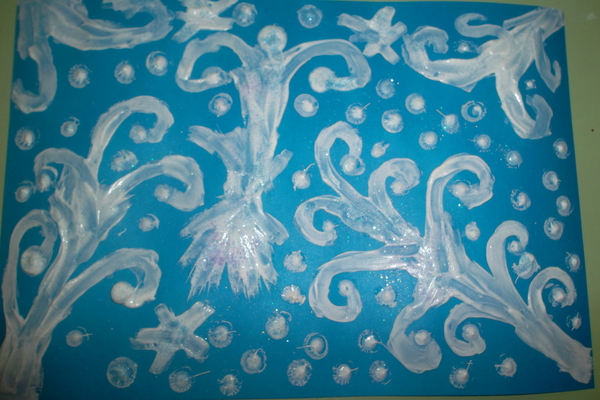 Лепка.Развивать творчество детей ; учить свободно использовать для создания образов предметов, объектов природы, сказочных персонажей  разнообразные приемы , усвоенные ранее; продолжать учить передавать форму основной  части  и других частей , их пропорции , позу, характерные особенности изображаемых объектов; обрабатывать поверхность формы движениями пальцев и стекой.Продолжать формировать умение передавать характерные движения  человека и животных , создавать выразительные образы ( птичка подняла крылышки, приготовилась лететь ; козлик скачет , девочка танцует ;  дети делают гимнастику- коллективная композиция)Учить детей  создавать скульптурные группы из двух-трех фигур, развивать чувство композиции, умение передавать пропорции предметов , их соотношение по величине, выразительность поз , движений , деталей.Декоративная лепка.Продолжать развивать навыки декоративной лепки; учить использовать разные способы лепки( налеп, углубленный  рельеф), применять стеку. Учить при лепке из глины  расписывать  пластину, создавать узор стекой; создавать из глины, разноцветного  пластилина предметные и сюжетные , индивидуальные и коллективные композиции..Перспективное планирование  образовательной области  «Художественно-эстетическое развитие»..Изобразительная деятельность Лепка в подготовительной группе.Аппликация.Продолжать учить создавать предметные и сюжетные  изображения  с натуры и по представлению : развивать чувство композиции ( учить красиво располагать фигуры на листе бумаги формата , соответствующего  пропорциям изображаемых предметов).Развивать умение составлять узоры и декоративные композиции  из геометрических  и растительных элементов на листах бумаги разной формы ; изображать птиц, животных по замыслу детей и по мотивам  народного искусства.Закреплять приемы  вырезания симметричных предметов из бумаги , сложенной вдвое; несколько предметов или их частей из бумаги  , сложенной гармошкой.При создании образов поощрять применение разных приемов вырезания, обрывания бумаги , наклеивания изображений ( намазывая  их клеем полностью или частично, создавая иллюзию передачи объема); учить мозаичному  способу изображения  с предварительным легким  обозначение карандашом формы частей и деталей картинки . Продолжать развивать чувство цвета , колорита, композиции. Поощрять проявления творчества.Прикладное творчество : работа с бумагой и картоном.Закреплять умение складывать бумагу прямоугольной , квадратной , круглой формы в разных направлениях ( пилотка); использовать разную по фактуре бумагу, делать разметку с помощью шаблона ; создавать игрушки-забавы ( мишка- физкультурник, клюющий петушок и др.)Формировать умение создавать предметы из полосок цветной бумаги ( коврик , дорожка, закладка) , подбирать цвета  и их оттенки при изготовлении игрушек , сувениров, деталей костюмов и украшений к праздникам . Формировать  умение использовать образец . Совершенствовать умение  детей создавать объемные игрушки в технике оригами.Прикладное творчество: работа с тканью.Формировать умение вдевать нитку в иголку , завязывать узелок ; пришивать пуговицу , вешалку, шить простейшие изделия ( мешочек для семян, фартучек для кукол,  игольница) швом « вперед иголку» . Закреплять умение делать аппликацию , используя кусочки ткани разнообразной фактуры ( шелк для бабочки, байка для зайчика и т.д.) , наносить контур с помощью мелка и вырезать в соответствии с задуманным сюжетом.Прикладное творчество: работа с природным материалом.Закреплять умение создавать фигуры людей, животных , птиц из желудей, шишек, косточек, травы, веток, корней и других материалов , передавать  выразительность образа, создавать общие композиции  ( «Лесная полянка», «Сказочные герои»). Развивать фантазию, воображение.Закреплять  умение детей  аккуратно и экономно использовать  материалы.Перспективное планирование  образовательной области  «Художественно-эстетическое развитие»..Изобразительная деятельность Аппликация в подготовительной группе.Конструктивно- модельная деятельность.Приобщение  к конструированию ; развитие интереса  к конструктивной деятельности , знакомство с различными видами  конструкторов.Воспитание умения работать коллективно, объединять  свои поделки в соответствии  с общим замыслом , договариваться  , кто какую часть работы  будет выполнятьПодготовительная к школе группа  ( от 6 до 7 лет)Формировать интерес к разнообразным зданиям  и сооружениям ( жилые Учить детей сооружать конструктивной деятельности.Учить видеть конструкцию объекта  и анализировать  ее основные части их функциональное назначение.Предлагать детям самостоятельно  находить  отдельные конструктивные  решения на основе  анализа  существующих сооружений .Закреплять навыки коллективной  работы: умение  распределять  обязанности , работать в соответствии с общим замыслом , не мешая друг другу.Конструирование  из строительного материала.Учить детей сооружать  различные конструкции одного и  того же  объекта в соответствии  с их назначением ( мост  для пешеходов, мост для транспорта). Определять какие детали более всего подходят для  постройки , как их целесообразнее скомбинировать ; продолжать развивать умение планировать  процесс  возведения постройки.Продолжать учить сооружать постройки , объединенные общей темой ( улицы, машины, дома)Конструирование  из деталей конструктора.Познакомить  с разнообразными пластмассовыми  конструкторами. Учить создавать  различные модели ( здания, самолеты, поезда и т.д.) по рисунку, по словесной  инструкции воспитателя, по собственному  замыслу.Познакомить детей с деревянным конструктором, детали которого  крепятся штифтами.Учить создавать различные конструкции ( мебель, машины) по рисунку  и по словесной инструкции воспитателя.Учить создавать конструкции, объединенной общей темой  ( детская площадка, стоянка машин и др.)Учить разбирать конструкции при помощи скобы и киянки ( в пластмассовых конструкторах)Перспективное планирование  образовательной области  «Художественно-эстетическое развитие»..Изобразительная деятельность Конструирование в подготовительной группе.Музыкальная деятельность.Приобщение к музыкальному искусству ; развитие предпосылок  ценностно-смыслового восприятия  и понимания  музыкального искусства.; формирование основ музыкальной культуры, ознакомление  с элементарными  музыкальными понятиями , жанрами; воспитание эмоциональной отзывчивости  при восприятии музыкальных произведений .Развитие  музыкальных способностей : поэтического и музыкального слуха, чувства ритма , музыкальной памяти ; формирование песенного, музыкального вкуса.Воспитание интереса к музыкально-художественной деятельности , совершенствование  умений в этом виде деятельности.Развитие детского музыкально- художественного  творчества , реализация самостоятельной  творческой деятельности  детей; удовлетворение потребности в самовыражении.Подготовительная к школе группа  ( от 6 до 7 лет)Продолжать  приобщать детей к музыкальной  культуре , воспитывать художественный вкус.Продолжать обогащать музыкальные впечатления детей, вызвать яркий эмоциональный отклик при восприятии музыки разного характера.Совершенствовать звуковысотный  , ритмический, тембровый, и динамический слух.Способствовать дальнейшему формированию певческого голоса, развитию навыков  движения под музыку.Обучать игре на детских музыкальных инструментах.Знакомить с элементарными музыкальными понятиями.Слушание.Продолжать развивать навыки восприятия звуков по высоте в пределах квинты- терции; обогащать впечатления детей и формировать музыкальный слух , развивать музыкальную память. Способствовать развитию мышления , фантазии , памяти , слуха.Знакомить с элементарными музыкальными понятиями ( темп, ритм) ; жанрами ( опера, концерт, симфонический концерт) , творчеством композиторов и музыкантов.Познакомить детей с мелодией Государственного гимна Российской Федерации.Пение.Совершенствовать  певческий голос и вокально-слуховую  координацию.Закреплять практические навыки выразительного исполнения песен в пределах от до первой октавы до ре второй октавы; учить брать дыхание и удерживать его до конца фразы; обращать внимание на артикуляцию ( дикцию)Закреплять умение петь самостоятельно , индивидуально и коллективно , с музыкальным сопровождением и без него.Песенное творчество.Учить самостоятельно придумывать  мелодии, используя в качестве образца русские народные  песни; самостоятельно импровизировать  мелодии на заданную тему  по образцу и без него , использовать для этого знакомые песни ,музыкальные пьесы и танцы.Музыкально- ритмические движения.Способствовать  дальнейшему  развитию  навыков танцевальных движений, умения выразительно и ритмично двигаться в соответствии с разнообразным характером музыки, передавая в танце эмоционально-образное содержание.Знакомить с национальными плясками ( русские , белорусские, украинские)Развивать танцевально- игровое  творчество; формировать навыки художественного исполнения различных образов при инсценировании песен, танцевальных постановок.Музыкально- игровое  и танцевальное творчество.Способствовать развитию творческой активности  детей в доступных видах музыкальной  исполнительской деятельности ( игра в оркестре, пение, танцевальные движения и т.д.)Учить импровизировать под музыку соответствующего  характера ( лыжник, конькобежец, наездник, рыбак, ; лукавый котик и сердитый козлик и т.п.)Учить придумывать движения , отражающие  содержание песни ; выразительно действовать с воображаемыми предметами. Учить самостоятельно  искать способ  передачи в движении   музыкальных образов.Формировать музыкальные способности; содействовать  проявлению активности и самостоятельности.Игра на музыкальных инструментах.Знакомить с музыкальными произведениями в исполнении различных инструментов и в оркестровой обработке.Учить играть  на металлофоне , свирели, ударных и электронных  музыкальных инструментах , русских народных музыкальных инструментах: трещотках, погремушках, треугольниках, ; исполнять музыкальные произведения в оркестре и в ансамбле.2.1.5.Содержание психолого-педагогической работы по освоению образовательной области «Физическое  развитие».«Физическое развитие включает приобретение опыта в следующих видах деятельности детей: двигательной, в том числе связанной с выполнением упражнений, направленных на развитие таких физических качеств,  как координация и гибкость; способствующих правильному формированию опорно-двигательной системы организма, развитию равновесия, координации движения, крупной и мелкой моторики обеих рук, а также с правильным, не наносящим ущерба организму, выполнением основных движений (ходьба, бег, мягкие прыжки, повороты в обе стороны), формирование начальных представлений о некоторых видах спорта, овладение подвижными играми с правилами; становление целенаправленности и саморегуляции в двигательной сфере; становление ценностей здорового образа жизни, овладение его элементарными нормами и правилами (в питании, двигательном режиме, закаливании, при формировании полезных привычек и др.)». ОБРАЗОВАТЕЛЬНАЯ ОБЛАСТЬ  «Физическое развитие» решает задачи:-формирование начальных представлений о здоровом образе жизни;-развитие физической культуры.Формирование начальных представлений о здоровом образе жизни.Подготовительная к школе группа  ( от 6 до 7 лет)-Расширяются представления детей о рациональном питании ( объем пищи, последовательность ее приема, разнообразие в питании, питьевой режим).-Формируются представления о значении двигательной активности в жизни человека; умения использовать специальные физические упражнения для укрепления своих органов и систем.-Формируются представления об активном отдыхе.-Расширяются представления о правилах и видах закаливания, о пользе закаливающих процедур.-Расширяются  представления о роли солнечного света, воздуха и воды в жизни человека и их влиянии на здоровье.Физическая культура .Подготовительная к школе группа  ( от 6 до 7 лет)Формировать потребность в ежедневной двигательной деятельности.Воспитывать умение сохранять правильную осанку в различных видах деятельности.Совершенствовать технику основных движений , добиваясь естественности , легкости, точности, выразительности их выполнения.Закрепить умение соблюдать заданный темп в ходьбе и беге.Учить сочетать  разбег с отталкиванием в прыжках на мягкое покрытие, в длину и высоту с разбега.Добиваться активного движения кисти руки при броске.Учить перелезать  с пролета на пролет гимнастической стенки по диагонали.Учить быстро перестраиваться на месте и во время движения , ровняться в колонне  , шеренге, кругу; выполнять упражнения ритмично , в указанном воспитателем темпе.Развивать психофизические  качества: быстроту , силу, выносливость, ловкость, гибкость.Продолжать упражнять детей в  статическом  и динамическом равновесии, развивать координацию движений и ориентировку  в пространстве .Закреплять навыки выполнения спортивных упражнений. Учить самостоятельно следить за состоянием  физкультурного инвентаря, спортивной формы, активно участвовать  в уходе за ними.Обеспечивать разностороннее развитие личности ребенка: воспитывать выдержку , настойчивость , решительность , смелость , организованность, инициативность , самостоятельность , творчество, фантазию.Продолжать учить детей самостоятельно  организовывать подвижные игры, придумывать собственные игры, варианты игр, комбинировать движения.Поддерживать интерес к физической культуре и спорту, отдельным достижениям в области спорта.Подвижные игры.Учить детей использовать  разнообразные подвижные игры ( в том числе  игры с элементами соревнования) , способствующие  развитию психофизических качеств ( ловкость, сила, быстрота, выносливость, гибкость), координации движений , умения  ориентироваться в пространстве; самостоятельно  организовывать знакомые подвижные игры со сверстниками, справедливо оценивать свои ям  и результаты товарищей.Учить придумывать варианты игр, комбинировать  движения , проявляя творческие способности .Развивать интерес к спортивным играм и упражнениям ( городки, баскетбол, настольный теннис, хоккей, футбол)Картотека подвижных игр в подготовительной группе.«Горелки»Цель: учить детей бегать в парах на скорость, начинать бег только после окончания слов. Развивать у детей быстроту движений, ловкость.Ход игры: Дети становятся в колонну парами. Впереди колонны на расстоянии 2-3 шагов проводится линия.  По считалке выбирается Ловишка. Он становится на линию спиной к остальным детям. Все стоящие парами говорят:«Гори, гори ясно,чтобы не погасло.Глянь на небо – птички летят,Колокольчики звенят.Раз, два, три – беги!»С окончанием слов дети стоящие в последней паре бегут вдоль колонны (один – справа, другой - слева0., стремясь схватиться за руки. Ловишка старается поймать одного из пары и соединить с ним руки.Если ловящий успел это сделать, он образует с пойманным новую пару и становится впереди колонны, а оставшийся без пары становится ловишкой. Если Ловишка не поймал, он остаётся в той же роли.Во время произнесения слов Ловишка не оглядывается, ловить можно до того, как играющие возьмутся за руки.«Ловишки» (с ленточками)Цель: учить детей бегать врассыпную, не наталкиваясь друг на друга, действовать по сигналу быстро. Развивать ориентировку в пространстве, умение менять направление.Ход игры:Дети строятся в круг, у каждого имеется цветная ленточка, заправленная сзади за пояс. В центре круга стоит Ловишка. По сигналу воспитателя: «Раз, два, три – лови!» дети разбегаются по площадке. Ловишка старается вытянуть ленточку. По сигналу: «Раз, два, три в круг скорей беги – все дети строятся в круг». После подсчета пойманных, игра повторяется. 2 вариантЧертится круг в центре стоит Ловишка. По сигналу «Раз, два, три лови» дети перебегают круг, а Ловишка пытается схватить ленту.«Мороз – красный нос»Цель: учить детей перебегать  в рассыпную с одной стороны площадки на другую, увёртываясь от ловишки, действовать по сигналу, сохранять неподвижную позу. Развивать выдержку, внимание. Закрепить бег с захлёстом голени, боковой галоп.Ход игры:На противоположных сторонах площадки обозначается два дома, в одном из них находятся игроки. Посередине площадки лицом к ним становится водящий – Мороз- красный нос, он говорит: «Я мороз – красный нос.Кто из вас решитсяВ путь дороженьку пуститься?»Дети отвечают хором:«Не боимся мы угроз и не страшен нам мороз»После этого они перебегают через площадку в другой дом, мороз их догоняет и старается заморозить. Замороженные останавливаются на том месте, где их настиг мороз, и стоят так до окончания пробежки. Мороз подсчитывает, сколько играющих удалось при этом заморозить, учитывается, что играющие выбежавшие из дома до сигнала или оставшиеся после сигнала, тоже считаются замороженными.2 вариант.Игра протекает так же, как и предыдущая, но в ней два мороза (Мороз-Красный нос и Мороз-Синий нос). Стоя посередине площадки лицом к детям, они произносят:Мы два брата молодые,               Я Мороз-Синий нос.Два мороза удалые,                      Кто из вас решитсяЯ Мороз-Красный нос,                В путь-дороженьку пуститься?После ответа:«Не боимся мы угроз и не страшен нам мороз»все дети перебегают в другой дом, а оба мороза стараются их заморозить. «Коршун и наседка»Цель: учить детей двигаться в колонне, держась друг за друга крепко, не разрывая сцепления. Развивать умение действовать согласованно, ловкость.Ход игры:В игре участвуют 8-10 детей, одного из игроков выбирают коршуном, другого наседкой. Остальные дети – цыплята, они становятся за наседкой, образуя колонну. Все держаться друг за друга. В стороне гнездо коршуна. По сигналу он вылетает из гнезда и старается поймать цыплёнка, стоящего в колонне последним. Наседка, вытягивая руки в стороны, не даёт коршуну схватить цыплёнка. Все цыплята следят за движениями коршуна и быстро двигаются за наседкой. Пойманный цыплёнок идёт в гнездо коршуна.2 вариант.Если детей много можно играть двумя группами.«Краски»Цель: учить детей бегать, стараясь, чтобы не догнали, прыгать на одной ноге, приземляясь на носок полусогнутую ногу. Развивать ловкость, быстроту движений, умение менять направление во время бега.Ход игры:Участники игры выбирают хозяина и двух покупателей. Остальные игроки – краски. Каждая краска придумывает себе цвет и тихо называет его хозяину. Когда все краски выбрали себе цвет и назвали хозяину, он приглашает одного из покупателей. Покупатель стучит: -Тук! Тук!-Кто там?-Покупатель.-Зачем пришёл?- За краской.-За какой?-За голубой.Если голубой краски нет, хозяин говорит: «Иди по голубой дорожке, найди голубые сапожки, поноси да назад принеси!» если покупатель угадал цвет краски, то краску забирает себе. Идёт второй покупатель, разговор с хозяином повторяется. И так они подходят по очереди и разбирают краски. Выигрывает покупатель который набрал больше краски. Хозяин может придумать задание сложнее задание, например: скачи на одной ножке по красной дорожке. 2 вариант.Разговор повторяется, если покупатель угадал краску продавец говорит сколько стоит и покупатель столько раз хлопает продавца по вытянутой ладони. С последним хлопком ребёнок изображавший краску убегает а покупатель догоняет его и, поймав, отводит в условленное место.«Быстро возьми»Цель: учить детей ходить, бегать по кругу, действовать по сигналу, развивать ловкость, быстроту.Ход игры:Дети образуют круг и по сигналу воспитателя выполняют ходьбу или бег вокруг предметов (кубики, шишки, камешки), которых должно быть на один меньше. На следующий сигнал6 «Быстро возьми!» - каждый играющий должен взять предмет и поднять его над головой. Тот кто не успел поднять предмет, считается проигравшим. Игра повторяется2 вариант.Дети выполняют танцевальные движения, разные виды бега и ходьбы. Предметов может быть меньше на 3-4.«Чья колонна скорее построится?»Цель: учить детей двигаться по площадке в разных направлениях, по сигналу строится в три колонны в соответствии с предметами находящимися в руках. Развивать внимание, умение действовать по сигналу, ориентировку в пространстве.Ход игры:Дети распределяются на три группы с одинаковым числом игроков. Каждая подгруппа выбирает определённый предмет, например шишку или камешек и т.д. все дети одной группы имеют один и тот же предмет. В разных концах площадки выбирают места для этих подгрупп – пенёк, куст, дощечка, которые обозначаются таким же предметом. Под удары бубна все ходят или бегают в разных направлениях. По сигналу «На места» бегут и строятся у соответствующего предмета в колонну.2 вариант.Воспитатель даёт сигнал: «Стой!». Дети останавливаются, закрывают глаза, а педагог в это время меняет места предметов, затем подаёт сигнал «На места!». Дети открывают глаза, бегут к своим предметам и строятся. «Совушка»Цель: учить детей действовать по сигналу, бегать, врассыпную имитируя птиц, сохранять неподвижную позу. Развивать равновесие.Ход игры:  Все играющие птички, один ребёнок – сова, которая находится в стороне площадки. По сигналу «день» птички разлетаются, машут крыльями, клюют зёрнышки. На сигнал «ночь» все останавливаются и стоят неподвижно. Вылетает сова, высматривает тех, кто шевелится и забирает в гнездо. через 15-20 сек. Снова даётся сигнал «день», сова улетает в гнездо, дети – птички летают по площадке.2 вариант.Выбирается две совы. Принимать интересные позы.«Пятнашки»Цель: учить детей бегать по площадке врассыпную, с ускорением, закреплять умение действовать по сигналу. Развивать ловкость, быстроту.Ход игры:Выбирается водящий, который получает цветную повязку и становится в центр площадки. После сигнала: «Лови!» - все дети разбегаются по площадке, а водящий старается догнать кого-нибудь из играющих и осалить. Тот кого осалил водящий отходит в сторону. После 2-3 повторений Ловишка меняется.2 вариант. Нельзя пятнать того кто успел встать на одну ногу.«Бег шеренгами»Цель: учить детей ходить шеренгой с разными положениями рук: на плечах, сцепленные впереди, убегать врассыпную, не наталкиваясь друг на друга. Развивать умение действовать по сигналу, согласованно,  ловкость, быстроту движений.Ход игры:Команды выстраиваются шеренгами (на расстоянии 15-20шагов), можно дать им названия «Ракета» и «Спутник». По сигналу дети одной из команд, взявшись за руки идут вперёд, стараясь соблюдать равнение. Когда до другой шеренги участники которой сидят на земле, остаётся 2-3 шага, воспитатель даёт команду: «Беги!». Дети первой шеренги расцепляют руки и бегут в свой дом, а ребята второй шеренги стараются их осалить. При повторе команды меняются ролями2 вариант.Каждый раз дети обеих команд должны принимать определённое исходное положение, например: те, кто наступает, могут брать друг друга под руги, класть руки на плечи, сцеплять их впереди; те, кто ожидает приближения соперников, могут стоять спиной или боком к ним.«Догони соперника»Цель: учить детей перебегать с одной стороны площадки на другую быстро, чтобы не осалили другие дети. Развивать умение действовать по сигналу, быстроту движений, ловкость.Ход игры:Две шеренги детей располагаются перед стартовыми линиями на расстоянии 5 шагов одна от другой, в 15-20 шагах от стартовой линии очерчивается дом. По сигналу все одновременно начинают бег: дети, находящиеся сзади стараются осалить бегущих впереди. После подсчёта осаленных дети меняются ролями. При повторе шеренги меняются местами.2 вариант.Дети убегают разными видами бега.«Перемена мест»Цель: учить детей перебегать с одной стороны площадки на другую шеренгой, не наталкиваясь друг на друга. Развивать умение строится в шеренгу ровно, действовать согласованно, по сигналу. Закреплять    боковой  галоп, бег с прямыми ногами.Ход игры: Две команды по 8-10 человек выстраиваются шеренгами лицом друг к другу на противоположных сторонах площадки за линиями городов (дистанция 10-12м), и расходятся на ширину вытянутых рук. По сигналу бегут навстречу друг к другу, стараясь как можно быстрее оказаться за чертой противоположного города, затем поворачиваются лицом к центру площадки и строятся в шеренгу. Побеждает команда сделавшая это быстрее.2 вариант.Перебегать боковым галопом, с прямыми ногами. «Собери флажки»Цель: учить детей перебрасывать с одной стороны  площадки на другую, стараясь быстро поднять флажок, держать флажки крепко, стараясь не уронить. Развивать у детей ловкость, быстроту движений, координацию, внимание.Ход игры:На поле, площадке расставлены флажки через каждые 8-10м. в первом ряду флажков должно быть на два меньше, чем играющих, во втором ряду ещё на 2 меньше. Таким образом, если играют 10 детей то флажков должно быть в каждом ряду 8, 6, 4, 2, 1. по сигналу дети бегут, каждый старается завладеть флажком в первом ряду. Двое, не успевших это сделать, выбывают из игры. После второго этапа остаётся шесть участников, затем 4 и наконец двое сильнейших. Ребенок, овладевший последним флажком, становится победителем.Усложнение: до флажков добраться прыжками с продвижением вперёд на двух ногах.«Будь внимателен»Цель: учить детей быстро бегать за предметами, слушая команду, какой из предметов нужно принести. Развивать внимание, ловкость, быстроту движений.Ход игры:На одной стороне площадки 5-6 играющих, на противоположной (дистанция 8-10м) напротив каждого лежат три предмета (кубик, погремушка, флажок) на сигнал «Беги!» дети устремляются к предметам. Примерно на середине пути следует сигнал, какой из трёх предметов нужно взять, например кубик. Дети берут названный предмет и бегут  с ним на исходную линию, выигрывает тот, кто первым принёс предмет, если взят не тот предмет, нужно вернуться и заменить его.2 вариант Детям сразу сказать, какой предмет принести. Прибежать взять предмет и поднять его вверх.«Салки – не попади в болото»Цель: учить детей бегать, не забегая за зрительные ориентиры, с увёртыванием. Развивать ловкость, быстроту движений, ориентировку в пространстве.Ход игры:На площадке палочками, шишками, камешками обозначается место, куда нельзя забегать – болото (муравейник, огород). Выбирают ловишку. По сигналу он догоняет детей, стараясь их осалить.Осаленный ловишкой выходит из игры.2 вариант.Ловишка стоит в центре круга начерченного на земле или выложенного из шнура. Дети забегают в круг  и выбегают из круга, а Ловишка пытается осалить того, кто не успевает выбежать из круга.«Жмурки»Цель: учить детей бегать по площадке врассыпную, двигаться с завязанными глазами, слушая предупредительные сигналы. Развивать умение быстро перемещаться по залу, ловкость, быстроту действий. Ход игры:Выбирается водящий – жмурка. Он встаёт в середину комнаты, ему завязывают глаза, поворачивают несколько раз вокруг себя. Затем все дети разбегаются по комнате, а Ловишка старается кого-нибудь поймать. При виде какой-либо опасности для жмурки дети должны предупредить словом «Огонь!». Поймав кого-нибудь жмурка передаёт свою роль пойманному.2 вариант.Если игра проходит на улице, то очерчивается граница , за которую играющие не имеют права забегать. Переступивший условленную границу считается сгоревшим и обязан заменить жмурку.«Салки со скакалкой»Цель: учить детей бегать парами, тройками по площадке, держась за скакалку, стараясь осалить детей, бегающих врассыпную. Развивать умение действовать согласованно в парах, тройках, координацию движений, ловкость.Ход игры:Двое детей берут за концы обычную короткую скакалку, бегут по площадке, стараясь свободной рукой осалить остальных детей, убегающих от них. Первый пойманный становится между водящими, берётся одной рукой за середину скакалки и включается в ловлю. Чтобы тройка водящих освободилась от своих обязанностей, надо каждому из них поймать по одному игроку.Усложнение: в игру включить 2 пары ловишек.«Перемени предмет»Цель: учить детей быстро перебегать на противоположную сторону площадки, брать предмет и предавать своему товарищу . развивать умение действовать в команде, соблюдать правила, ловкость, общую выносливость. Воспитывать настойчивость в достижении положительных результатов.Ход игры:На одной стороне площадки за линией становятся играющие, образуя 4-5 колонн. На противоположной стороне площадки напротив каждой колонны очерчены круги диаметром 60-80см. каждый первый в колонне держит в руках мешочек с песком, кубик или другой предмет. В центр каждого кружка кладётся такой же предмет. По сигналу игроки бегут к кружкам, кладут предмет и берут другой, затем возвращаются бегом на своё место и поднимают принесённый предмет над головой. Тот кто сделал это первым считается выигравшим. Прибежавшие передают предметы стоящим сзади них, а сами бегут в конец колонны. Когда все выполнят задание, отмечается колонна, набравшая большее количество выигрышей.Усложнение: бежать за предметом змейкой между кеглями, не уронив кегли.«Догони свою пару»Цель: учить детей быстро бегать в заданном направлении, стараясь догнать свою пару. Развивать умение действовать по сигналу, ловкость, быстроту движений. Способствовать проявлению выносливости.Ход игры:Дети встают парами на одной из сторон площадки: один впереди, другой сзади – отступя 2-3 шага. По сигналу воспитателя первые быстро перебегают на другую сторону площадки, вторые их ловят – каждый свою пару. При повторении игры дети меняются ролями.2 вариант Запятнать свою пару мячом. «Второй лишний»Цель: учить детей быстро бегать по кругу, становясь впереди ребёнка. Развивать внимание, реакцию. Воспитывать интерес к подвижным играм.Ход игры. Дети становятся по кругу, расстояние между ними должно быть не менее 1-2 шагов. За кругом находится двое водящих. Один из них убегает, другой старается догнать его. Убегающий ребенок, спасаясь от ловящего, становится впереди какого-то ребёнка. Если он вбежал в круг и встать пока его не запятнали, его уже нельзя салить. Теперь должен убегать ребёнок, который оказался вторым. Если Ловишка успел коснуться убегающего, то они меняются ролями.Бегать только вне круга, не пересекать его, не хвататься за детей, стоящих в кругу, бегать не слишком долго, чтобы все могли включиться в игру.2 вариант.Можно по кругу встать парами, тогда игра будет называться  «Третий лишний».«Простые ловишки»Цель: учить детей бегать врассыпную, увёртываясь от ловишки. Развивать быстроту движений, реакцию, умение действовать по сигналу. Ход игры:Дети находятся на площадке, Ловишка стоит на середине площадки. По сигналу – раз, два, три – лови1 – все дети разбегаются по площадке, увёртываясь от ловишки. Тот, кого Ловишка запятнал, отходит в сторону.2 вариант.Ловишка не может ловить того, кто успел присесть.3 вариант.Нельзя ловить того, кто успел остановиться и встать на одну ногу.4 вариант.Ловишка должен осалить убегающих мячом.5 вариант.Нельзя ловить тех детей, которые вовремя успели встать на какой-нибудь возвышающийся предмет.«Веревочка»Цель: учить детей быстро бегать, стараясь дёрнуть за верёвку. Развивать быстроту, ловкость.Ход игры:На пол кладут верёвочку, длиной 1м. на расстоянии 5-6 м от её концов ставят  флажки. Двое детей  встают у концов верёвки лицом к своим флажкам. По сигналу: «Раз, два, три, беги», дети бегут каждый к своему флажку обегают его возвращаются и дергают за конец верёвки. Побеждает тот, кому это удалось сделать первым.2 вариатн: Под  двумя стульчиками, стоящими спинками друг к другу кладётся скакалка, дети сидят на стульях пока звучит музыка дети бегают вокруг стульев, как только музыка остановится дети должны сесть на свой стул и схватить за конец скакалки тот кто сделал первый победил.«Эстафета парами»Цель: учить детей бегать в парах, держась за руки стараясь прибежать к финишу вперёд своих соперников. Развивать выносливость, ловкость.Ход игры:Дети становятся в 2 колонны парами за линию на одной стороне площадки. На противоположной стороне ориентиры. По сигналу первые пары, взявшись за руки, бегут до ориентиров, обегают их и возвращаются в конец колонны. Выигрывает та колонна, игроки которой быстрее выполнят задание и не разъединят руки во время бега.Усложнение: дети встают спиной друг к другу и сцепляются локтями.«Ослик»Цель: учить детей передвигаться по площ0адке, в ограниченном пространстве группками не падая. Развивать имитационные движения. Воспитывать интерес к играм.Ход игры:Дети с воспитателем гуляют по площадке. Неожиданно появляется ослик с повозкой.Воспитатель: по жёлтенькой дорожкеЦок-цок – стучат копытца.Приехал серый ослик,Хотите прокатиться?Все дети: ослик, ослик Вот какой наш ослик!			(Садятся в тележку).Ослик, ослик,Вот какой наш ослик1Воспитатель: уселись мы в тележку,Цок-цок – стучат копытца.И словно по команде Все улыбнулись лица.Все дети:  ослик, ослик Вот какой наш ослик!Ослик, ослик,Вот какой наш ослик!Катаемся мы в парке,Цок – цок - стучат копытца, завидует нам ветер,И солнышко искрится.ослик, ослик 		(ослик останавливается).Вот какой наш ослик!Ослик, ослик,Вот какой наш ослик!Воспитатель: но скоро длинноухий Задумал рассердиться:Не вертятся колёса,Не топают копытца.Все дети: ослик, ослик Вот какой наш ослик!Ослик, ослик,			(вылезают из тележки, подталкивают её, ослик упрямится)Вот какой наш ослик!По солнечной дорожке			Вот какой наш ослик!Стучим мы каблучками,		Ослик, ослик,Упрямца и повозку 			Вот какой наш ослик!Везём обратно сами. Ослик, ослик             Повозка делается без дна, чтобы дети могли сами двигаться.«Не попадись»Цель: учить детей перепрыгивать шнур на дву3х ногах вперёд, назад, делая взмах руками, толчок ногами. Развивать ловкость. Укреплять своды стоп.Ход игры:Дети располагаются вокруг шнура, положенного в форме круга. В центре двое водящих. По сигналу воспитателя дети прыгают на двух ногах в круг, и выпрыгивает по мере приближения ловишек. Кого успели запятнать, получает штрафное очко. После подсчёта пойманных меняются ловишки и игра возобновляется.Усложнение: дети запрыгивают в круг на одной ноге или боком.«Лягушки и цапля»Цель: учить детей подпрыгивать на месте из глубокого приседа, прыгать через верёвку расположенную на высоте 15см, разными способами: двумя ногами, одной, с разбега, стараясь, чтобы цапля не поймала. Развивать ловкость, быстроту движений.Ход игры:В середине площадки обозначают болото, вбивают колышки высотой -15см. на них вешают верёвку с грузинками так, чтобы она не провисала. В стороне от болота цапля. Лягушки прыгают в болоте, ловят комаров. По сигналу «Цапля!» -она перешагивает через верёвку и начинает ловить лягушек. Они могут выскакивать из болота любым способом: отталкиваясь двумя ногами, одной ногой, с разбега. Пойманные лягушки идут в гнездо цапли.Перешагнувший через верёвку считается пойманным, можно только перепрыгивать.Усложнение: ввести вторую цаплю, поднять верёвку на высоту – 20см.«Не наступи»Цель: учить детей прыгать через палочку боком вправо, влево. Развивать чувство ритма, чередуя прыжки вправо влево, внимание, ловкость. Укреплять мышцы ног.Ход игры:Подгруппа детей каждый себе кладут на землю палочку длиной 40см, и встают от них справа. Под счёт воспитателя и остальных детей прыгают, смещая ноги вправо и влево от палочки. Тот, кто ошибся – прыгал не точно под счёт, наступил на палочку, выходит из игры.Усложнение: прыгать поочерёдно каждой ногой вперед, назад.«Волк во рву»Цель: учить детей перепрыгивать ров, шириной – 70-100см, с разбега, стараясь, чтобы не осалил волк. Развивать ловкость, быстроту движений.Ход игры:На середине площадки проводится две линии на расстоянии 70-100см одна от другой, это ров. У одной из сторон площадки дом коз. Все играющие козы один волк. Козы располагаются в доме волк во рву. По сигналу воспитателя – «козы на луг», козы бегут на противоположную сторону площадки, перепрыгивая ров, волк не трогает коз, по сигналу – «козы домрой», перебегают в дом перепрыгивая через ров. Волк не выходя из рва ловит коз касаясь их рукой. Пойманные отходят в конец рва. После 2-3 перебежек волк назначается другой.2 вариант.Ввести второго волка; сделать 2 рва  в каждом по волку; увеличить ширину рва – 90-120см.«Прыгни - повернись»Цель: учить детей выполнять ритмичные прыжки на месте под счёт, выполняя задание: повернуться на 360 градусов, подтянуть ноги к груди, обхватив их руками. Учить детей отталкиваться и приземляться на обе ноги. Развивать ловкость, вестибулярный аппарат. Укреплять мышцы ног.Ход игры:Дети, стоя свободно, выполняют три прыжка на месте в обруче (диаметр1м) на четвёртом высоком прыжке стараются в верхней точке взлёта подтянуть колени согнутых ног к груди, обхватить их руками, затем быстро разогнуть ноги мягко приземляться.2 вариант.Вместо сгибания ног выполнить поворот на 360градусорв.«Будь ловким»Цель: учить детей прыгать в круг, перепрыгивая через мешочки с песком и обратно, стараясь, чтобы не осалил водящий. Отталкиваться и приземляться на обе ноги, на носки. Развивать ловкость, быстроту движений. Укреплять своды стоп.Ход игры:Дети стоят лицом в круг, у ног у каждого мешочек с песком. Водящий в центре круга. По сигналу, воспитателя дети прыгают в круг и обратно через мешочки, отталкиваясь двумя ногами. Водящий старается осалить детей, пока они не выпрыгнули из круга. Через 30-40сек воспитатель останавливает игру и считает проигравших. Выбирают нового водящего из тех кого ни разу не коснулся Ловишка.Мешочек нельзя перешагивать, только перепрыгивать, водящий может касаться того, кто находится внутри круга, как только водящий отходит дальше, ребёнок снова прыгает.2 вариант.Прыгать на одной ноге в круг, ввести ещё одного ловишку.«Прыгни - присядь»Цель: учить детей перепрыгивать через верёвку двумя ногами, отталкиваясь и приземляясь на обе ноги, принимать положение в группировке присев. Развивать ловкость, внимание, быстроту движений.Ход игры:Дети стоят в колонне на расстоянии одного шага от другого. Двое водящих с верёвкой в руках – длина 1,5м, располагаются справа и слева от колонны. По сигналу дети проносят верёвку перед колонной на высоте – 25-30см от земли. Дети в колонне поочерёдно перепрыгивают через верё1вку. Затем, миновав колонну, водящие поворачиваются обратно, неся верёвку на высоте 50-60см. дети быстро приседают, принимая положение группировки, чтобы верёвка их не задела. При повторении ведущие меняются.Подпрыгивать вверх толчком двух ног, не перешагивать, тот кто ошибся, выходит из колонны на 2-3 повторения иг8ры.Усложнение:: поднять верёвку вывшее, над детьми проносить ниже .«Сильный удар»Цель: учить детей подпрыгивать на месте, как можно выше, стараясь ударить по мячу, подвешенному на 25см выше роста детей. Учить приземляться на носки полусогнутые ноги. Укреплять своды стоп. Развивать глазомер, ловкость, координацию движений.Ход игры:На высоте 25см выше поднятой руки ребёнка подвешивается мяч. Двое детей примерно одинакового роста встают с двух сторон от мяча. Они подпрыгивают вверх и стараются сильнее ударить по мячу. Выигрывает тот, чаще отбивал мяч от себя в другую сторону. Мяча касаться двумя руками.2 вариант.Задача детей отбить мяч, подвешенный на верёвке к высокому столбу так, чтобы он закрутился вокруг столба.«Пингвины с мячом»Цель: учить детей прыгать до зрительного ориентира на двух ногах с мячом, зажатым между колен, стараясь не потерять мяч, приземляться на обе ноги. Развивать ловкость, быстроту движений, координацию.Ход игры:Дети стоят в 4-5 звеньях. Напротив каждого звена на расстоянии 5м ориентир- пенёк фишка. Первые в звеньях получают по мячу. Зажав их между коленями, прыгают к предмету, берут мяч и обежав ориентир, возвращаются каждый в своё звено и передают мяч следующему.Прыгать, не теряя мяча, потерявший должен снова зажать мяч ногами и начать прыгать с того места, где был потерян мяч.2 вариант Прыгать с мячом до ориентира и обратно, играть командой.«Загони льдинку»Цель: учить детей прыгать на одной ноге, стараясь носком ноги загнать предмет в круг. Развивать ловкость, умение рассчитывать силу толчка.Ход игры:На снегу цветной краской нарисован большой круг, от него в разные стороны 8-10 цветных линий – лучей, их длина 2,5 – 3. в конце этих линий стоят дети. У носка правой ноги каждого играющего лежит льдинка. По сигналу, подпрыгивая на правой ноге, все стараются быстрее загнать свою льдинку в круг. Здесь можно стоять, ожидая остальных играющих. После этого каждый гонит свою льдинку обратно, подпрыгивая на одной ноге старясь придерживаться нарисованной лини, передаёт льдинку следующему. Гнать льдинку, толкая её впередноском ноги, на которой выполняется прыжки.2 вариантГнать льдинки клюшками.«Перелёт птиц»Цель: учить детей бегать свободно по залу, имитируя полёт птиц, запрыгивать на кубы, скамейки, без помощи рук, спрыгивать, приземляясь на носки, полусогнутые ноги. Учить детей действовать по сигналу.Ход игры:На одном конце зала находятся дети – они птицы. На другом конце зала – пособия, на которые можно залезть – это деревья. По сигналу воспитателя: «Птицы улетают!» - дети, махая руками, как крыльями разбегаются по всему залу, на следующий сигнал: «Буря!» - дети бегут к возвышениям и прячутся там. Когда воспитатель произнесёт: «Буря прекратилась!» дети спускаются с возвышений и снова разбегаются по залу (птицы продолжают свой полёт). Во время игры воспитатель в обязательном порядке осуществляет страховку детей.2 вариант.При приближении к снарядам – деревьям разложить препятствия дети должны их перепрыгнуть.«Не оступись»Цель: учить детей прыгать на одной ноге, приземляясь на носок полусогнутую ногу. Развивать координацию движений, ловкость. Укреплять мышцы ног.Ход игры:Соревнуются две команды – по 5-6детей. Первые в каждой команде продвигаются вперёд прыжками на одной ноге, остальные идут рядом. Как только прыгающий оступится, начинает прыгать второй ребёнок из этой же команды. Выигрывает команда, сумевшая одолеть прыжками более длинную дистанцию.Прыгать на одной ноге, вставшего на обе ноги тут же сменяют. Сменивший начинает прыгать с того места, где ошибся предыдущий играющий.2 вариантпрыгать то на правой то на левой ноге, главное не вставать на две ноги.«Прыжковая эстафета»Цель: учить детей выполнять на скорость разные виды прыжков: боком, с мячом, зажатым между ног, в руках, с ноги на ногу, на одной ноге.Ход игры:Дети встают в колонны и продвигаются вперёд разными видами прыжков: с одной ноги на другую, на двух ногах, с набивными мячами в руках, боком. В конце продвижения дать задание – выпрыгнуть вверх, коснуться рукой отметки на стене, баскетбольного кольца, подвешенного мяча.2 вариант.Можно комбинировать задания: в одну сторону прыгать  на правой ноге, а в другую – на левой; с мячом, зажатым между коленями, обратно голенью.«Волшебная скакалка»Цель: учить детей прыгать на скакалке столько раз, сколько в слове слогов. Закрепить умение делить слова на слоги. Развивать внимание, координацию движений.Ход игры:Дети стоят в 3-4 колоннах, в руках у них скакалки. Ребенок, исполняющий роль ведущего, произносит какое-нибудь слово, а стоящие впереди колонны должны сказать, сколько частей в названном слове, и выполнить столько прыжков вперед, сколько слогов в слове. Воспитатель и дети отмечают правильность выполненных действий.Выполнивший правильно переходит на другую сторону площадки, кто ошибся, тот встаёт в конец колонны.2 вариант Дети прыгают на скакалке, пока не  сделают ошибку. Пробежать со скакалками вдвоём. Кто быстрее пробежит до линии и не заденет скакалку.«Бочком»Цель: учить детей прыгать, боком сохраняя дистанцию, приземляясь на носки полусогнутые колени. Укреплять мышцы ног.Ход игры:Дети становятся в колонну на расстоянии двух шагов друг от друга. По сигналу воспитателя дети прыгают боком все в одну сторону. Сохранится ли при этом колонна?2 вариант.Стоя в колонне, рассчитываются на первый второй. По сигналу первые номера прыгают боком вправо, вторые влево. «Бег в мешке»Цель: учить детей прыгать  в мешке. Развивать ловкость, быстроту, выдержку.Ход игры:Двое - трое детей надевают себе на ноги просторные мешки и  прыгают до ориентира, кто это сумеет преодолеть это расстояние быстрее тот и выигрывает.Усложнение: в мешке находится 2 ребёнка.«Волки и овцы»Цель: учить детей прыгать широкими шагами, стараясь запятнать «овцу». Развивать ловкость, быстроту. Укреплять мышцы ног.Ход игры:Дети изображают овец, двое или трое из них волки. Волки прячутся на одной стороне площадки в овраге. Овцы живут на противоположной стороне лужайки. Они выходят погулять, разбегаются по лужайке, прыгают, присаживаются и щиплют траву. Как только воспитатель произнесёт: «Волки!», волки выскакивают из оврага и бегут широкими прыжками за овцами, стараясь поймать их, пойманных, волки отводят к себе в овраг.2 вариант. Начертить овраг шириной 80-10см. Овцы должны перепрыгивать через овраг, а волки их осалить.«Лиса и куры»Цель: учить детей спрыгивать с предметов, приземляясь на носки полусогнутые колени, бегать врассыпную, не наталкиваясь. Развивать ловкость, внимание. Укреплять своды стоп.Ход игры:Дети изображающие кур стоят на скамейках, кубах, пеньках. Один ребенок выбирается лисой она сидит в своей норе. По сигналу куры спрыгивают с насеста и бегают по двору, подпрыгивают, похлопывают крыльями, клюют зёрна. По сигналу воспитателя лиса выбегает из своей норы и старается поймать замешкавшуюся курицу. Куры должны быстро взлететь на насест. Кого поймала лиса, уводит к себе в нору.2 вариант.Лиса потихоньку начинает подбираться к курам, один из детей изображающий петуха замечает лису и кричит громко: «Ку-ка-ре-ку!». По этому сигналу куры убегают на насест. Петух следит за порядком и взлетает на насест последним. Лиса ловит ту курицу, которая не сумеет удержаться на насесте или не успеет взлететь на насест. И уводит её в нору, но на пути ей неожиданно встречается охотник с ружьём (воспитатель) испугавшись лиса, отпускает курицу и убегает, а курица возвращается домой.«Кто прыгает»Цель: учить детей прыгать на двух ногах, приземляясь на носки полусогнутые ноги. Развивать внимание, быстроту. Укреплять своды стоп.Ход игры:Дети стоят по кругу воспитатель с ними. Он называет животных и предметы, которые прыгают и не прыгают, при этом поднимая руки вверх. Например, воспитатель говорит: - лягушка прыгает, собака прыгает, черепаха прыгает, кузнечик прыгает и т. Д. по условиям игры дети должны сказать «да» и подпрыгнуть только в том случае если воспитатель назвал животное, которое действительно может прыгать.2 вариант.Прыжки ноги скрёстно или подскоками.«Прыгаем по кругу»Цель: учить детей прыгать на двух ногах по кругу, держа руки на поясе. Приземляясь на носки полусогнутые ноги. Укреплять своды стоп. Развивать внимание, умение действовать по сигналу.Ход игры:Каждый играющий выкладывает из шишек, верёвочек, камушков кружок диаметром 60см. все встают левым, правым боком к своему кружку, кладут руки на пояс и по сигналу воспитателя начинают прыгать на двух ногах вокруг своего кружочка. По сигналу: «Стоп!» дети немного отдыхают, и опять начинают прыгать в противоположном направлении.2 вариант.Все играющие выпрыгивают из кружков и бегают по поляне, отбегая подальше от кружков. По сигналу дети бегут к кружкам и становятся в них, кружков должно быть на одного меньше.«Охотники и звери»Цель: учить детей бросать маленький мяч, стараясь попасть в зверей, выполнять имитационные движения, изображая лесных зверей. Развивать ловкость, глазомер.Ход игры:Дети образуют круг, взявшись за руки. Рассчитываются на первый второй делятся на охотников и зверей. Охотники остаются на своих местах в кругу, а звери выходят в середину круга. Охотники перебрасывают друг другу мяч и стараются попасть им в ноги убегающих и увёртывающихся зверей. Тот, кого заденет мяч, считается подстреленным выходит из круга. Затем игроки ме6няются ролями.2 вариант охотников может быть 3-4, они находятся на одной стороне площадки, на другой дом зверей – лес. По сигналу звери убегают в лес, а охотники стреляют в них с места. Или могут бежать за зверями, но не забегать в лес.«Ловишка с мячом»Цель: учить детей бегать врассыпную в зале, образовывать круг, бросать мячом в движущуюся мишень – ребёнка. Развивать умение действовать по сигналу, бегать, не наталкиваясь друг на друга. Воспитывать выдержку.Ход игры:Дети стоят в кругу, стоя  друг от друга на расстоянии вытянутых рук. Один из детей становится в центр круга. Это – водящий. У ног его лежат два небольших мяча. Водящий называет или проделывает ряд движений. Дети повторяют. Внезапно воспитатель говорит «Беги из круга!» и дети разбегаются в разные стороны. Водящий поднимает мячи и старается, не сходя с места попасть в убегающих. Затем по сигналу «Раз, два, три в круг скорей беги» дети снова образуют круг. Выбирается новый водящий.2 вариант после нескольких секунд воспитатель говорит стоп! и дети должны замереть на своих местах. Водящий целится в того, кто стоит поближе и бросает мяч.«Кто самый меткий»Цель: учить детей бросать мешочки с песком в вертикальную цель сверху из-за головы, стараясь попасть в неё. Развивать глазомер, моторику рук.Ход игры:Дети делятся на 4-5 звеньев. У одной из сторон комнаты проводится черта, а на расстоянии 3 метров от неё ставится 4-5 оди7наковых мишеней. Дети по одному из каждого звена выходят на линию и бросают мешочек, стараясь попасть в цель. В конце подсчитывается количество очков в каждом звене.2 вариант.Можно увеличить расстояние 3,5м. мишень можно сделать из подвешенных обручей. «Стоп»Цель: учить детей бросать мяч о стену так, чтобы он, коснувшись стены, отскочил от неё. Ловить мяч на лету двумя руками, бросать мяч, стараясь запятнать игроков. Развивать глазомер, ловкость, быстроту реакции.Ход игры:Дети встают перед стеной на расстоянии 4-5 шагов. Водящий бросает в стену мяч, так чтобы он коснулся стены, отскочил от неё. Бросая мяч, водящий называет того,  кого он назначает его ловить. Последний быстро ловит мяч на лету или поднимает с пола. Если он поймает мяч, то сразу же бросает его о стену и называет нового ловящего, если поднимает от земли то, взяв его, кричит  «Стоп!» и когда все остановятся, пятнает, не сходя с места ближайшего ребёнка. Тот в свою очередь берёт быстро берёт мяч кричит «Стоп1» и пятнает другого и так до первого промаха. После промаха все идут снова к стене, но право бросать и назначать того, кто должен ловить принадлежит промахнувшемуся.При ловле мяча все разбегаются, но как только мяч будет пойман и раздастся возглас - стоп, все должны остановиться. Игроку, в которого целятся можно увёртываться, присесть, нагнуться, подпрыгивать, но с места сходить нельзя.«Кого назвали, тот ловит мяч»Цель: учить детей ловить мяч, подброшенный вверх двумя руками, не прижимая к груди, бросать вверх, называя имя ребёнка. Развивать умение действовать быстро. Укреплять моторику рук.Ход игры:Дети ходят или бегают по площадке. Воспитатель держит в руках большой мяч. Он называет имя одного из детей и бросает мяч вверх. Названный должен поймать мяч и снова бросить его вверх, назвав имя кого-нибудь из детей. Бросать мяч надо повыше, чтобы успеть поймать, и в направлении того, кого назвали.2 вариант.Дети стоят в кругу, один ребёнок подбрасывает мяч вверх и называет имя того, кто должен его поймать все остальные дети разбегаются подальше от центра. Поймавший мяч кричит – стоп! Все останавливаются. А тот, кто поймал мяч, с места бросает мячом в того, кто стоит ближе, если попал, тот становится водящим, если не попал, сам бросает мяч вверх.«Перебрось через планку»Цель: учить детей подбивать мяч, ногой снизу, стараясь перебросить мяч через планку высотой20-30см., потом 50-60см. развивать ловкость глазомер. Воспитывать интерес к спортивным играм. Ход игры:Подбивая мяч снизу, ребёнок должен постараться перебросить мяч через планку, приподнятую над уровнем земли на 20см, 60см, 100см.2 вариант.Ударом ноги послать мяч так чтобы он прокатился под планкой и не выкатился за пределы противоположной линии.«Школа мяча»Цель: закрепить умение детей выполнять разные действия с мячом. Развивать координацию движений, глазомер, ловкость.Ход игры.Подбросить мяч вверх и поймать его одной рукой.Ударить мяч о землю и поймать одной рукой.Подбросить вверх, хлопнуть в ладоши и поймать его двумя руками.Ударить о стену и поймать его одной рукой.Ударить о стену, поймать его одной рукой, после того как он ударится о землю.Ударить мяч о стену, хлопнуть в ладоши и поймать одной рукой.Ударить мяч о стену так чтобы он отскочил под углом в сторону партнёра, который должен поймать его.Ударить мяч, о стену бросив его из-за спины, из-за головы, из-под ноги и поймать его.Ударить о стену повернуться на 360 градусов и поймать мяч после того как он ударится о землю.«Мяч водящему»Цель: учить детей бросать и ловить мяч двумя руками, не прижимая к груди, животу. Развивать ловкость, глазомер, выдержку.Ход игры:Дети становятся в одну колонну на расстоянии от них – 4-5 шагов становится водящий. Он бросает мяч первому стоящему он ловит мяч и бросает обратно водящему и бежит становиться в конец колонны, а второй продвигается вперёд и так до последнего игрока. Если ребёнок не поймал, водящий бросает до тех пор, пока не поймает.2 вариант.Игру провести как соревнование. Дети строятся в две колонны, и выбирается два водящих.«Подбей волан»Цель: учить детей работать ракеткой, подбивая волан  так, чтобы он как можно дольше не упал. Развивать ловкость, выдержку, глазомер.Ход игры:Группа детей подбивает волан ракеткой, стараясь ударить как можно больше раз и не дать уму упасть.2 вариант.Предложить детям подбивать волан каждый раз поворачивать ракетку другой стороной. Или перехватывая из одной руки в другую.«Сбей кеглю»Цель: учить детей катать мяч, стараясь сбить кеглю с расстояния 1,5-2м., бегать за мячом, предавая другим детям. Развивать глазомер, силу точность броска.Ход игры:На одной стороне зала чертят 3-4 кружка, в них ставят кегли. На расстоянии 1,5-2м., от них обозначают шнуром линию. 3-4 ребёнка подходят к линии становятся напротив кеглей, берут по мячу и катят, стараясь сбить кеглю. Затем бегут, ставят кегли, берут мячи и приносят их следующим детям.2 вариант.Бросать мяч правой, левой рукой, отталкивать ногой.3 вариант.Кегли ставят за линией в определённом порядке: в один ряд вплотную к друг к другу, высокая кегля в середине. В один ряд одна от другой на небольшом расстоянии -5-10см; в небольшой кружок, большая кегля в центре. В два ряда большая кегля между рядами; квадратом, большая в центре и т. Д. на расстоянии 2-3 метра от линии, на которой расположены кегли, чертят 2-3 линии, с которых игроки сбивают кегли. Дети, соблюдая очерёдность, начинают прокатывать шары с самой ближней линии. Выигрывает  тот, кто больше всех собьёт кеглей с ближней линии. Он начинает прокатывать мячи со второй линии. И т.д.«Пас»Цель: учить детей передавать мяч друг, другу  прокатывая его по земле ударом ноги. Развивать глазомер, точность броска.Ход игры: Стоя напротив, дети передают мяч друг другу, прокатывая его по земле ударом ноги. 2 вариант.Если игроков много стоят по кругу мяч передают стоящему напротив или соседу по кругу.3 вариант передавать мяч в парах  между двумя фишками расстояние 30см.«Быстрые и меткие»Цель: учить детей метать мешочки в горизонтальную цель, удобным способом,  бегать наперегонки. Развивать глазомер, точность броска, ловкость.Ход игры:2-4 детей бегут на перегонки, у каждого в руках по два мешочка с песком. Добежав до линии, которая находится на расстоянии 20м от старта, дети должны остановиться и бросить мешочки в круги диаметром - 1м, нарисованные в 3 метрах от линии финиша. Затем дети должны быстро вернуться на линию старта. Побеждает тот, кто забросил мешочки и быстрее вернулся на место.2 вариант.Дети до линии финиша бегут, обегая кегли. «Пас по кругу»Цель: учить детей перебрасывать мяч двумя руками стоящему рядом, через одного. Развивать ловкость, координацию движений.Ход игры: дети становятся по кругу и по очереди перебрасывают руками мяч. Сначала передают его стоящему рядом, а потом через одного.«Перелёт птиц»Цель: учить детей лазить по гимнастической стенке, при спуске не спрыгивая с неё, не пропуская рейки. Бегать  врассыпную, не наталкиваясь. Развивать ловкость, смелость, внимание, умение действовать по сигналу.Ход игры:1 вариант.Стая птиц собирается на одном краю площадки- дети стоят врассыпную, напротив гимнастической стенки. По сигналу воспитателя «полетели», птицы разлетаются по площадке, расправив крылья. По сигналу «буря», птицы летят к деревьям – влезают на стенку. Когда воспитатель говорит – буря прошла, птицы спокойно спускаются с деревьев, продолжают летать.2 вариант. птицы могут летать,  используя разные виды бега. Вместо лестницы можно использовать скамейки, кубы.«Ловля обезьян»Цель: учить лазить по гимнастической стенке удобным способом, поднимаясь и спускаясь, не пропуская реек, бегать врассыпную, не наталкиваясь друг на друга. Развивать умение действовать по сигналу, подражать действиям ловцов, координацию движений, быстроту действий, ловкость.Ход игры:Дети делятся на две группы – обезьян и ловцов обезьян. Дети – обезьяны размещаются на одной стороне площадки, где есть пособия для лазания, на противоположной стороне площадки находятся ловцы.  Обезьяны подражают всему что видят. Пользуясь этим, ловцы хотят заманить обезьян и поймать их. Ловцы сговариваются, какие движения будут показывать и показывают их на середине площадки. Как только ловцы выходят на середину площадки, обезьяны влезают на лестницу и наблюдают за движениями ловцов. Проделав движения, ловцы скрываются, а обезьяны слезают и приближаются к тому месту, где были ловцы и повторяют их движения. По сигналу6 «Ловцы1» - обезьяны бегут к деревьям и влезают на них. Ловцы ловят тех которые не успели влезть на дерево. И уводят к себе. После 2-3 повторений дети меняются ролями.Усложнения: Ловцы должны придумать сложные движения: шпагат, мостик, и т. д.«Медведи и пчёлы»Цель: учить детей лазить по гимнастической стенке, взбираться на скамейки, кубы без помощи рук, спрыгивать на носки, на полусогнутые ноги, бегать врассыпную. Развивать ловкость, смелость, быстроту.Ход игры:Дети делятся на две равные группы, одна – пчёлы, другая – медведи. На гимнастической стенке, скамейке, кубах находится улей, на другой стороне – луг, в стороне берлога медведей. по условному сигналу пчёлы вылетают из улья жужжат и летят на луг за мёдом. Как только пчёлы улетят на луг за мёдом, медведи выбегают из берлоги, забираются в улей и лакомятся мёдом. Воспитатель подаёт сигнал: «Медведи!» пчёлы летят к ульям, стараясь ужалить медведей, те убегают в берлогу, ужаленные медведи пропускают одну игру. После 2-3 повторений дети меняются ролями.Следить, чтобы с гимнастической стенки   слезали не спрыгивая, не пропуская реек. Со скамеек спрыгивать на носки полусогнутые ноги.«Медвежата»Цель: учить детей ходить на высоких четвереньках, наперегонки. Развивать мышцы спины, ног, ловкость.Ход игры:Дети стоят на линии старта в парах по сигналу дети ползут на высоких четвереньках до линии финиша.Дети парами соревнуются в быстрой ходьбе на высоких четвереньках – по-медвежьи. Усложнение:Ползти  через лужайку с перелезая через бревно.«Пройди бесшумно»Цель: учить детей проходить через ворота или проползать бесшумно, не стоять без движения. Развивать умение двигаться легко, на носках.Ход игры:Нескольким детям завязывают глаза. Они становятся парами друг против друга на расстоянии вытянутых рук. Остальные дети стараются по одному проходить через ворота бесшумно, осторожно пригнувшись или ползком. При малейшем шорохе стоящие в воротах поднимают руки, чтобы задержать проходящего. Побеждает тот, кто сумел благополучно пройти через ворота.Стоять без движения нельзя, проходить в ворота. Если стоящие в воротах поймают играющих, они сразу же опускают руки вниз.Усложнение:Пройти через ворота спиной вперёд.«Фигурная ходьба»Цель: учить детей выполнять в соответствии с заданием разные виды ходщьбы: змейкой, улиткой, цепочкой, держась за руки. Развивать умение ориентироваться на площадке, внимание.Ход игры:По сигналу воспитателя дети ходят разными видами ходьбы.«Улитка»дети берутся за руки и повернувшись влево идут за ведущим сначала по кругу, а потом улиткой, т.е. делая концентрические круги один в другом. Расстояние между кольцами спирали должно быть не менее 1 м.«Змейка»дети идут в колонне от одной стороны площадки к другой. Затем поворачиваются за ведущим, идут на встречу, так несколько раз.«Иголка и нитка»дети держатся за руки, образуя цепочку. Обведя цепочку вокруг площадки, вед останавливает детей, предлагает им поднять вверх сцепленные с соседями руки, образуя ряд ворот. Водящий ведёт цепочку дальше за собой в обратном направлении под руками у ребят, обходя по очереди, одного справа, другого слева. В тот момент когда цепочка детей проходит под воротами, ребенок, поднимавший руки для образования ворот переворачивается вокруг себя и продолжает идти цепочкой.«Стоп»Цель: Учить детей ходить по площадке, выполняя ритмичные шаги в соответствии со словами ведущего, по сигналу «Стоп1» останавливаться, стоять не двигаясь. Развивать умение двигаться по сигналу, равновесие.Ход игры:На расстоянии 10-16 шагов от границы площадки проводится линия, за которой стоят дети. На другом конце площадки очерчивается круг диаметром 2-3шага – место водящего. Повернувшись спиной к детям, водящий громко говорит: «Быстро шагай, смотри не зевай! стоп!» на эти слова все идут к водящему, делая шаг на каждое слово. На слово «стоп» останавливаются, а водящий быстро оглядывается. Того, кто не успел остановиться и сделал дополнительное движение, водящий возвращает на исходную линию. Затем вновь поворачивается спиной и повторяет слова команды. Дети продолжают движения с того места где остановились первый раз на слово стоп. Те кого отослали на исходную линию начинают движение оттуда. Побеждает тот кто успел встать в круг к водящему он и становится водящим.2 вариант.Первый, дошедший до водящего раньше слова стоп, дотрагивается   до него, все быстро убегают, водящий старается осалить бегущих до черты.«Не урони шарик»Цель: учить детей ходить, держа в руках ложку с шариком. Укреплять моторику рук. Развивать быстроту движений, ловкость.Ход игры:Дети по очереди – или одновременно 2-3 ребёнка, несут в ложках шарики, стараясь не уронить донести до ориентира-8-9 метров.Шарик нельзя держать рукой, уронивший должен взять шарик положить в ложку и продолжить движение с того места, где шарик упал.Усложнение: нести шарик, преодолевая препятствие: перешагивая что-либо, идти змейкой.«Построй шеренгу, круг, колонну»Цель: учить детей двигаться по площадке в разных направлениях не наталкиваясь, строится в колонну, шеренгу по сигналу. Закрепить умение строиться в шеренгу, колонну, находя своё место соблюдать равнение. Развивать внимание.Ход игры:Дети свободно ходят в разных направлениях по площадке. В соответствии с сигналом стараются быстро построиться в колонну, шеренгу, круг. Надо указать заранее, в каком месте можно встать в колонну или шеренгу. Круг желательно строить вокруг какого-нибудь ориентира.Строиться нужно быстро, не толкаясь, находя своё место, соблюдать равнение в колонне, шеренге.2 вариант.Распределить детей на 3-4 подгруппы, побеждает та команда, которая быстрее и лучше выполнит построение по сигналу.«Тройка»Цель: учить детей ходить по площадке тройками, помогая друг другу, согласовывая свои движения с движениями других детей, сохранять расстояние между тройками. Развивать глазомер, ориентировку в пространстве, внимание.Ход игры:Дети встают по трое, держась за руки. Между тройками расстояние не менее 1метра. В каждой тройке средний ребёнок стоит лицом по направлению движения, двое других с правой стороны и левой от него стоят спиной. По сигналу тройки двигаются по площадке, по сигналу «Стой» останавливаются, меняются местами в тройках.Усложнение: устроить соревнование, чья тройка первая придёт к финишу.«Рыбки»Цель: учить детей двигаться по площадке врассыпную, стараясь наступить на рыбку другого ребёнка, двигаться с увертыванием. Развивать внимание, быстроты движений.Ход игры:Соревнуются две команды. Каждый ребёнок получает бумажную рыбку, к хвостику которой прикреплена нитка длиной 1м. дети заправляют конец нитки, сзади на поясе так, чтобы рыбка свободно касалась пол – рыбки плавают. У каждой команды рыбки определённого цвета. По сигналу воспитателя все идут по площадке, стараясь наступить ногой на рыбку соперника, и в тоже время не давать поймать свою. Чью рыбку поймали выходит из игры.Усложнение: ввести бег.«Кто выше взойдёт по палке»Цель: учить детей сидя на полу или на земле, переставлять ступни ног вверх по палке, сгибая колени. Укреплять стопы ног. Развивать быстроту движений, ловкость.Ход игры:Дети садятся на пол, каждый ставит палку перед собой и держит её руками. Затем, обхватывая палку, справа слева ступнями (пальцы и пятки упираются в палку), по сигналу «Кто выше» переставляют ступни вверх, сгибая колени.Палку держать вертикально, крепко упираясь ею в землю.«Тяни в круг»Цель: учить детей двигаться по кругу по часовой стрелке и против, крепко держась за руки, по сигналу тянуть соседа в круг осторожно, чтобы тот наступил на снежный ком. Развивать силу, равновесие.Ход игры:Дети, взявшись за руки, образуют круг. Внутри круга перед каждым играющим лежит снежный ком. По одному сигналу дети идут по кругу влево (вправо). По другому сигналу движение прекращается и каждый старается втянуть своего соседа в круг, чтобы то наступил на снежный ком. При этом руки расцеплять нельзя. Кто не сумеет удержаться и наступит на ком получает штрафное очко. Ребенок, набравший два очка, выбывает из игры. Побеждают те, кто ни одного штрафного очка не получил.Усложнение: ввести бег по кругу.«Чурбан»Цель: учить детей ходить по кругу, крепко держась за руки, стараясь подтянуть соседа к чурбану по сигналу. Развивать у детей внимание, силу, ловкость. Ход игры:В середине площадки ставится чурбан (полено, высокий кубик). Игроки встают по кругу, берутся за руки иговорят: «Стоит чурбан, не мешает нам.Кто чурбан собьёт,Из круга уйдёт!»После этого все начинают двигаться вокруг чурбана. При этом каждый старается подтянуть своих соседей к чурбану так, чтобы они его свалили. Кто свалит чурбан выходит из круга; руки отпускать нельзя; играют не более 6-8 детей.Усложнение: Вокруг чурбана двигаться боковым галопом.«Серая утка»Цель: учить детей двигаться по кругу, по сигналу перебегать из одного круга в другой, стараясь, чтобы не поймал охотник. Развивать ловкость, быстроту движений, внимание.Ход игры:Один из детей – охотник, другой утка, несколько детей – утята, остальные, взявшись за руки, образуют круг – пруд. В котором плавает утка с утятами. Дети идут по кругу и говорят:«Вот плавала серая утка по воде,Закликала малых детушек к себе,Вы утята берегитеся,Далеко не расходитеся».В это время утка и утята внутри круга, охотник за кругом. На слова последние утка  встаёт впереди утят, они идут за ней гуськом. Дети ведут хоровод в другую сторону:«Вот залаяла собака в камышах,ни сидит ли там охотничек в кустах?Он изловит малых детушек,Малых детушек – утятушек.»Круг распадается на несколько маленьких (по 3- 5 детей), - это кустики, в которых прячутся утята (по одному или несколько в каждом). Охотник громко считает:«Раз, два, три!». После этого утята должны перебежать от одного кустика к другому. Во время перебежки охотник старается их поймать. Утка защищает утят: расставляет руки в стороны, как бы взмахивает крыльями, преграждая путь охотнику.Охотник ловит только утят; утёнок, пойманный охотником, встаёт в круг, изображающий кустик; после счета охотника утята не должны оставаться в том кустике, где прятались, надо обязательно перебежать в другой.2 вариант.Назначить 2-3 охотников. «Эстафеты в ходьбе»Цель: учить детей выполнять разнообразные движения: ходьба по узкой дорожке, извилистой дорожке, подлезание под шнур, перешагивание через предметы на скорость. Развивать ловкость, выносливость, быстроту движений.Ход игры:Одновременно несколько детей (в зависимости от числа полос препятствий)преодолевают различные препятствия (подлезают, пролезают, перешагивают и т. д.). побеждает ребёнок, который пришёл к финишу первым и правильно выполнивший все задания.2 вариант.Пройти по извилистой тропинке (ш-20см, д-6 -10м); подлезть под натянутый шнур или низко опущенные ветки, перешагнуть через несколько палок положенных на стулья. «Полоса препятствий»Цель: учить детей преодолевать полосу препятствий на скорость, выполнять задания точно, качественно. Развивать у детей координацию движений, ловкость, быстроту, умение передавать эстафету.Ход игры:В качестве препятствий могут быть различные пособия: скамейки, дуги, барьеры, цели для метания. Порядок преодоления препятствий может быть любым, например: подлезть под несколькими дугами (рейками), пройти по скамье (или бревну), обежать набивные мячи (4 мяча, положенных на расстоянии 1м один от другого), перепрыгнуть с места через две линии, проползти по скамье, пробежать с маленьким мячом (или мешочком с песком) 6-7 м и метнуть его в цель. Оцениваются  быстрота и точность выполнения задания.Подвижные игрыПодготовительная группа.Игры с бегомГорелки.Ловишки (с ленточками).Мороз – красный нос.Коршун и наседка.Быстро возьми.Чья колонна быстрее построится.Совушка.Пятнашки.Бег шеренгами.Догони соперника.Перемена мест.Собери флажки.Будь внимателен.Салки – не попади в болото.Жмурки.Салки со скакалкой.Перемени предмет.Догони свою пару.Второй лишний.Простые ловишки.Верёвочка.Эстафета парами.Ослик.Игры с прыжками.Не попадись.Лягушки и цапля.Не наступи.Волк во рву.Прыгни – повернись.Будь ловким.Прыгни – присядь.Сильный удар.Пингвины с мячом.Загони льдинку.Перелёт птиц.Не оступись.Прыжковая эстафета.Волшебная скакалка.Бочком.Бег в мешке.Волки и овцы.Лиса и куры.Кто прыгает.Прыгаем по кругу.Игры с метанием.Охотники и звери.Ловишка с мячом.Кто самый меткий.Стоп.Кого назвали, тот ловит мяч.Перебрось через планку.Школа мяча.Мяч водящему.Подбей волан.Сбей кеглю.Пас.Быстрые и меткие.Пас по кругу.Игры с лазанием.Перелёт птиц.Ловля обезьян.Медведи и пчёлы.Медвежата.Игры с ходьбой.Пройди бесшумно.Фигурная ходьба.Стоп.Не урони шарик.Построй шеренгу, круг, колонну.Тройка.Рыбки.Кто выше взойдёт по палке.Тяни в круг.Чурбан.Серая утка.Эстафета в ходьбе.Полоса препятствий.Комплексы утренней гимнастики для детей подготовительной группы № 5 «Почемучки»Годовые задачи:1. Настроить, “зарядить” организм ребенка на весь предстоящий день2. Формировать правильную осанку и воспитывать умение сохранять ее в различных видах деятельности.3. Содействовать профилактике плоскостопия.4. Формировать потребность в ежедневной двигательной активности.5. Упражнять детей в статистическом и динамическом равновесии, развивать координацию движений и ориентировку в пространстве.6. Профилактика простудных заболеваний и травматизма.7. Сохранять и укреплять здоровье детей, костно-мышечную, дыхательную системы8. Поддерживать интерес к физической культуре и спорту.Все упражнения выполняются 7-9 раз, прыжки повторяются 3-4 раза.Основная стойка для детей 6-7 лет – пятки вместе, носки врозь.Сентябрь 1  неделяI. Построение в шеренгу, колонну, проверка осанки; ходьба и бег в колонне по одному, ходьба на носках, на пятках с разным положением рук.II. Упражнения без предметов• «Поклонись головой»                                                               И. П.: ноги вместе, руки на поясе.                                          1- наклон головы вперед,2- и. п.,3- наклон назад, 4-и. п.• «Рывки руками»И. П.: ноги на ширине плеч, руки перед грудью, согнуты в локтях1- рывок руками перед грудью,   2- поворот вправо, прямые руки развести в стороны,    то же влево.• «Повороты»И. П.: ноги на ширине плеч,  руки на поясе 1- поворот вправо, прав. руку за спину,  левую – на прав. плечо,2- и. п.,    то же в левую сторону.• «Наклоны – скручивания»И. П.: ноги на ширине плеч, руки на поясе1- наклон вправо, левая рука над головой тянется вправо,   правая – за спиной тянется влево, 2- и. п., то же в левую сторону• «Стойкий оловянный солдатик»И. П.: стоя на коленях, руки прижаты к туловищу                    .           1- отклониться назад, задержаться, 2- и. п.• «Прыжки»И. П.: ноги вместе, руки на поясе                                      .           1-8 прыжки на двух ногах на местеIII. Перестроение в колонну по одному, ходьба, легкий бег.Сентябрь 2  неделяI. Игровое упражнение «Быстро в колонну!» Построение в три колонны, перед каждой ориентир (кубик или кегля) своего цвета.  По сигналу все играющие разбегаются в разные стороны площадки (зала), через 20-25 секунд воспитатель произносит: «Быстро в колонну!» и, каждый должен занять своё место в колонне. Выигрывает та колонна, которая быстро и правильно построилась (2-3 раза).II. Упражнения с малым мячом• «Мяч вверх»                                                             .    И. П.: основная стойка, мяч в левой руке                           .      1- 2 – руки через стороны вверх, переложить мяч в правую руку;  3- 4 – руки вниз в и. п.                                                    .                          То же, перекладывая мяч из правой руки в левую.• «Наклон вперёд»                                                                                И. П.: стойка ноги на ширине плеч, мяч в левой руке.                1 – руки в стороны;  2 – наклониться вперёд-вниз, переложить мяч в правую руку;   3 – выпрямиться, руки в стороны; 4 – и. п.    То же, перекладывая мяч из правой руки в левую.• «Приседания»                                                                                   И. П.: основная стойка, мяч в правой руке внизу.                                   1– руки в стороны;     2 – присесть, мяч переложить в левую руку;  3 – встать, руки в стороны;  4 – вернуться в и. п.                      То же, мяч в левой руке.                                                    • «Прокати мяч»                                                                           И. П.: стойка на коленях, мяч в правой руке.                                   1– 8 – прокатить мяч вправо (влево), поворачиваясь и следя за мячом. То же, мяч в левой руке.• «Достань мяч»                                                                           И. П.: лёжа на спине, мяч в обеих руках за головой.                            1– 2 – поднять правую прямую ногу, коснуться мячом носка ноги;  3 – 4 – опустить ногу. То же другой ногой.Игра «Совушка».Сентябрь 3 неделяI. Построение в шеренгу, колонну, проверка осанки; ходьба на носочках, на пятках, на внешней и внутренней стороне стопы, легкий бег.II. Упражнения без предметов• «Хлопок вверху»И. П.: ноги слегка расставлены, руки внизу1- руки через стороны вверх, хлопнуть в ладоши,     2- и. п.• «Качаем головой»И. П.: ноги вместе, руки на поясе1- наклон головы вправо,     2- и. п.,     3- наклон влево,     4- и. п.• «Наклонись вперед»И. П.: ноги на ш. п., руки на поясе1- наклон вперед, руками коснуться носочков, 2-и. п.• «Маятник»И. П.: ноги на ширине плеч, руки на поясе                          1- наклон вправо, 2- наклон влево• «Приседания»И. П.: пятки вместе, носки врозь, руки на поясе1- присесть, руки вперед, 2- и. п.• «Прыжки – звездочки»И. П.: ноги вместе, руки внизу                                           1- ноги врозь, руки вверх, 2- и. п.III. Перестроение в колонну по одному, легкий бег на носочках, ходьба.Сентябрь 4 неделяI. Построение в шеренгу, колонну, проверка осанки; ходьба в колонне по одному; ходьба и бег врассыпную. Ходьба в колонне по одному с нахождением своего места по сигналу воспитателя.II. Упражнения с флажками• «Флажки вверх»И. П.: основная стойка, флажки внизу                                         1- руки вперёд;       2 – поднять руки вверх;                                 3 – руки в стороны;      4 – и.п.                                                                             • «Повороты»И. П.: стойка ноги на ширине плеч, флажки внизу, руки прямые.                                  1- 2 – поворот вправо (влево), флажки в стороны, руки прямые;     3 – 4 – вернуться в и.п.• «Приседания»И. П.: основная стойка, флажки у груди, руки согнуты.                                  1- 2 – присесть, флажки вынести вперёд;    3 – 4 –и.п.• «Наклоны вперёд»                                                                      И. П.: сидя ноги врозь, флажки у груди, руки согнуты              1 - 2 – наклониться вперёд, коснуться палочками у носков ног;      3 – 4 – выпрямиться, вернуться в и.п.• «Достань флажки»                                                                    И. П.: лёжа на спине, ноги вместе прямые, руки за головой.           1 – согнуть ноги в коленях, коснуться палочками флажков колен;    2 -  вернуться в и.п.• «Прыжки»                                                                                  И. П.: основная стойка, флажки внизу                       .                          1 – прыжком ноги врозь, флажки в стороны;    2 -  прыжком ноги вместе, вернуться в и.п. На счет 1-8. Пауза. Повтор.III. Ходьба в колонне по одному, оба флажка в правой руке над головой.Октябрь 1 неделяI. Построение в шеренгу, колонну, проверка осанки; ходьба и бег по кругу, взявшись за руки, с поворотом в обе стороны по сигналу воспитателя.II. Упражнения без предметов• «Руки вверх»И. П.: основная стойка, руки вдоль туловища                                1- шаг вправо, руки в стороны;2- руки вверх, 3- руки в стороны, 4- и. п.  То же влево.• «Поворот в сторону»И. П.: стойка ноги врозь, руки на поясе.                                 1- поворот вправо (влево), отвести правую (левую) руку вправо (влево);  2- вернуться в и. п.• «Наклон вперёд»И. П.: стойка ноги на ширине плеч, руки внизу   .                                                1- руки в стороны; 2- наклониться вперёд, коснуться пальцами рук носка правой ноги;3 – выпрямиться, руки в стороны; 4 – и.п. То же, но коснуться носка левой ноги.• «Ноги вверх»И. П.: сидя на полу, руки в упоре сзади.                      1- поднять прямые ноги вверх-вперёд (угол)-и. п.                 Плечи не проваливать.• «Прыжки»И. П.: ноги вместе, руки на поясе                                                 1 – ноги врозь, руки в стороны, 2 – и.п. На счет 1-8. Пауза. Повтор.Ш. Перестроение в колонну по одному, ходьба, проверка осанки.Октябрь 2 неделяI. Построение в шеренгу, колонну, проверка осанки; ходьба со сменой ведущего по сигналу, подскоки, легкий бег, ходьба.II. Упражнения с веревочкой• «Веревочку вверх»И. П.: ноги на ширине плеч, веревочка внизу                        .             1- веревочку вперед,2- вверх, 3- вперед, 4- и. п.• «Положи веревочку»И. П.: ноги на ширине плеч, веревочка в вытянутых вперед руках  1- наклон вниз, положить веревочку на пол,                                2- встать, руки на пояс,                                                                   .  3- наклон вниз, взять веревочку,                                                   . 4- и. п.• «Повороты»И. П.: стоя, ноги на ширине плеч, веревочку вперед                                1- поворот вправо, 2-и. п., то же в другую сторону• «Наклоны»И. П.: ноги на ширине плеч, веревочка вверху.             .                                     1- наклон вправо, 2- и. п., то же в другую сторону• «Полуприседания»И. П.: пятки вместе, носки врозь, веревочка внизу                   .               1- присесть, веревочка вперед, 2-и. п.• «Прыжки»И. П.: ноги вместе, веревочка внизу                                     . Прыжки – ноги врозь, веревочка вверх, ноги вместе, веревочка вниз.III. Перестроение в колонну по одному, ходьба, проверка осанки.Октябрь 3 неделяI. Построение в шеренгу, колонну, проверка осанки; ходьба и бег врассыпную, боковой галоп, ходьба «Великаны» и «Гномы»II. Упражнения с обручем• «Обруч вверх – назад»И. П.  ноги на ширине ступни,  обруч внизу, хват с боков1- поднять обруч вверх – назад, отставить правую ногу назад,прогнуться,       2- и. п.,            то же с левой ноги• «Повороты»И. П.: ноги на ширине плеч., обруч у груди1- поворот вправо, обруч вправо, выпрямить руки,             .           2- и. п.,       то же влево• «Наклоны с обручем»И. П.: ноги на ширине плеч,  обруч низу1- поднять обруч вперед, вертикально, 2- наклониться, коснутьсяободом пола,3- подняться обратно, 4- и. п.• «Приседания»И. П.: пятки вместе, носки врозь, обруч у плеч (хват с боков)1- присесть, обруч поднять вверх, 2- и. п.• «Покрути обруч»И. П.: ноги слегка расставлены, обруч на талии (придерживать рукой)Круговые вращения обручем на талии• «Прыжки»И. П.: ноги вместе, руки на поясе, обруч на полу             .         Прыжки в обруч и из обручаIII. Перестроение в колонну по одному, ходьба и бег на носочках, проверка осанки.Октябрь 4 неделяI. Построение в шеренгу, колонну, проверка осанки; ходьба и бег в колонне по одному между предметами – змейкой; ходьба и бег врассыпную, ходьба в колонне по одному.II. Упражнения без предметов• «Руки к плечам»И. П.: основная стойка, руки согнуты к плечам                        .             1- 4 – круговые движения руками вперёд;                            .             5 – 8 - то же назад.• «Наклоны в стороны»И. П.: стойка ноги врозь, руки за головой.                        .             1- шаг вправо;  2- наклониться вправо;                   .                               3 –выпрямиться;  4 – и.п.  То же влево.• «Наклоны»                                                                                 .           И. П.: стойка ноги врозь, руки на поясе.                        .                 1- руки в стороны;                                                                   .                   2- наклониться к правой ноге, хлопнуть в ладоши за коленом; .            3 –выпрямиться, руки в стороны;                                                     . 4 – и.п.         То же к левой ноге.• «Хлопок в ладоши под коленом»                                          .    И. П.: лёжа на спине, руки прямые за головой                        .                 1- 2- поднять правую прямую ногу вперёд-вверх, хлопнуть в ладоши под коленом правой (левой) ноги; 3 - 4 – и.п.• «Прыжки»                                          .                                            И. П.: основная стойка, руки в стороны                         .                 1- прыжком ноги врозь, хлопок над головой;    2 -  и.п.                   . На счёт 1-8, повторить 2-3 раза.III. Перестроение в колонну по одному.Ноябрь 1 неделяI. Построение в шеренгу, колонну, проверка осанки; ходьба и бег в колонне по одному, парами, ходьба и бег врассыпную.II. Упражнения с гантелями• «Гантели вверх»И. П.: ноги на ш. п., гантели внизу                                                  1- гантели в стороны,     2- вверх, подняться на носочки,                        3- в стороны,      4- и. п.• «Атлеты»И. П.  ноги на ш. п., гантели в стороны                                            1- гантели к груди, руки к низу, сгибаем в локтевых суставах,           2- и. п.• «Наклоны в сторону»И. П.  ноги на ширине плеч,  гантели внизу                                      1- наклон вправо, левая рука над головой,                                  2- и. п., то же в другую сторону• «Махи ногами»И. П.  ноги на ш. ст., гантели в прямых руках у груди                     1- 4- махи правой и левой ногами до гантелей поочередно• «Приседания с гантелями»И. П.  пятки вместе, носки врозь, гантели внизу                         1- присесть, гантели вынести вперед,     2- и. п.• «Прыжки – звездочки»И. П.  ноги вместе, гантели внизу                                                      1-8- прыжки – звездочкиIII. Перестроение в колонну по одному, ходьба за ведущим, проверка осанкиНоябрь 2 неделяI. Построение в шеренгу, колонну, проверка осанки; ходьба в колонне по одному с выполнением заданий по команде воспитателя: «Бабочки!» остановиться и помахать руками, как крылышками; на сигнал: «Лягушки!» остановиться и присесть, руки положить на колени.II. Упражнения на гимнастической скамейке.                         • «Руки в стороны»                                                                      И. П.: - сидя верхом на скамейке, руки на поясе                                    1– руки в стороны;      2 – руки за голову;                                                      3 – руки в стороны;           4 – и.п.• «Наклоны»                                                                    ИИ    И.П. – сидя на скамейке верхом, руки на поясе.                                    1 – руки в стороны;      2 – наклон вправо (влево), коснуться пола;               3 – выпрямиться, руки в стороны;        4 –  и.п. • «Повороты»                                                                     И    И.П. – сидя на скамейке верхом, руки за головой;          .                                                 1 – поворот вправо, руку в сторону;                                                           2 - вернуться в и.п.        То же влево.• «Шаг на скамейку»                                                                    И.П. – стоя лицом к скамейке, руки вдоль туловища.                            1 – шаг правой  нагой на скамейку;                                                         2 – шаг левой ногой на скамейку;                                                                  3 – шаг правой ногой со скамейки;    4 – то же левой.                   Повернуться кругом, лицом к скамейке и повтор. упражн. (8 раз).• «Ноги вверх»                                                                       И    И.П. – лёжа перпендикулярно к скамейке, ноги прямые,           хват руками за края скамейки;                                                                 1 – 2 поднять прямые ноги вверх-вперёд;    3-4 и.п.• «Прыжки»                                                                           И.П. – стоя боком к скамейке, руки произвольно.                Прыжки на двух ногах; на правой, затем на левой ноге вокруг скамейки.                                                                     III. Перестроение в колонну по одному, ходьба в колонне по одному между скамейками.Ноябрь 3 неделяI. Игра «Догони свою пару» (перебежки с одной стороны площадки на противоположную сторону, дистанция 10м).II. Упражнения с гимнастической палкой• «Палку вверх»                                                      И. П.: основная стойка, палка хватом на ширине плеч внизу.                                    1-  палку вверх, правую ногу оставить назад на носок;     2 – и.п.;         То же левой ногой.• «Приседания»                                                                           И. П.: основная стойка, палка в согнутых руках хватом на ширине плеч на груди. 1 – 3 - палку вперёд, пружинистые приседания  с разведением колен в стороны;       4 –и.п.         • «Выпад в сторону»                                                                  И.П.: основная стойка, палка хватом на ширине плеч внизу.    .                                                 1  – руки  вперёд;  2 – выпад вправо, палку вправо;                     3 – ногу приставить, палку вперёд;    4 – и.п.    То же влево.• «Повороты»                                                                              И.П.: стойка на коленях, палка за головой на плечах хватом шире плеч,                                                                                         1 – поворот вправо;  2 – вернуться в и.п.   То же влево.• «Ноги вверх»                                                                           И.П.: лёжа на спине, палка за головой, руки прямые.   .                                       1-2 – поднять прямые ноги вверх, коснуться палкой ног;   3-4 –   и.п.      • «Прыжки»                                                                               И.П.: основная стойка, палка на плечах, руки удерживают её хватом сверху 1  – прыжком ноги врозь; 2 – прыжком ноги вместе;      всего 8 прыжков. Повторить 3-4 раза в чередовании с небольшой паузой..III.  Игра «Затейники».Ноябрь 4 неделяI. Игра «Угадай, чей голосок». Ходьба и бег по кругу.II. Упражнения с мячом большого d• «Мяч вверх»                                                             И. П.: основная стойка, мяч в обеих руках внизу.                                     1-мяч вверх; 2 – мяч за голову; 3 – мяч вверх;   4 –и. п.                                                                                 • «Поймай мяч»                                                                                   И. П.: стойка ноги на ширине плеч, мяч в обеих руках у груди.  Броски мяча о пол и ловля его.                                  Выполняется в произвольном темпе.. • «Повороты»                                                                                     И. П.: стойка ноги слегка расставлены, мяч у груди.             Поворот вправо (влево), ударить мячом о пол, поймать   его. Выполняется в произвольном темпе несколько раз подряд       (по 4 раза в каждую сторону).             • «Броски мяча»                                                                                   И. П.: стойка ноги врозь, мяч в согнутых руках перед грудью. Броски мяча вверх и ловля его двумя руками. Темп выполнения произвольный.                                                   • «Приседания»                                                                                    И. П.: основная стойка, мяч внизу.                                               1- 2 – присесть,  мяч вынести вперёд; 3 – 4 –и. п.                                                                                 III. Игра «Удочка».                                                                Ходьба в колонне по одному.Декабрь 1 неделяI.Построение в шеренгу, проверка осанки, построение в колонну; легкий бег, подскоки, ходьба на носках, на пятках, на внешней и внутренней стороне стопыII. Упражнения «Цапля»• «Цапля машет крыльями»И. П.: ноги вместе, руки внизу                                                          1- поднять прямые руки в стороны, сделать несколько волнообразных движений,          2- и. п.• «Цапля достает лягушку из болота»И. П.: ноги на ширине плеч., левая рука на поясе, правая внизу  .             1- наклониться вправо, дотронуться правой рукой до носка ноги, 2- и. п.,     то же с левой рукой• «Цапля стоит на одной ноге»И. П.: ноги на ширине ступни, руки на поясе1- поднять согнутую в колене правую ногу, руки в стороны, .    2- и. п.,      то же с левой ногой• «Цапля глотает лягушку»И. П.: сидя на коленях, руки внизу                                  .                  1- подняться на коленях, руки вверх, хлопнуть в ладоши,              2- и. п.• «Цапля стоит в камышах»И. П.: ноги вместе, руки на поясе1- наклон вправо (влево),   2- и. п.• «Цапля прыгает»И. П.: ноги на ширине ступни, руки на поясе1-8 - прыжки на правой - левой ноге попеременноIII. Перестроение в колонну по одному, легкий бег, ходьба, проверка осанки.Декабрь 2 неделяI.Построение в шеренгу, проверка осанки, построение в колонну; ходьба в колонне по одному с изменением темпа движения: на быстрые удары в бубен – ходьба мелким, семенящим шагом, на медленные удары – широким свободным шагом; ходьба и бег врассыпную.II. Упражнения в парах• «Руки вверх»                                                                         И. П.: основная стойка, повернувшись  лицом друг к другу, держась за руки. 1 – руки в стороны; 2 – руки вверх; 3 – руки в стороны; 4 и. п.• «Приседания»                                                                                  И. П.: основная стойка, повернувшись лицом друг к другу, держась за руки.                                                                                       1 - 2 – поочерёдное приседание, не отпуская рук партнёра;             3 – 4 – вернуться в и. п.                                                                                 • «Повороты»                                                                                    И. П.: стоя лицом друг к другу, ноги на ширине плеч, руки скрестить.                                                              1 – поворот туловища вправо (влево);       2 -  и. п.                                                                                 • «Посмотри друг на друга»                                                             И. П.: лёжа на спине, ногами друг к другу, зажимая стопами ноги партнёра (нога одного ребёнка между ног другого), руки за головой согнуты.                                                           1 – 2 – поочерёдно подниматься в положение сидя;   3 – 4 -  и. п. • «Выпад в сторону»                                                             И. П.: основная стойка, повернувшись лицом друг к другу, руки вдоль туловища, держась за рук  .                                                     1 – выпад вправо, руки в стороны;  2 -  и. п.  То же влево.III. Перестроение в колонну по одному, ходьба в колонне по одному с выполнением упражнений для рук по команде воспитателя.Декабрь 3 неделяI. Построение в шеренгу, проверка осанки, построение в колонну; ходьба в колонне по одному с выполнением заданий: на сигнал: «Лягушки!» присесть, на сигнал: «Аист!» встать на одной ноге, руки в стороны. Перестроение в три колонны.II. Упражнения с гимнастической палкой• «Самолёт»И. П.: основная стойка, палка внизу.                                            1- палку вперёд, 2- палку повернуть вертикально, опуская правую руку вниз, поднимая левую вверх,                                 3- палку вперёд параллельно,   4- повернуть палку, опуская левую руку и поднимая правую;   5 – палку параллельно;  6 – и.п.• «Наклоны вперёд»И. П.: стойка ноги врозь, палка в согнутых руках на груди.                 1- 2 – наклониться вперёд, коснуться пола; 3 - 4- и. п.• «Перешагни»И. П.: основная стойка, палка на полу горизонтально.                1- шаг правой ногой вперёд ч/палку; 2- приставить левую ногу;   3 – шаг правой ногой ч/палку; 4 – шаг левой назад.  То же с левой ноги.• «Наклоны в стороны»И. П.: стоя на коленях, палка за головой на плечах                        1- поднять палку вверх;2 – наклониться вправо;                              3 – выпрямиться, палку вверх;      4-и. п.     То же влево.• «Приседания»И. П.: основная стойка, хват обеими руками за палку, другой конец палки опирается о пол.  1 -2 – присесть, развести колени врозь;  4 – и.п.III. Игра «Угадай, кто позвал».Декабрь 4 неделяI. Построение в шеренгу, проверка осанки, построение в колонну; ходьба и бег по  кругу в обе стороны вокруг верёвки, положенной в  виде круга.II. Упражнения с веревочкой• «Веревочку вверх»И. П.: основная стойка лицом в круг, верёвка в обеих руках хватом сверху.                                                                             1- поднимаясь на носки, верёвку  вверх;                                              2- опустить верёвку, вернуться в и. п.• «Приседания»И. П.: основная стойка лицом в круг, верёвка в обеих руках хватом сверху.   1- 2 - присесть, веревку вперед;   3 – 4 - и. п.• «Наклоны вперёд»И. П.: стойка ноги на ширине плеч, лицом в круг, верёвка внизу хватом сверху.    1- верёвку вверх;    2- наклон вперёд-вниз, коснуться пола;    3 – выпрямиться, верёвку вверх;        4- и. п.• «Достань верёвку»И. П.: стойка ноги на ширине ступни, верёвка хватом сверху на уровне пояса.   1- поднять согнутую правую (левую) ногу, коснуться верёвкой колена;    2 – опустить ногу, вернуться в и. п.• «Прогибания»                                                                                И. П.: лёжа на животе, верёвка в согнутых руках хватом сверху.                                                              1- прогнуться, верёвку вынести вперёд;     2 – и. п.• «Прыжки»                                                                                               И. П.: стоя боком к верёвке, руки вдоль туловища.              Прыжки ч/верёвку справа и слева,  продвигаясь вперёд по кругу. R м/детьми не менее трёх шагов. Выполняется на счёт 1-8, повторить 2-3 раза.III. Игра «Совушка».Январь 1 неделяI. Построение в шеренгу, проверка осанки, построение в колонну; ходьба на пятках, руки за головой, боковой галоп с правой и левой ногиII. Упражнения «Портные»• «Ножницы»И. П.: ноги на ширине ступни,  руки в стороны              .                     1- скрестить прямые руки впереди, 2- и. п.• «Челнок»И. П.: ноги на ширине плеч,  руки внизу                                        1- наклон вправо,2- и. п., 3- наклон влево, 4- и. п.• «Швейная машина работает»И. П.: ноги вместе, руки сзади сцеплены в замок                            1- поднять правое колено,    2- и. п.,                                                       3- поднять левое колено,    4- и. п.• «Тянуть резину»И. П.: ноги на ширине плеч,  руки согнуты в локтях перед грудью, кисти сжаты              1- отвести с силой локти назад,      2- и. п.• «Колесо машины крутится»И. П.: ноги на ширине плеч,  руки внизу                                                  1- 8 круговые вращения прямыми руками (правая – вперед, левая – назад)• «Иголка шьет – прыгает»И. П.: ноги вместе, руки внизу.                                                                 На счет 1-8 прыжки на месте.     Пауза.    Повтор.III. Перестроение в колонну по одному, ходьба, легкий бег по диагонали, ходьба, проверка осанки.Январь 2 неделяI. Построение в шеренгу, проверка осанки, построение в колонну; ходьба и бег в колонне по одному м/кубиками (8-10 шт), поставленными в одну линию;  ходьба и бег врассыпную.II. Упражнения с кубиком• «Кубик вверх»                                                                                    И. П.: стойка ноги врозь, кубик в правой руке  внизу .           .              1 – 2 – руки ч/стороны вверх, переложить кубик в левую руку;            3 – 4 – опустить руки через стороны. То же левой рукой.• «Наклоны вперёд»  И. П.: стойка ноги врозь, кубик в правой руке.                                               1 – руки в стороны;    2 – наклониться вперёд, положить кубик на пол;   – выпрямиться, руки в стороны; 4 – наклониться вперёд, взять кубик левой рукой.   То же левой рукой.• «Повороты»  И. П.: стойка на коленях, кубик в правой руке.       .                                              1 – поворот вправо, поставить кубик у пятки правой ноги;             2- выпрямиться, руки на пояс;  3 – поворот вправо, взять кубик правой рукой, вернуться в и.п., переложить кубик в левую руку. То же влево.• «Приседания»                                                                                    И. П.: основная стойка, кубик в обеих руках внизу                                    1 – присесть, кубик вперёд, руки прямые;       2 – вернуться в и.п.  • «Прыжки»И. П.: основная стойка перед кубиком, руки произвольно.  Прыжки на правой и левой ноге (на счет 1-8)  вокруг кубика в обе стороны в чередовании с небольшой паузой. Повтор.  • «Покажи кубик»                                                                         И. П.: стойка ноги на ширине ступни, кубик в правой руке.                          1 – руки вперёд, переложить кубик в лев. руку;    2 – руки назад, переложить кубик в правую руку; 3 – руки вперёд; 4 – опустить руки в и.п.III. Перестроение в колонну по одному, ходьба в колонне по одному с кубиком в поднятой руке.Январь 3 неделяI. Построение в шеренгу, проверка осанки, построение в колонну; ходьба и бег врассыпную, по сигналу, найти свое место в колоннеII. Упражнения с малым мячом• «Переложи мяч»И. П.: ноги на ширине ступни, мячик в правой руке                      1-2- поднять руки через стороны вверх, переложить мяч в левую руку,         3-4- и. п.,              то же в другую сторону• «Покажи мяч»И. П.: ноги на ширине плеч,  руки впереди, мяч в правой руке1- отвести прям. руки назад, переложить мяч в лев. руку, 2- и. п.• «Наклоны с мячом»И. П.: ноги на ш. п., руки в стороны, мяч в левой руке                    1- наклон вправо, левая рука над головой, переложить мяч в правую руку (правую руку не опускать,   2- и. п.,   то же влево• «Положи мяч»                                                                                    И. П.: ноги на ш. ст., мячик в обеих руках внизу                                     1- наклон вниз, положить мяч между ног,   2- и. п. руки на поясе,        3- наклон вниз, взять мяч,    4- и. п.• «Переложи мячик»И. П.: стоя на коленях, мячик в правой руке                                            1- поворот вправо, положить мяч у носков ног,                      .         2- и. п. руки на поясе,                                                          .                          3- поворот влево, взять мячик левой рукой, 4- и. п.• «Прыжки»И. П.: ноги вместе, руки на поясе, мяч на полу                    Прыжки на двух ногах вокруг мячаIII. Перестроение в колонну по одному, боковой галоп, ходьба.Январь 4 неделяI. Игра «Летает – не летает» (в ходьбе).II. Упражнения без предметов• «Ногу на носок»И. П.: основная стойка, руки внизу                                                     1- руки в стороны, правую ногу назад на носок;  2 – и.п.;                            3 - 4 - то же левой ногой.• «Приседания»                                                                                          И. П.: основная стойка, руки на поясе.                                            1- присесть, хлопнуть в ладоши над головой;    .                                                              2-  вернуться в и.п.• «Махи ногой»И. П.: стойка ноги на ширине ступни, руки вдоль туловища.                        1- мах правой ногой вперёд, хлопнуть в ладоши под коленом;     2- и.п.;     3 – 4 то же левой ногой.• «Наклоны в стороны»                                                                   И. П.: стойка ноги на ширине плеч, руки на поясе.                        .                 1- руки в стороны;                                                                                     2- наклониться вправо, правую руку опустить вниз, левую поднять вверх;      3–выпрямиться, руки в стороны;   4 – и.п.         То же влево.• «Прыжки»                                                                                      И. П.: основная стойка, руки произвольно, прыжки на двух ногах на месте с хлопком перед собой и за спиной.                                         На счёт 1-8, повторить 2-3 раза.Игра «Эхо».Февраль 1 неделяI. Игра «Фигуры»                                                                                     Дети строятся по кругу перед верёвкой лицом в круг.II. Упражнения с верёвкой• «Ногу на носок»                                                                                И. П.: основная стойка лицом в круг, верёвка в обеих руках внизу хватом на ширине плеч.                                                                  1- верёвку вверх, оставить правую (левую) ногу назад на носок;  2 – и.п.• «Наклон вперёд»И. П.: основная стойка лицом в круг, верёвка в обеих руках хватом сверху.                                                       .                             1- верёвку вверх;    2 – наклониться, положить верёвку у носков ног;  3 – верёвку вверх;     4 – и.п.• «Повороты»                                                                                  И. П.: стойка на коленях, спиной к верёвке, руки на поясе.                                                     1- поворот вправо (влево), коснуться рукой верёвки;                         2 – вернуться в  и.п.• «Подними ноги»                                                                                       И. П.: сидя лицом в круг, ноги согнуты в коленях, руки в упоре сзади.                                                                                      .          1- поднять прямые ноги (угол);    . 2-  поставить ноги в круг;     3 – поднять ноги;    4 – и.п.• «Достань верёвку»                                                                           И. П.: лёжа на животе лицом в круг, ноги прямые, руки согнуты в локтях, хват за верёвку.                  • «Прыжки»                                                                                      И. П.: стоя перед верёвкой, руки свободно вдоль туловища. Прыжки в круг, поворот кругом и прыжок из круга, и так несколько раз подряд.III.  Игра малой подвижности «Хоровод».Февраль 2 неделяI. Построение в шеренгу, проверка осанки, построение в колонну; ходьба в колонне по одному, по команде воспитателя перестроение в колонну по два; ходьба в колонне по два, перестроение в колонну по одному.II. Упражнения в парах• «Руки вверх»                                                                        И. П.: основная стойка лицом друг к другу, руки сцеплены в замок.    1-2 – руки через стороны вверх;3 – 4 – вернуться в и.п.• «Наклоны в стороны»                                                                                      И. П.: стойка ноги на ширине плеч, руки внизу сцеплены;                                                         1 – наклониться вправо, правые руки остаются внизу, левые вверх;      2– и. п.                                                                                 • «Ласточка»                                                                                      И. П.: стоя лицом друг к другу, руки соединены .             .                               1 – 2 – поочерёдно поднимать ногу (правую или левую) – ласточка,  3 – 4 – и.п.                                                                          • «Приседания»                                                             И. П.: основная стойка лицом друг к другу, держась за руки.                                                            1 – 2 – присесть, колени развести в стороны;     3 – 4 -  и. п. • «Прыжки»                                                             И. П.: основная стойка, руки на поясе. Прыжки на двух ногах (правая вперёд, левая назад – попеременно в чередовании с ходьбой).    Выполняется на счет 1-8;    повторить 2-3 раза.III.  Игра «Летает – не летает».Февраль 3 неделяI. Построение в шеренгу, проверка осанки, построение в колонну; ходьба змейкой, бег с выбрасыванием вперед прямых ногII.. Упражнения «Самолеты»• «Заводим мотор»И. П.: ноги на ширине ступни, руки внизу                                      . 1-8 – вращать согнутыми в локтях руками (одна рука вокруг др.)  перед грудью,   произносить «р-р-р»,    затем вернуться  в и. п.• «Пропеллер»И. П.: ноги на ширине плеч,  руки внизу                                                1-8 – круговые вращения прямыми руками вперед (повт. 2 раза)• «Путь свободен»И. П.: ноги на ширине плеч, руки на поясе                                      1- поворот вправо, руки в стороны, 2- и. п., то же влево• «Самолеты летят»И. П.: ноги на ширине плеч,  руки в стороны                                  1- наклониться вправо, 2- и. п., 3- наклониться влево, 4- и. п.• «Турбулентность (тряска в воздухе)»И. П.: ноги вместе, руки на поясе                                                   Прыжки на двух ногах на месте• «Самолеты приземлились»                                                          И. П.: ноги на ширине ступни, руки внизу                                        1- выпад вперед правой ногой, руки в стороны, 2- и. п., то же левой ногойIII. Перестроение в колонну по одному, ходьба и легкий бег спиной вперед, ходьба.Февраль 4 неделяI. Игра малой подвижности «Река и ров».  Играющие идут в колонне по одному, на сигнал воспитателя: «Ров – справа!» поворачиваются направо и прыгают вперёд. Тот, кто прыгнул в другую сторону, считается упавшим в реку, ему помогают выбраться, подавая руку. Игра повторяется.II. Упражнения с малым мячом• «Переложи мяч»И. П.: основная стойка, мяч в правой руке.                                    1- руки вперёд,  переложить мяч в левую руку;                              2 – переложить мяч в правую руку за спиной; .                              . 3 – руки в стороны;  4 – и.п.• «Наклоны вперёд»И. П.: стойка ноги на ширине плеч, мяч в правой руке.                        1- наклон вперёд;        2- 3- прокатить мяч вокруг левой ноги, взять мяч в левую руку;      4 -  и. п.• «Прокати мяч»И. П.: сидя ноги скрестно, мяч в правой руке.                                1- 2 – прокатить мяч вправо подальше от себя;                             3 – 4 - прокатить мяч обратно в и.п.                               Переложить мяч в левую руку.    То же влево.• «Ногу вверх»И. П.: лёжа на спине, мяч в прямых руках за головой.1- поднять правую ногу вверх, коснуться мячом,   2- и. п.           То же левой ногой.III.   Игра «Не попадись!» (прыжки в круг из круга по мере приближения водящего).  Ходьба в колонне по одному.Март 1 неделяI. Игра «Пауки и мухи».  В одном из углов зала очерчивается кружком паутина, где живёт паук (ребёнок). Все дети изображают мух. По сигналу воспитателя мухи разбегаются по всему залу, летают, жужжат. Паук в это время находится в паутине. По сигналу воспитателя: «Паук!» мухи замирают, останавливаются в том месте, где их застал сигнал. Паук выходит и смотрит. Того, кто пошевелился, паук отводит в свою паутину. После 2-3 повторений подсчитывается количество проигравших.II. Упражнения с короткой скакалкой• «Скакалку на плечи»                                                                  И. П.: стойка ноги врозь, скакалка, сложенная вдвое, внизу.       1- скакалку вверх;     2 – опустить скакалку за голову, на плечи;                          3 – скакалку вверх;  4 – и.п.• «Наклоны в стороны»И. П.: стойка ноги врозь, скакалка внизу.                                      1- скакалку вверх;  2- наклониться вправо;                                    3 – выпрямиться;      4 – и. п.• «Наклоны вперёд»                                                                          И. П.: стойка ноги врозь, скакалка внизу.   1- скакалку вверх;       2- наклон вперёд, коснуться пола;  3 – выпрямиться, скакалку вверх;   4 -  и. п.• «Ногу вверх»                                                                                  И. П.: лёжа на спине, скакалка зацеплена за ступни ног, руки прямые.   1- 2 – поднять прямые ноги, натягивая скакалку, сделать угол;      3 – 4 -  и. п.• «Прогни спинку»                                                                          И. П.: лёжа на животе, скакалка в согнутых руках перед собой.   1- прогнуться, скакалку вверх; 2- вернуться в  и. п.• «Прыжки»                                                                             Прыжки на двух ногах на месте через короткую скакалку. Выполняется серией из 10-15 прыжков, затем пауза и повторить прыжки.III. Ходьба в колонне по одному.Март 2 неделяХодьба и бег в колонне по одному; бег врассыпную.           По сигналу воспитателя построение в колонну по одному в движении – найти своё место в колонне.II. Упражнения с обручем• «Обруч вверх»                                                                  И. П.: основная стойка, обруч внизу.                                                      1- обруч вверх, правую ногу в сторону на носок;                            2 – вернуться в и.п.;                                                                              3 – 4 – то же левой ногой.• «Приседания»                                                                  И. П.: основная стойка, обруч в правой руке, хват сверху.                                               1- присесть, обруч в сторону;                                                    2 –  и.п., взять обруч в левую руку.   То же влево.                                                                                               • «Повороты»                                                               И. П.: стойка ноги на шир. плеч, обруч в согнутых руках у груди.                                                                                   1- поворот туловища вправо, руки прямые;                                         2 –  и.п.              То же влево.                                                                                              • «Обруч на колени»                                                                  И. П.: лёжа на спине, обруч в прямых руках за головой.                                                                                  1- 2- согнуть ноги в коленях и поставить на них обруч;                  3 – 4 –  и.п.              • «Прыжки»                                                                  И. П.: стоя перед обручем, руки вдоль туловища                                                                                               Прыжок на двух ногах в обруч, из обруча; поворот кругом, повторить прыжки. Выполняется под счёт воспитателя в среднем темпе несколько раз подряд.III.   Игра «Летает – не летает». Март 3 неделяI. «Игра «Эхо» (в ходьбе).II. Упражнения в парах• «Руки вверх»                                                                                И. П.: основная стойка лицом друг к другу, держась за руки        1-  поднять руки в стороны;     2- руки вверх;                                       3 – руки в стороны;        4 – и.п.• «Приседания»                                                             И. П.: основная стойка лицом друг к другу, держась за руки.                                                            1 – один ребёнок приседает, а второй держит его за руки;            2 - встать;     3 – 4 -  то же выполняет другой ребёнок.• «Повороты»                                                                                       И. П.: основная стойка;                                                                     1 – 2 – поворот туловища направо;                                                   3 – 4 – налево, не отпуская рук.• «Ласточка»                                                                                       И. П.: основная стойка лицом друг к другу, руки соединены .           1 – 2 – поочерёдно поднимать одну ногу (правую или левую) назад-вверх, не сгибая колена– ласточка.                                                                              • «Качаем пресс»                                                             И. П.: сидя лицом друг к другу, один ребёнок зажимает стопами ноги товарища.                                                                                    1 – 2 – другой ребёнок ложится на пол, руки за голову, а товарищ старается удерживать его ноги;                                                       3 – 4 -  и. п.                                                                                      На следующий счёт упражнение выполняет другой ребёнок.III. Ходьба в колонне по одному.Март 4 неделяI. «Игра средней подвижности «Воротца». Дети встают парами и идут, не держась за руки. На сигнал воспитателя: «Воротца!» все останавливаются, берутся за руки и поднимают их вверх, образуя воротца. Первая пара поворачивается кругом, пробегает под воротца до конца колонны и встаёт последней, говоря: «Готово!» Дети опускают руки и продолжают ходьбу до нового сигнала.II. Упражнения с флажками• «Флажок в сторону»                                                                       И. П.: основная стойка, флажки внизу.                                         1-  правую руку в сторону;     2- левую руку в сторону;                                     3 – правую руку вниз;        4 – левую руку вниз.• «Флажки вверх»                                                                           И. П.: стойка ноги на ширине плеч, флажки внизу.                                                            1 – флажки вверх;            2 – наклон вправо (влево);                    3 – выпрямиться,         4 - и. п..• «Приседания»                                                                  И. П.: стойка ноги слегка расставлены, флажки у груди.                                               1- 2 - присесть, флажки вынести вперёд;                                               .3 - 4 –  и. п.• «Флажок в сторону»                                                                       И. П.: основная стойка, флажки внизу.                                            1 -  флажки в сторону;     2 - вверх;                                                   3 – флажки в стороны;        4 – и. п.• «Прыжки»                                                                 И. П.: основная стойка, флажки внизу.             .                                                                                  1 – прыжком ноги врозь, флажки в стороны; 2 – и. п.                      На счёт 1-8,  повторить 2-3 раза.III. Ходьба в колонне по одному с флажками в правой руке, держа их над головой.Апрель 1 неделяI. Построение в шеренгу, проверка осанки, построение в колонну; ходьба в колонне по одному с ускорением и замедлением темпа движения по сигналу воспитателя.II. Упражнения с малым мячом• «Мяч в сторону»И. П.: основная стойка, мяч в правой руке                                    1- руки в стороны;  2 – руки вниз, переложить мяч в левую руку;   3 – руки в стороны;  4 – и. п.• «Повороты»И. П.: стойка ноги врозь, мяч в павой руке                                       1- 2 – поворот вправо, ударить мяч о пол и поймать его;     3 – 4 – то же влево.• «Приседания»                                                                  И. П.: стойка ноги слегка расставлены, мяч в правой руке.                                               1- присесть, ударить мячом о пол;   2 –  и. п.• «Наклоны вперёд»И. П.: сидя ноги врозь, мяч в правой руке.                                          1 -  мяч вверх;                                                                                    2 – наклониться вперёд, к правой ноге, коснуться носка;     .                                   3 – выпрямиться, мяч вверх;       4 – и. п.• «Ногу вверх»И. П.: сидя ноги врозь, мяч в правой руке.                                      1 -  2 – поднять правую ногу вверх, переложить мяч в другую руку;                                                                                                     3 - 4 – и.п.III. Ходьба в колонне по одному.Апрель 2 неделяI. «Игра «По местам!». Дети встают в круг на расстоянии вытянутых в стороны рук, перед каждым ребёнком на полу лежит кубик. По сигналу воспитателя дети разбегаются по всему залу. В это время воспитатель убирает один кубик. По сигналу: «По местам!» дети бегут к кубикам, занимая любое место. Оставшийся без места считается проигравшим. Игра повторяется и на третий раз воспитатель кладёт недостающий кубик.II. Упражнения с гимнастической палкой• «Палку вверх»И. П.: основная стойка палка внизу, хват сверху                            1- палку вперёд,  2- вверх, посмотреть на нее,                                              3- вперёд,   4- и. п.• «Наклоны»И. П.:  стойка ноги врозь, палка на груди.                                       1- наклониться вперёд, положить палку на пол;                          2- выпрямиться, руки на пояс;                                                               3- наклон вперёд, взять палку;    4- и. п.• «Приседания»                                                                               И. П.: основная стойка палка внизу, хват сверху                              1- 2 – присесть, палку вверх,          3 – 4 - и. п.• «Наклоны в сторону»И. П.: стоя на коленях, палка за головой.                                      1 – палку вверх;   2 – наклон вправо;                                                    3 – выпрямиться;   4 – и.п.     То же влево.• «Ногу вверх»                                                                                       И. П.: основная стойка с опорой обеих рук о палку.                                      1 – поднять правую ногу назад-вверх; 2 – и.п.; 3 - 4 – лев.ногой.III. Ходьба в колонне по одному с палкой, держать вертикально, как ружьё.Апрель 3 неделяI. «Игра средней подвижности «Воротца» (см. комплекс «Март 4 неделя»).II. Упражнения «Цапля»• «Цапля машет крыльями»И. П.: ноги вместе, руки внизу                                                            1- поднять прямые руки в стороны, сделать несколько волнообразных движений,          2- и. п.• «Цапля достает лягушку из болота»И. П.: ноги на ш. п., левая рука на поясе, правая внизу               1- наклониться вправо, дотронуться правой рукой до носка ноги, 2- и. п.,     то же с левой рукой• «Цапля стоит на одной ноге»И. П.: ноги на ширине ступни,  руки на поясе1- поднять согнутую в колене правую ногу, руки в стороны,    2- и. п.,     то же с левой ногой• «Цапля глотает лягушку»И. П.: сидя на коленях, руки внизу                                  .1- подняться на коленях, руки вверх, хлопнуть в ладоши,       2- и. п.• «Цапля стоит в камышах»И. П.: ноги вместе, руки на поясе1- наклон вправо (влево),   2- и. п.• «Цапля прыгает»И. П.: ноги на ширине ступни,  руки на поясе1-8 - прыжки на правой - левой ноге попеременноIII. Ходьба в колонне по одному.Апрель 4 неделяI. Ходьба в колонне по одному, на сигнал воспитателя: «Аист!» остановиться и встать на одной ноге, руки в стороны; на сигнал: «Бабочки!» помахать руками. Ходьба и бег врассыпную.II. Упражнения «Мы дружим со спортом»• «Бег на месте»И. П.: ноги слегка расставлены, руки на поясе             Поочередно отрываем пятки от пола, носки на месте (1-2 мин.)• «Силачи»И. П.: ноги на ш. плеч руки в стороны, пальцы сжаты в кулаки            1- с силой согнуть руки к плечам,   2- и. п.• «Боковая растяжка»И. П.: ноги на ш. п., руки на поясе                                                  1- наклон вправо, левая рука над головой,                                        2- и. п., то же в другую сторону• «Посмотри за спину»И. П.: ноги на ш. п., руки на поясе                                                  1- поворот вправо, левой рукой плавно толкаем правое плечо назад и смотрим за спину,                                                                2- и. п.              То же в другую сторону• «Выпады в стороны»И. П.: ноги вместе, руки на поясе                                                    1- выпад правой ногой вправо, спина прямая, 2- и. п. То же влево• «Прыжки»И. П.: ноги вместе, руки на поясе                                                    1-3- прыжки на месте,     4- прыгнуть как можно вышеIII. Игра малой подвижности «Летает – не летает».Май 1 неделяI. Ходьба и бег змейкой между предметами, поставленными в одну линию.II. Упражнения с мячом большого диаметра• «Мяч вверх»И. П.: основная стойка, мяч внизу                                                 1- мяч вперёд,                                                                                           2 – мяч вверх,                                                                                     3 – мяч вперёд,                                                                                         4 – и.п.• «Наклоны»И. П.:  ноги на ширине плеч, мяч в согнутых руках у груди.                             1- наклониться вперёд к правой ноге;                                                2-3 - прокатить мяч от правой к левой ноге и обратно;                4- и. п.• «Приседания»                                                                               И. П.: основная стойка, мяч в согнутых руках у груди.   1- 2 – присесть, мяч вперёд, руки прямые;                              3 – 4 – верн. в и. п.• «Прокати мяч»                                                                               И. П.: стойка на коленях, мяч на полу   1- 4 – катание мяча вправо, назад и, перехватывая левой рукой, возвращение в и. п.                                                                        То же с поворотом влево.• «Поймай мяч»                                                                               И. П.: стойка ноги врозь, мяч внизу.    Броски мяча вверх и ловля его двумя руками (10-12 раз подряд). Выполняется в индивидуальном темпе.III. Игра «Удочка».Май 2 неделяI. Построение в шеренгу, колонну, проверка осанки; ходьба в колонне по одному; ходьба и бег врассыпную. Ходьба в колонне по одному с нахождением своего места по сигналу воспитателя.II. Упражнения с флажками• «Флажки в стороны»И. П.: основная стойка, флажки внизу                                            1- флажки в стороны;   2 –вверх;                                                       3 –в стороны;     4 – и. п.                                                                                 • «Повороты»И. П.: стойка ноги врозь, флажки внизу.                                        1- поворот вправо (влево), взмахнуть флажками;                               2 – вернуться в и.п.       То же влево.• «Приседания»И. П.: основная стойка, флажки в согнутых руках у груди.                                  1-  флажки в стороны;    2 – присесть, флажки вперёд;                        3 – встать, флажки в стороны;    4 – и. п.• «Наклоны вперёд»                                                                     И. П.: стойка ноги врозь, флажки за спиной.                                1 –в стороны;                                                                      2 – наклониться вперёд, скрестить флажки перед собой;               3 – выпрямиться, флажки в стороны;      4 –и. п.• «Флажки вверх»                                                                          И. П.: основная стойка, флажки внизу.                                            1 – шаг вправо, флажки вверх;    2 -   и. п.      То же влево.• «Прыжки–непопадись»                                                                                     Прыжки на двух ногах в круг и из круга по мере приближения водящего.III. Ходьба Май 3 неделяI. Игра «Летает – не летает».II. Упражнения с обручем• «Обруч вверх»                                                                 И. П.: основная стойка, обруч внизу хватом рук с боков.                                              1- обруч вверх;                                                                                            2 – повернуть обруч и опустить за спину;                                           3 – обруч вверх;                                                                                4 – и. п.• «Наклоны в стороны»                                                                  И. П.: стойка ноги врозь, обруч внизу.                                                             1- обруч вверх;                                                                                          2 – наклониться вправо (влево);                                                          3 – выпрямиться, обруч вверх;                                         .                                                                         4 – и. п.• «Приседания»                                                                                     И. П.: стоя в обруче, лежащем на полу, руки вдоль туловища;      1 – присесть, взять обруч хватом с боков;                                      2 –  встать, обруч на уровне пояса;                                                 3 – присесть, положить обруч на пол;                                             4 – и. п.                                                                                            • «Наклоны вперёд»                                                                  И. П.: стойка ноги врозь, обруч в согнутых руках у груди.              .                                               1- 2 – наклониться вперёд, коснуться ободом обруча носка правой (левой) ноги;                                                                        3 – 4 –вернуться в и.п.• «Прыжки»                                                                                       И. П.: стоя в обруче.  На счёт 1-7 прыжки на двух ногах, на счёт 8 прыжок из обруча. Поворот кругом и снова повторить прыжки.III.   Игра «Эхо» (в ходьбе). Май 4 неделя I. Построение в шеренгу, колонну, проверка осанки; ходьба и бег в колонне по одному, ходьба на носках, на пятках с разным положением рук.II. Упражнения без предметов• «Поклонись головой»И. П.: ноги вместе, руки на поясе .                                             .            1- наклон головы вперед,                                                                         2- и. п.,                                                                                               3- наклон назад,                                                                              4-и. п.• «Рывки руками»И. П.: ноги на ш. п., руки перед грудью, согнуты в локтях             1- рывок руками перед грудью,                                                               2- поворот вправо, прямые руки развести в стороны.                         То же влево• «Повороты»И. П.: ноги на ширине плеч, руки на поясе                                             1- поворот вправо, правую руку за спину, левую – на правое плечо,                                                                                           .           2- и. п.       То же в левую сторону• «Наклоны – скручивания»И. П.: ноги на ширине плеч, руки на поясе                                                1- наклон вправо, левая рука над головой тянется вправо, правая – за спиной тянется влево,                                                      2- и. п.    То же в левую сторону• «Стойкий оловянный солдатик»И. П.: стоя на коленях, руки прижаты к туловищу                               1- отклониться назад, задержаться,    2- и. п.• «Прыжки»И. П.: ноги вместе, руки на поясе                                                 1-8 прыжки на двух ногах на местеIII. Перестроение в колонну по одному, ходьба, легкий бег.Июнь 1 неделяI. Ходьба в колонне по одному; ходьба врассыпную. На сигнал воспитателя: «Лошадки!» бег, высоко поднимая колени; на сигнал: «Кучер!» обычная ходьба. Ходьба и бег чередуются.II. Упражнения с короткой скакалкой• «Скакалку вверх»                                                                  И. П.: стойка ноги на ширине ступни, скакалка, сложенная вдвое, хватом сверху вниз.                                                                        1- поднять скакалку вперёд;                                                                        2 – скакалку вверх;                                                                                3 – скакалку вперёд;                                                    .                                                                          4 – и. п.• «Приседания»                                                                                   И. П.: основная стойка, скакалка внизу;                                             1 – 2 – медленным движением присесть, скакалку поднять вверх;                             3 –.4 – и. п.          • «Наклоны вперёд»                                                                И. П.: стойка ноги врозь, скакалка внизу                                     .                                               1- скакалку вверх;                                                                                       2 – наклониться вперёд к правой ноге, коснуться пола;                            3 – выпрямиться, скакалку поднять вверх;                                           4 – и.п.• «Ноги вверх»                                                                                  И. П.: лёжа на спине, скакалка зацеплена за ступни ног.                   1 – 2 – поднять ноги вверх – угол, натягивая скакалку прямыми руками;                                                                             .   3 – 4 – и .п.• «Прыжки»                                                                                          И. П.: основная стойка, скакалка в согнутых руках. Прыжки ч/короткую скакалку на месте в чередовании с небольшой паузой между сериями прыжков.                                       III. Игра малой подвижности «Летает – не летает» (в ходьбе по кругу).Июнь 2 неделяI. Построение в шеренгу, проверка осанки, построение в колонну; ходьба, прыжки на двух ногах, продвигаясь вперед, бег врассыпнуюII.. Упражнения «Морские приключения»• «Где корабль? »И. П.: основная стойка, руки на поясе                                              1- поворот головы вправо, приставить руку «козырьком» ко лбу, 2- и. п., то же в другую сторону• «Багаж»И. П.: ноги на ширине плеч, руки опущены вниз                          1- кисти рук сжать в кулаки,                                                                   2- обе руки с усилием  поднять в стороны,                                      3- опустить руки вниз,                                                                         4- и. п.• «Мачта»И. П.: ноги на ширине плеч,  руки на поясе                                   1- наклон вправо, левая рука вверх, над головой,                        2- и. п.                                                                                              То же влево• «Волны бьются о борт корабля»И. П.: ноги на ширине плеч, руки опущены вниз                            1-8- круговые вращения руками вперед и назад• «Драим палубу»И. П.: ноги шире ширине плеч, руки внизу                                              1- наклон вперед, руки в стороны,                                                  2-6-махи руками вправо-влево, стараясь коснуться противоположного носка,                                                               . 7- руки в стороны,                                                                              8 - и. п• «А когда на море качка… »И. П.: ноги вместе, руки внизу                                                           1- выпад вправо, руки в стороны,      2- и. п.       То же влевоIII. Перестроение в колонну по одному, ходьба, бег на носочках, ходьбаИюнь 3 неделяI. Игра малой подвижности «Эхо».II. Упражнения с веревочкой• «Веревочку вверх»И. П.: ноги на ширине плеч,  веревочка внизу                                   1- веревочку вперед,                                                                              2- вверх,                                                                                                   3- вперед,                                                                                         4- и. п.• «Положи веревочку»                                                                           И. П.: ноги на ширине плеч, веревочка в вытянутых вперед руках 1- наклон вниз, положить веревочку на пол,                                2- встать, руки на пояс,                                                                    3- наклон вниз, взять веревочку,                                                         4- и. п.• «Повороты»И. П.: стоя, ноги на ширине плеч, веревочку вперед                    1- поворот вправо,                                                                          2-и. п.      То же в другую сторону• «Наклоны»                                                                                         И. П.: ноги на ширине плеч, веревочка вверху                                     1- наклон вправо,                                                                                   2- и. п.      То  же в другую сторону• «Полуприседания»                                                                         И. П.: пятки вместе, носки врозь, веревочка внизу                      1- присесть, веревочка вперед,       2-и. п.• «Прыжки»                                                                                         И. П.: ноги вместе, веревочка внизу                                     Прыжки – ноги врозь, веревочка вверх, ноги вместе, веревочка внизIII. Игра «Угадай, чей голосок»Июнь 4 неделяХодьба в колонне по одному; ходьба врассыпную. По сигналу воспитателя найти своё место в колонне. Бег врассыпную.II. Упражнения без предметов• «Руки в стороны»И. П.: основная стойка, руки за головой                                                   1- поднимаясь на носки, руки в стороны;                                               2 – вернуться в и.п.     • «Повороты»И. П.: стойка ноги врозь, руки за головой                                                  1- руки в стороны;                                                                                  2 – поворот вправо, руки в стороны;                                                         3 – выпрямиться, руки в стороны;                                                  4 – и.п.    То же влево.     • «Приседания»                                                                                           И. П.: стойка ноги на ширине ступни, руки за головой.                      1- 2 - присесть, руки вверх; .                               .                                                              3 – 4 -  и.п.• «Наклоны вперёд»                                                                    И. П.: стойка ноги на ширине плеч, руки за головой.                              1- руки в стороны;                                                                   III. Ходьба в колонне по одномуИюль 1 неделяI. Ходьба в колонне по одному; ходьба врассыпную. По сигналу воспитателя найти своё место в колонне. Бег врассыпную.II. Упражнения с гимнастической палкой• «Палку вверх»И. П.: основная стойка, палка на груди  хватом сверху                 1- палку вверх, 2- палку за голову,                                              палку вверх,   4- и. п.• «Наклоны в сторону»И. П.:  основная стойка, палка внизу                                                     1- шаг вправо, палку вверх;                                                                     2- наклониться вправо;                                                                          выпрямиться, палка вверх;    4- и. п.      То же влево• «Приседания»                                                                             И. П.: ноги слегка расставлены, палка вертикально полу стоит на расстоянии вытянутых рук; руки на палке сверху                              1- 2 - перехватывая палку, приседать,                                            3 – 4 – так же, перехватывая палку в и.п.           • «Наклоны вперёд»И. П.: стойка ноги врозь, палка на плечах хватом сверху                                1 – палку вверх;   2 – наклон вперёд;                                                      3 – выпрямиться, палку вверх;   4 – и.п.     • «Прыжки»                                                                                       И. П.: основная стойка, палка внизу хватом сверху.                                     1 – прыжком ноги врозь, палку вверх; 2 – и.п.                   Выполняется на счет 1-8; повторить 2-3 раза в чередовании с небольшой паузой.III. Ходьба в колонне по одному с палкой, держать вертикально, как ружьё.Июль 2 неделяI. Ходьба с перешагиванием через шнуры (по одной стороне зала) и бег с перепрыгиванием через бруски и кубики (по противоположной стороне зала). Ходьба и бег врассыпную.II. Упражнения с обручем• «Обруч вперёд»                                                                               И. П.: основная стойка, обруч в правой руке.                .                                             1- 2 - обруч вперёд, назад, при движении рук вперёд перекладывать обруч из одной руки в другую;                                                                          3 - 4 – то же, обруч в левой руке.• «Наклоны вперёд»                                                                         И. П.: основная стойка, обруч внизу.                                                            1- шаг вправо, обруч вертикально над головой;                        2 – наклон вперёд;                                                                              3 – выпрямиться, обруч вертикально над головой;                      4 – и.п.   То же шагом влево.• «Приседания»                                                                                  И. П.: стойка ноги на ширине ступни, обруч внизу;                               1 – 2 – медленным движением присесть, обруч держать вертикально над головой;                                                                    3 – 4 - и.п.                                                                                           • «Повороты»                                                                                     И. П.: стойка ноги врозь, обруч вертикально за спиной;                 1 – поворот туловища вправо;   2 –   и.п.                              То. То же влево                                                                   • «Ноги в обруч»                                                                              И. П.: лёжа на спине, обруч горизонтально на уровне груди;         1 – 2 – приподнять обруч, сгибая ноги, продеть ноги в обруч, выпрямить и опустить на пол;                                                              3 – 4 - сгибая  ноги, вынести их из обруча, вернуться в и.п.                                                             • «Прыжки»                                                                                       И. П.: стоя в обруче в основной стойке, руки на поясе.                            На счёт 1-7 прыжки на двух ногах в обруче, на счёт 8 прыжок из обруча. Повторить 2 раза.III.   Ходьба в колонне по одному. Июль 3 неделяI. Ходьба в колонне по одному с выполнением заданий для рук – в стороны, на пояс, за голову; ходьба и бег врассыпную.II. Упражнения без предметов• «Хлопок вверху»И. П.: ноги слегка расставлены, руки внизу1- руки через стороны вверх, хлопнуть в ладоши,     2- и. п.• «Качаем головой»И. П.: ноги вместе, руки на поясе1- наклон головы вправо,     2- и. п.,     3- наклон влево,     4- и. п.• «Наклонись вперед»И. П.: ноги на ш. п., руки на поясе1- наклон вперед, руками коснуться носочков, 2-и. п.• «Маятник»И. П.: ноги на ширине плеч, руки на поясе                                    1- наклон вправо, 2- наклон влево• «Приседания»И. П.: пятки вместе, носки врозь, руки на поясе1- присесть, руки вперед, 2- и. п.• «Прыжки – звездочки»И. П.: ноги вместе, руки внизу                                                           1- ноги врозь, руки вверх, 2- и. п.III. Ходьба в колонне по одному.Июль 4 неделяI. Ходьба в колонне по одному с изменением темпа движения по сигналу воспитателя – мелким семенящим шагом на частые удары бубна, широким свободным шагом на редкие удары бубна. Ходьба и бег врассыпную.II. Упражнения с мячом большого d• «Мяч вверх»                                                               И. П.: основная стойка, мяч в обеих руках внизу.1- мяч вверх;2 – мяч за голову;3 – мяч вверх;4 –и. п.• «Поймай мяч»                                                                                       И. П.: стойка ноги на ширине плеч, мяч в обеих руках у груди.  Броски мяча о пол и ловля его.                                   Выполняется в произвольном темпе.. • «Повороты»                                                                                       И. П.: стойка ноги слегка расставлены, мяч у груди.   .          Поворот вправо (влево), ударить мячом о пол, поймать   его. Выполняется в произвольном темпе несколько раз подряд       (по 4 раза в каждую сторону).             • «Броски мяча»                                                                                   И. П.: стойка ноги врозь, мяч в согнутых руках перед грудью. Броски мяча вверх и ловля его двумя руками. Темп выполнения произвольный.                                                   • «Приседания»                                                                                      И. П.: основная стойка, мяч внизу.                                                 1- 2 – присесть,  мяч вынести вперёд; 3 – 4 –и. п.                                                                                 III. Игра «Лягушки».    Прыжки вдоль шнура, на сигнал воспитателя: «Лягушки!» - прыжок в болото.                                                             Ходьба в колонне по одному.Август 1 неделяI. Построение в шеренгу, колонну, проверка осанки; ходьба в колонне по одному с выполнением заданий по команде воспитателя: «Аист!» встать на одной ноге, подогнув другую; на сигнал: «Лягушки!» присесть, руки положить на колени. Ходьба и бег врассыпную.II. Упражнения с гимнастической палкой• «Палку вверх»И. П.: основная стойка, палка внизу хватом шире плеч1- палку вверх,2- палку вперёд,3- полуприсед,4- и. п.• «Наклоны вперёд»И. П.:  основная стойка, палка внизу хватом сверху.1- шаг правой ногой вправо, палку вверх;2- 3 -    2 наклона вперёд;4- и. п.То же влево.• «Приседания»                                                                             И. П.: основная стойка, палка у груди1- палку вверх,2 – присесть, палку вперёд;3 – встать, палку вверх;4 - и. п.• «Повороты»И. П.: стойка на коленях, палка на плечах за головой.1 – поворот туловища вправо;2 – и.п.;3 – 4 - то же влево.• «Прыжки»                                                                                       И. П.: основная стойка, палка внизу, хватом шире плеч.                                      На счёт 1 – прыжком ноги врозь, палку вверх; на счет 2 – прыжком ноги вместе, палку вниз. Выполняется на счет 1 - 8.III. Ходьба в колонне по одному.Август 2 неделяI. Построение в шеренгу, колонну, проверка осанки; ходьба в колонне по одному, перестроение в колонну по два (парами). Ходьба и бег врассыпную.II. Упражнения без предметов• «Руки вверх»И. П.: основная стойка, руки вдоль туловища.1- 2 – шаг вправо, руки через стороны вверх,3- 4 - и. п.То же влево.• «Наклоны в стороны»И. П.: стойка ноги врозь, руки на поясе.1- наклон вправо, левую руку за голову;2- и.п.;3 -  4 - то же влево.• «Приседания»                                                                               И. П.: основная стойка, руки на поясе                                            1- присесть, руки вперёд, голову и спину держать прямо;              2- и. п.• «Ноги вверх»И. П.: лёжа на спине, руки вдоль туловища.1 – поднять прямые ноги вверх;2 – развести в стороны;3 – ноги соединить;4 – опустить ноги в и.п.• «Прыжки»                                                                                    И. П.: основная стойка, руки вдоль туловища.На счёт 1 – 8 прыжки на двух ногах, продвигаясь вперёд; поворот кругом и снова повторить прыжки.III. Игра «Летает – не летает» (в ходьбе по кругу).Август 3 неделяI. Построение в шеренгу, колонну, проверка осанки; ходьба в колонне по одному между предметами (мячи, кубики, кегли). Ходьба и бег врассыпную.II. Упражнения в парах• «Руки в стороны»                                                                               И. П.: основная стойка лицом друг к другу, держась за руки  .1-  руки в стороны, правые ноги назад на носок;2- и.п.;3 – 4 – то же левыми ногами.• «Приседания»                                                             И. П.: основная стойка лицом друг к другу, держась за руки.                                                            1 – 2 – поочерёдное приседание, разводя колени;3 – 4 -  и.п.• «Наклоны в стороны» И. П.: основная стойка лицом друг к другу, держась за руки;                                                                  1 – шаг вправо, руки в стороны;2 – наклон вправо, правую руку вниз, левую вверх,3 – приставить ноги, руки в стороны;4 – и.п.    То же влево.• «Ласточка»                                                                                  И. П.: основная стойка лицом друг к другу, руки соединены1 – 2 – поочерёдно поднимать одну ногу (правую или левую) назад-вверх, не сгибая колена– ласточка,                                   .3 – 4 и.п.На следующий счёт упражнение выполняет другой ребёнок.III. Игра «Удочка».Ходьба в колонне по одному.Август 4 неделяI. Игра «Эхо» (в ходьбе по кругу)II. Упражнения без предметов• «Руки вверх»И. П.: основная стойка, руки внизу в замок.1- 2 – руки вверх, не размыкая пальцев, повернуть ладони вверх, потянуться;3- 4 - и. п.• «Наклоны вперёд»И. П.: стойка ноги на ширине плеч, руки на поясе              .                                        1- руки в стороны;2- наклониться вперёд-вниз к правой (левой) ноге, коснуться пальцами пола;3 -  4 – вернуться в и. п.• «Наклоны в стороны»                                                               И. П.: стойка ноги на ширине плеч, руки вдоль туловища.             1- руки вверх;2- наклониться вправо (влево);3 – выпрямиться, руки вверх;4 – и.п.• «руки вперёд»И. П.: сидя на пятках, руки на поясе.                                              1 – встать в стойку на колени, руки вынести вперёд;2 – и.п.• «Прыжки»                                                                                       И. П.: основная стойка, руки на поясе.                                                     1 – прыжком правая нога вперёд, левая назад;  2 – и. п.                    И так попеременно на счёт 1 - 8.III. Ходьба в колонне по одному.ВРЕМЯРЕЖИМНЫЕ МОМЕНТЫ7.30 -8.30Прием и осмотр детей, утренняя гимнастика8.35 – 8.50Подготовка к завтраку, завтрак9.00-10.45Непосредственно -  образовательная деятельность10.50-12.30Подготовка и выход на прогулку, прогулка (наблюдения, игры).12.30-12.55Подготовка к обеду, обед13.00-15.00Подготовка ко сну, сон15.00-15.30Подъем, гимнастика, закаливающие процедуры15.30-16.30Совместная деятельность, игры, индивидуальная работа с детьми16.35-16.55Уплотненный полдник16.55-18.00Самостоятельная деятельность, уход детей домой18.00-19.30Дежурная группаI неделяII неделяIII неделяIV неделяс е н т я б р ьБеседа «Как я провел лето» 
Цель: Побудить детей к осмыслению общечеловеческих ценностей, активизировать сознание личности, развивать любознательность, наблюдательность.Игра «Мы соскучились друг по другу»Цель: способствовать сплоченности детского коллектива.Досуг «Твое здоровье в твоих руках» 
Цель: Закрепить у детей навыки здорового образа жизни. Повысить самооценку, уверенность в своих силах.Игра «Узнай друга по описанию»Цель: Способствовать развитию творческих способностей, индивидуальному самовыражению.Беседа «Добро и зло» 
Цель: Продолжать учить различать хорошие и дурные поступки. Способствовать вырабатыванию качеств характера: трудолюбие, отзывчивость, сострадание, доброжелательность.Игра «Общество чистых тарелок»Цель: Продолжать учить детей кушать аккуратно, быстро, использовать правильно нож, вилку.Мастер-класс с родителями «Наши пальчики играют» 
Цель: Формировать у ребенка умение активно реагировать на социальную ситуацию общения. Продолжать развивать у детей коммуникативные навыки.Учить выражать свои эмоции.о к т я б р ьБеседа «Роль мужчины и женщины в семье»
Цель: Продолжать формировать представления детей о том, кто такой настоящий мужчина, какая должна быть женщина, почему надо помогать бабушкам и дедушкам.Беседа «Знаешь ли ты себя» 
Цель: Продолжать формировать представление о внутреннем мире человека, его месте в окружающем мире.Игра «Вредные и полезные привычки»Цель: Развивать у детей внимание. Учить анализировать и оценивать поведение себя и других.Беседа «Что такое жадность» 
Цель: Продолжать знакомить детей с общечеловеческими ценностями.Упражнение-тренинг «Как бы ты разделил игрушки»Цель: Научить детей выделению, анализу и оценке поведения на основе образца.Семейный досуг «Семь Я»Интегрированное занятие с привлечением муз. руководителя, психолога.
Цель: воспитывать уважение, терпение и дружелюбие по отношению к своим родственникам.Консультация для родителей «Если в семье несколько детей»н о я б р ьБеседа «Что ты знаешь о своем друге?»Цель: Развивать умение чувствовать и понимать другого, способствовать развитию творческих способностей.С/р «В гости к другу» 
Цель: Закреплять знания о правилах поведения.Беседа «Если надо что-то спросить» 
Цель: Продолжать учить детей правильно здороваться, вежливо общаться, поднимать друг другу настроение.Игровое занятие «Дружба-неприязнь» 
Цель: Продолжать формировать представления о дружбе. Учить детей находить общее решение.Игра «Найди друга»Цель: Учить детей находить друга по личным качествам.Чаепитие «Дружба народов» 
Цель: Формировать у детей социально-нравственные ценности.Закрепить правила поведения за столом.д е к а б р ьИгра «Дразнилки»
Цель: Продолжать учить смеяться над собой, другими. Учить не обижаться на это. Закрепить умение пользоваться мимикой, жестами, пантомимой.Дискуссия «Компьютерные игры: польза или вред» 
Цель: Познакомить детей с правилами игры сидения за компьютером, в какие игры может играть дошкольник. Закрепить гимнастику для глаз.Беседа «Хвастовство и неискреннее поведение» 
Цель: Развивать речь и мышление дошкольника. Воспитывать добрые чувства и положительные взаимоотношения  со сверстниками.«Скоро Новый год!» — беседа. 
Цель: Продолжать воспитывать чувство сопричастности к жизни детского сада, страны. Знакомить с традициями праздника.я н в а р ьБеседа «Как я встретил Новый год» 
Цель: Развивать у детей связную речь, учить правильно строить предложения. Вспомнить правила безопасности на улице. Учить выражать свои эмоции.Логоритмика Инсценировка сказки «Гуси-лебеди»)
Цель: Продолжать укреплять у детей артикуляционный аппарат с помощью игр. Развивать творческие способности. Учить распределять роли без конфликтов.Игры с родителями «Пришла коляда-отворяй ворота! 
Цель: Продолжать приобщать родителей к жизни группы. Вызвать положительные эмоции, любовь к близким.ф е в р а л ьД/и «Добрые слова» 
Цель: Вызвать желание использовать свои речи добрые и вежливые обращения.Д/и «Мы защитники» 
Цель: Формировать представления о сходстве и различиях между мальчиками и девочками, воспитывать желание у мальчиков защищать девочек.Беседа «Наша Армия» 
Цель: Продолжать знакомить детей с вооруженными силами страны. Рассказать о празднование «Дня защитника Отечества». Воспитывать чувство уважения и гордости за нашу Армию.Спортивный досуг «Поздравляем наших пап» 
Цель: Развивать у детей память, мышление. Учить выразительно и громко рассказывать стихотворения, петь. Воспитывать положительные отношения в семье.м а р тРисование «Цветы для мамы» 
Цель: Вызвать у детей радостные эмоции, переживания за маму. Учить помогать маме по хозяйству. Закрепить правила поведения на занятии.Беседа «Наши поступки» 
Цель: Вызвать желание совершать добрые поступки по отношению к окружающим людям.Игра «Угадай, кто это?» 
Цель: Помочь детям лучше узнать друг друга, укреплять дружеские отношения, развивать тактильные ощущения.Обсуждение ситуации «Если кто-то заблудился» 
Цель: Учить оказывать посильную помощь, воспитывать в детях отзывчивость и доброжелательность.а п р е л ь«Наш город, наша страна» — рассматривание фотографий, иллюстраций.
Цель: Воспитывать любовь, интерес к своему городу, стране.Беседа «Ты-часть природы» 
Цель: Подвести детей к пониманию, что в мире растений и животных нет ненужных. Развивать наблюдательность.Показ презентации «Правила поведения в лесу»Беседа «Животные – наши друзья»» 
Цель: Развивать у детей чувство доброты, сопереживания, стремление поддерживать других.Игра «Лото вежливости» 
Цель: Учить детей играть по правилам. Помогать находить правильное решение. Развивать связную речь.м а йБеседа «Мне скоро в школу» 
Цель: Подвести к понимаю того, что все члены семьи нуждаются в заботе, любви, помощи.Коллаж «Наша группа» 
Цель: Дать детям элементарные знания о праздники День Победы.Сюжетно – ролевая игра «Семья» 
Цель: Совершенствовать знания о культуре поведения в общественных местах.Беседа «Каким я вижу себя в школе» 
Цель: Формировать представление ц детей каким должен быть школьник. Закрепить правила поведения в общественном месте.Месяц                                                                                        Тема                         Программное содержание                        Методические приёмы                           ЛитератураСентябрьДетский сад                                                 Закрепление умения ориентироваться в помещениях детского сада, знания адреса детского садаЭкскурсия по детскому саду. Беседа: «Наш детский сад» Чтение  С. Махотин «Старшая группа»КонспектСентябрьЯ и моя семьяЗакрепление знаний об имени, отчестве родителей, их работе; домашних обязанностях, помощи взрослымПродуктивная деятельность: «Портреты моих родных», «Мы гуляем с папой и мамой»Заучивание  А. Барто «Перед сном»Козлова С.А. Я- человек. Программа социального развития ребенка. ОктябрьМоя большая семья Формировать у детей представление о семье как о людях, которые живут вместе, любят друг друга, заботятся друг о друге.Беседы: «Мои дедушка и бабушка», «Мои родственники» Чтение   Ю. Коваль «Дед, баба и Алеша»                                 КонспектОктябрьПутешествие в страну мальчиков и девочекФормирование собственной гендерной принадлежности и первичных гендерных представлений о характерных качествах мальчиков и девочек.Беседы: «Какими должны быть мальчики», «Что украшает девочку».
Чтение  В. Драгунский «Денискины рассказы»                   Еремеева В. Д., Хризман Т.П. Мальчики и девочки - два разных мира. - НоябрьОдежда девочек и мальчиковСистематизировать знания о предметах одежды и предметах трудовой деятельности. Формировать у детей культуру взаимоотношений полов.Рассматривание предметов одежды. Рассматривание иллюстраций. Беседа «Что любят надевать девочки (мальчики)». Чтение  А. Шибаев«Какая одежда?»Еремеева В. Д., Хризман Т.П. Мальчики и девочки - два разных мира. - М.: Л инка-Пресс, 1998.НоябрьМой любимый детский садРасширить знания детей о своем детском саде, привлечь внимание к его истории, уточнить представления о труде сотрудников детского сада.Беседа «Детский сад – мой второй дом» Чтение О. Высоцкая                                          « Детский сад»КонспектДекабрьМои родители меня назвали…Формировать понятия     « Я и моё имя», познакомить с происхождением имен, отечества, фамилии.Беседа « Кому какие дают имена» Чтение  Е. Чарушин « Почему Топу назвали Топой»КонспектДекабрьНовый год у воротФормировать представления детей о новогодних традициях России и других странПодготовка к утреннику, целевые прогулки на празднично              украшенную улицу Чтение  Г.Х.Андерсен« Снеговик»Картушина Праздники народов мира в детском саду. Ч. 1, Ч. 2. - М.: Скрипторий 2003,2009;ЯнварьНаш детский
сад - большая семья.Формировать представление о значении детского сада в жизни ребенка; формировать эмоционально-положительное отношение к детскому саду.Рассматривание фотографий из архива детского сада .Рассказ воспитателя. Чтение   С. Михалков «А что у вас?» Дурова Н.В. «Очень важный разговор.»ЯнварьКем я буду и каким я будуРасширять знания ребенка о себе, о своем имени отчестве, представление о временной перспективе личности, об изменении позиции человека с возрастом.Беседа «Какими хотят стать девочки и мальчики?»  Чтение  русская народная сказка «Василиса Прекрасная»Козлова С.А. Я- человек. Программа социального развития ребенка. ФевральКто служит в армииПродолжать расширять представления детей о Российской армии. Беседа «Будем в армии служить». Продуктивная деятельность: подарки мальчикам Чтение  А. Гайдар  «Сказка про военную тайну, Мальчиша- Кибальчиша и его твердое слово»КонспектФевральЗабота о младших .Формировать желание заботится о малышах, развивать чувства ответственности уважения к младшим товарищамСюжетно-ролевые игры: «Семья», «Детский сад»Чтение  М. Бородицкая «Ждем брата»Н. В. Краснощекова сюжетно-ролевые игры для детей дошкольного возрастаМартПраздник девочекРасширять представления о сходстве и различии людей по половому     признаку - развивать основы социального взаимодействия между мальчиками и    девочками.Беседа «Мы любим наших девочек». Продуктивная деятельность: подарки девочкам . Чтение  Е. Григорьева «Ссора»Еремеева В. Д., Хризман Т.П. Мальчики и девочки - два разных мира. - М.: Л инка-Пресс, 1998.МартМама- главный человек в нашей семьеПродолжать формировать представление детей о празднике «День матери», о добром отношении к мамеБеседа: «Как мы помогаем бабушке и маме» Чтение  Е.. Благинина «Посидим в тишине» КонспектАпрельЯ и мое имяПознакомить с историей происхождения некоторых имен, отчеств и фамилийДидактические игры: «Я знаю пять имен девочек -(мальчиков)» Чтение  М. Яснов «Вот как я семью нарисовал»КонспектАпрельКакими мы были в младшей группеВспомнить вместе с какими они были в младшей группе Чтение « Новая девочка»
Н. НайденоваБеседа « Что мы научились в детском саду»КонспектМайКак мы говорим друг с другом и со взрослымиПродолжать обучение культуре речевого общения в детском саду и дома, развивать речевой этикет.Дидактические упражнения: «Как обратиться с просьбой к родственникам, товарищу, незнакомому человеку» Чтение                                А. Усачёв « Что такое этикет»Дурова Н.В. «Очень важный разговор.» Сорокина А.И. Дидактические игры в детском садуМайМайский праздник - День ПобедыФормировать у детей представление о подвиге народа, который встал на защиту своей Родины .Встреча с ветеранами войны. Рассматривание иллюстраций. Чтение  А. Твардовский «Рассказ танкиста».КонспектИюньМои друзьяЗакрепление знаний о себе, своей семье, родословной, детском саде.Продуктивная деятельность: «Наш участок летом» Заучивание  А. Барто    « Игра в стадо»КонспектИюньМоя родословнаяПродолжать знакомить детей с правом ребенка на воспитание в семье;закрепить понятия «род», «родословная», «семья», «гениалогическое древо».Рассматривание семейных фотографий.
Домашнее задание: составление генеалогического древа (2-3 поколения) Чтение Я. Аким «Кто кому кто?»КонспектИюльДружат дети всей ЗемлиОбобщить и расширить знания детей о таких понятиях как «друг», «дружба», «честность», «справедливость»Сюжетно-ролевая игра «Путешествие по России» Чтение Мицкевич Адам «Друзьям»Н.  В. Краснощекова сюжетно            -ролевые игры для детей дошкольного возрастаИюльПапа на работеЗакрепить знания о себе, своей семье.Беседа: «Моя семья» Чтение Маргарита Иванычева 
«А мой папа» Комратова Н.Г., Грибова Л.Ф. «Мир, в котором я живу» АвгустПоведение девочек и мальчиков Раскрыть интеллектуальный потенциал детей, закрепление доброжелательного отношения к противоположному полу, Беседы: «Какими должны быть мальчики», «Что украшает девочку». Чтение  А. Барто «Вовка - добрая душа», «Любочка»,Еремеева В. Д., Хризман Т.П. Мальчики и девочки - два разных мира. - М.: Л инка-Пресс, 1998.АвгустЯ житель Саратова.Закрепить знания детей о родном городе, его истории.Рассматривание иллюстраций, фотографий.
Рассказ воспитателя.
Продуктивная деятельность «Чем мы гордимся в нашем
городе»КонспектАвтор составительИздательствоНаименование изданияОт рождения до школы»М.: МОЗАИКА -СИНТЕЗ, 2014.Н.Е.Вераксы, Т.С.КомаровойМ.А. ВасильеваДетская безопасность «Цветной мир» Москва, 2013.В.А.Шипунова Л.Л. Мосалова№НОД НОД Целевые ориентирыСентябрьСентябрьСентябрьСентябрь1НОД 1Упражнять в делении множества на части и объединении его частей; совершенствовать умение устанавливать зависимость между множеством и его частьюЗакреплять навыки порядкового счета в пределах 10, умение отвечать на вопросы «Сколько», «Который по счету?», «На котором месте?»Закреплять представления о взаимном расположении предметов в пространстве  ( в ряду) : слева, справа, до, после, между, перед, за, рядом.Закреплять умение последовательно определять и называть дни неделиУпражнять в делении множества на части и объединении его частей; совершенствовать умение устанавливать зависимость между множеством и его частьюЗакреплять навыки порядкового счета в пределах 10, умение отвечать на вопросы «Сколько», «Который по счету?», «На котором месте?»Закреплять представления о взаимном расположении предметов в пространстве  ( в ряду) : слева, справа, до, после, между, перед, за, рядом.Закреплять умение последовательно определять и называть дни недели2НОД  2Упражнять в делении множества на части и объединении частей в целую группу; совершенствовать умение устанавливать зависимость между множеством и его частьюУчить считать в прямом и обратном порядке в пределах 5.Закреплять умение делить круг и квадрат на 2 и 4 равные части, сравнивать и называть ихЗакреплять умение различать и называть знакомые геометрические фигурыУпражнять в делении множества на части и объединении частей в целую группу; совершенствовать умение устанавливать зависимость между множеством и его частьюУчить считать в прямом и обратном порядке в пределах 5.Закреплять умение делить круг и квадрат на 2 и 4 равные части, сравнивать и называть ихЗакреплять умение различать и называть знакомые геометрические фигуры3НОД 3Познакомить с цифрами 1 и 2  и учить обозначать числа цифрами.Упражнять в навыках количественного счета в прямом и обратном порядке в пределах 10.Закреплять умение  ориентироваться на листе бумаги , определять стороны и углы листа.Совершенствовать представления о треугольнике и четырехугольникеПознакомить с цифрами 1 и 2  и учить обозначать числа цифрами.Упражнять в навыках количественного счета в прямом и обратном порядке в пределах 10.Закреплять умение  ориентироваться на листе бумаги , определять стороны и углы листа.Совершенствовать представления о треугольнике и четырехугольнике4НОД 4Познакомить с цифрой 3Учить называть предыдущее и последующее число для каждого числа натурального ряда в пределах 10.Совершенствовать умение сравнивать 10 предметов ( по длине, ширине, высоте) , располагать их в возрастающем и убывающем порядке, обозначать результат сравнения соответствующими словами.Упражнять в умении двигаться в заданном направленииПознакомить с цифрой 3Учить называть предыдущее и последующее число для каждого числа натурального ряда в пределах 10.Совершенствовать умение сравнивать 10 предметов ( по длине, ширине, высоте) , располагать их в возрастающем и убывающем порядке, обозначать результат сравнения соответствующими словами.Упражнять в умении двигаться в заданном направлении5НОД 5Познакомить с цифрой 4Закреплять представления о количественном составе числа 5 из единиц.Закреплять умение  сравнивать два предмета по величине  ( длине, ширине) с помощью условной меры, равной одному из сравниваемых предметов.Развивать умение обозначать в речи свое местоположение относительно другого лица.Познакомить с цифрой 4Закреплять представления о количественном составе числа 5 из единиц.Закреплять умение  сравнивать два предмета по величине  ( длине, ширине) с помощью условной меры, равной одному из сравниваемых предметов.Развивать умение обозначать в речи свое местоположение относительно другого лица.6НОД  6Познакомить с количественным составом числа 6 из единиц.Познакомить с цифрой 5Закреплять умение последовательно называть дни недели Продолжать формировать умение видеть в окружающих предметах форму знакомых геометрических фигурПознакомить с количественным составом числа 6 из единиц.Познакомить с цифрой 5Закреплять умение последовательно называть дни недели Продолжать формировать умение видеть в окружающих предметах форму знакомых геометрических фигурОктябрьОктябрьОктябрьОктябрь7НОД  1Продолжать учить составлять число 6 из единиц.Познакомить с цифрой 6Уточнить приемы деления круга на 2-4 и 8 равных частей , учить понимать соотношение целого и частей , называть и показывать их ( половина, одна вторая, одна четвертая, одна восьмая)Развивать умение двигаться в пространстве в соответствии с условными обозначениями.Продолжать учить составлять число 6 из единиц.Познакомить с цифрой 6Уточнить приемы деления круга на 2-4 и 8 равных частей , учить понимать соотношение целого и частей , называть и показывать их ( половина, одна вторая, одна четвертая, одна восьмая)Развивать умение двигаться в пространстве в соответствии с условными обозначениями.8НОД  2Познакомить  с составом чисел 7 и 8 из едииц.Познакомить с цифрой 7Уточнить приемы деления квадрата на 2,4,8 равных частей, учить понимать соотношение целого и частей , называть и показывать их ( половина, одна вторая, одна четвертая, одна восьмая)Закреплять представления о треугольниках и четырехугольниках.Закреплять умение последовательно  определять и называть дни неделиПознакомить  с составом чисел 7 и 8 из едииц.Познакомить с цифрой 7Уточнить приемы деления квадрата на 2,4,8 равных частей, учить понимать соотношение целого и частей , называть и показывать их ( половина, одна вторая, одна четвертая, одна восьмая)Закреплять представления о треугольниках и четырехугольниках.Закреплять умение последовательно  определять и называть дни недели9НОД  3Продолжать учить составлять числа 7 и 8 из единиц.Познакомить с цифрой 8Закреплять последовательное называние дней недели.Развивать умение составлять тематическую композицию по образцу.Продолжать учить составлять числа 7 и 8 из единиц.Познакомить с цифрой 8Закреплять последовательное называние дней недели.Развивать умение составлять тематическую композицию по образцу.10НОД 4Познакомить с составом числа 9 из единиц.Познакомить с цифрой 9Совершенствовать умение называть числа в прямом и обратном порядке от любого  числа.Развивать глазомер.Закреплять умение ориентироваться на листе бумаги , определять и называть его стороны и углы.Познакомить с составом числа 9 из единиц.Познакомить с цифрой 9Совершенствовать умение называть числа в прямом и обратном порядке от любого  числа.Развивать глазомер.Закреплять умение ориентироваться на листе бумаги , определять и называть его стороны и углы.11НОД 5Совершенствовать умение составлять число 9 из единиц.Продолжать знакомство с цифрами от1 до 9Развивать понимание независимости результата счета от его направления.Дать представление о весе  предметов и сравнении их путем взвешивания на ладонях ; учить обозначать результаты сравнения словами тяжелый, легкий, тяжелее, легчеРазвивать умение группировать геометрические фигуры по цвету и формеСовершенствовать умение составлять число 9 из единиц.Продолжать знакомство с цифрами от1 до 9Развивать понимание независимости результата счета от его направления.Дать представление о весе  предметов и сравнении их путем взвешивания на ладонях ; учить обозначать результаты сравнения словами тяжелый, легкий, тяжелее, легчеРазвивать умение группировать геометрические фигуры по цвету и форме12НОД 6Познакомить с составом числа 10 из единиц.Познакомить с цифрой 0Продолжать учить находить предыдущее число к названному , последующее число к названному.Уточнить представления о весе предметов и относительности  веса при их сравненииФормировать представления о временных отношениях  и учить обозначать их словами сначала, потом, до, после, раньше, позже.Познакомить с составом числа 10 из единиц.Познакомить с цифрой 0Продолжать учить находить предыдущее число к названному , последующее число к названному.Уточнить представления о весе предметов и относительности  веса при их сравненииФормировать представления о временных отношениях  и учить обозначать их словами сначала, потом, до, после, раньше, позже.13НОД 7Продолжать  учить составлять число 10 из единиц.Познакомить с обозначением числа 10Закрепить навыки счета в прямом и обратном порядке в пределах 10.Дать представление о многоугольнике на примере треугольника и четырехугольника.Закреплять умение ориентироваться в пространстве с помощью условных обозначений  на плане, определять направление движения объектов , отражать в речи их пространственное  положение.Продолжать  учить составлять число 10 из единиц.Познакомить с обозначением числа 10Закрепить навыки счета в прямом и обратном порядке в пределах 10.Дать представление о многоугольнике на примере треугольника и четырехугольника.Закреплять умение ориентироваться в пространстве с помощью условных обозначений  на плане, определять направление движения объектов , отражать в речи их пространственное  положение.14НОД  8Учить составлять число 3 из двух меньших чисел и раскладывать его на два меньших числа.Продолжать знакомство с цифрами от 1 до 9.Уточнить представление о многоугольнике , развивать умение находить его стороны , углы и вершины.Закреплять представления о временах года и месяцах осени.Учить составлять число 3 из двух меньших чисел и раскладывать его на два меньших числа.Продолжать знакомство с цифрами от 1 до 9.Уточнить представление о многоугольнике , развивать умение находить его стороны , углы и вершины.Закреплять представления о временах года и месяцах осени.НоябрьНоябрьНоябрьНоябрь15НОД 1Учить составлять число 4 из двух меньших чисел и раскладывать его на два меньших числа.Закреплять навыки порядкового счета в пределах 10.Развивать умение анализировать форму предметов и их отдельных частей.Совершенствовать представления о весе предметов  и умение определять  независимо от их внешнего вида одинаково весят предметы или нет.Закреплять умение последовательно  определять и называть  дни недели.Учить составлять число 4 из двух меньших чисел и раскладывать его на два меньших числа.Закреплять навыки порядкового счета в пределах 10.Развивать умение анализировать форму предметов и их отдельных частей.Совершенствовать представления о весе предметов  и умение определять  независимо от их внешнего вида одинаково весят предметы или нет.Закреплять умение последовательно  определять и называть  дни недели.16НОД 2Учить составлять число 5 из двух меньших чисел и раскладывать его на два меньших числаПознакомить с образованием чисел второго десятка в пределах 15.Совершенствовать  умение строить сериационный  ряд по весу предметов.Закреплять умение ориентироваться на листе бумаги  и отражать в речи пространственное  расположение предметов словами : вверху, внизу, слева, справа.Учить составлять число 5 из двух меньших чисел и раскладывать его на два меньших числаПознакомить с образованием чисел второго десятка в пределах 15.Совершенствовать  умение строить сериационный  ряд по весу предметов.Закреплять умение ориентироваться на листе бумаги  и отражать в речи пространственное  расположение предметов словами : вверху, внизу, слева, справа.17НОД 3Учить составлять число 6 из двух меньших чисел и раскладывать его на два меньших числаПродолжать знакомить с образованием чисел второго десятка в пределах 15.Познакомить с измерением величин с помощью условной меры.Развивать умение ориентироваться в пространстве  с помощью условных обозначений и схем.Учить составлять число 6 из двух меньших чисел и раскладывать его на два меньших числаПродолжать знакомить с образованием чисел второго десятка в пределах 15.Познакомить с измерением величин с помощью условной меры.Развивать умение ориентироваться в пространстве  с помощью условных обозначений и схем.18НОД 4Учить составлять число 7 из двух меньших чисел и раскладывать его на два меньших числа.Продолжать  знакомить с образованием чисел второго десятка в пределах 20.Совершенствовать умение измерять длину предметов с помощью условной мерыРазвивать умение ориентироваться на листе бумаги в клетку.Учить составлять число 7 из двух меньших чисел и раскладывать его на два меньших числа.Продолжать  знакомить с образованием чисел второго десятка в пределах 20.Совершенствовать умение измерять длину предметов с помощью условной мерыРазвивать умение ориентироваться на листе бумаги в клетку.19НОД 5Учить составлять число 8 из двух меньших чисел и раскладывать его на два меньших числа.Закреплять навыки счета в прямом и обратном порядке в пределах 15.Упражнять в измерении длины предметов с помощью условной меры.Развивать умение ориентироваться на листе бумаги в клетку.Учить составлять число 8 из двух меньших чисел и раскладывать его на два меньших числа.Закреплять навыки счета в прямом и обратном порядке в пределах 15.Упражнять в измерении длины предметов с помощью условной меры.Развивать умение ориентироваться на листе бумаги в клетку.20НОД 6Учить составлять число 9 из двух меньших чисел и раскладывать его на два меньших числа.Совершенствовать навыки счета в пределах 20.Упражнять в умении измерять длину и ширину предметов с помощью условной меры.Продолжать формировать навыки ориентировки на листе бумаги в клетку.Учить составлять число 9 из двух меньших чисел и раскладывать его на два меньших числа.Совершенствовать навыки счета в пределах 20.Упражнять в умении измерять длину и ширину предметов с помощью условной меры.Продолжать формировать навыки ориентировки на листе бумаги в клетку.21НОД 7Учить составлять число 10 из двух меньших чисел и раскладывать его на два меньших числа.Закреплять умение определять предыдущее, последующее и пропущенное число к названному или обозначенному цифрой в пределах 10.Упражнять в умении измерять длину и ширину предметов с помощью условной меры.Продолжать формировать навыки ориентировки на листе бумаги.Учить составлять число 10 из двух меньших чисел и раскладывать его на два меньших числа.Закреплять умение определять предыдущее, последующее и пропущенное число к названному или обозначенному цифрой в пределах 10.Упражнять в умении измерять длину и ширину предметов с помощью условной меры.Продолжать формировать навыки ориентировки на листе бумаги.22НОД 8Закреплять представления о количественном и порядковом значении числа в пределах 10.Закрепить умение составлять число 10 из единиц.Совершенствовать навыки измерения величины предметов; познакомить с зависимостью результатов измерения от величины  условной меры.Развивать умение двигаться в пространстве в заданном направлении.Совершенствовать умение моделировать предметы с помощью знакомых геометрических фигур.Закреплять представления о количественном и порядковом значении числа в пределах 10.Закрепить умение составлять число 10 из единиц.Совершенствовать навыки измерения величины предметов; познакомить с зависимостью результатов измерения от величины  условной меры.Развивать умение двигаться в пространстве в заданном направлении.Совершенствовать умение моделировать предметы с помощью знакомых геометрических фигур.ДекабрьДекабрьДекабрьДекабрь23НОД1 Познакомить с монетами достоинством 1,2,5, 10, рублей и 1, 5, 10 копеек.Продолжать формировать навыки ориентировки на листе бумаги.Уточнить представления о многоугольниках и способах их классификации по виду и размеру.Познакомить с монетами достоинством 1,2,5, 10, рублей и 1, 5, 10 копеек.Продолжать формировать навыки ориентировки на листе бумаги.Уточнить представления о многоугольниках и способах их классификации по виду и размеру.24НОД 2Продолжать знакомить с монетами достоинством 1, 5, 10 рублей Учить считать по заданной мере , когда за единицу счета принимается не один а несколько предметовФормировать представления о времени , познакомить с песочными часами.Продолжать знакомить с монетами достоинством 1, 5, 10 рублей Учить считать по заданной мере , когда за единицу счета принимается не один а несколько предметовФормировать представления о времени , познакомить с песочными часами.25НОД 3Продолжать знакомить с монетами достоинством 1, 5, 10 рублей , их набором и разменом.Развивать чувство времени , учить регулировать свою деятельность в соответствии с временным интервалом.Продолжать учить считать по заданной мере в пределах 20Развивать умение воссоздавать сложные по форме предметы из отдельных частей по контурным образцам.Продолжать знакомить с монетами достоинством 1, 5, 10 рублей , их набором и разменом.Развивать чувство времени , учить регулировать свою деятельность в соответствии с временным интервалом.Продолжать учить считать по заданной мере в пределах 20Развивать умение воссоздавать сложные по форме предметы из отдельных частей по контурным образцам.26НОД 4Продолжать знакомить с монетами достоинством 1, 5, 10 рублей , их набором и разменом.Учить измерять объем сыпучих веществ с помощью условной меры.Познакомить с часами , учить устанавливать время на макете часов.Продолжать учить определять форму  предметов  и их частей.Продолжать знакомить с монетами достоинством 1, 5, 10 рублей , их набором и разменом.Учить измерять объем сыпучих веществ с помощью условной меры.Познакомить с часами , учить устанавливать время на макете часов.Продолжать учить определять форму  предметов  и их частей.27НОД 5Продолжать учить измерять объем сыпучих веществ с помощью условной меры.Продолжать знакомить с часами, учить устанавливать время на макете часов.Развивать умение ориентироваться на листе бумаги в клетку.Закреплять представления о многоугольнике; познакомить  сего частными случаями : пятиугольник, шестиугольник.Продолжать учить измерять объем сыпучих веществ с помощью условной меры.Продолжать знакомить с часами, учить устанавливать время на макете часов.Развивать умение ориентироваться на листе бумаги в клетку.Закреплять представления о многоугольнике; познакомить  сего частными случаями : пятиугольник, шестиугольник.28НОД 6Познакомить с правилами измерения жидких веществ с помощью условной меры.Закрепить понимание  отношений между числами натурального ряда, умение увеличивать  ( уменьшать ) число на 1 в пределах 10.Развивать чувство времени ; учить различать длительность временных интервалов в пределах 5 минут.Развивать умение моделировать геометрические фигуры.Познакомить с правилами измерения жидких веществ с помощью условной меры.Закрепить понимание  отношений между числами натурального ряда, умение увеличивать  ( уменьшать ) число на 1 в пределах 10.Развивать чувство времени ; учить различать длительность временных интервалов в пределах 5 минут.Развивать умение моделировать геометрические фигуры.29НОД 7Совершенствовать умение раскладывать число на два меньших и составлять из двух меньших большее число в пределах 10.Закреплять представления о последовательности  времен  и месяцев года.Развивать умение конструировать геометрические фигуры  по словесному описанию  и перечислению характерных свойства.Упражнять в умении объединять части  в целое множество , сравнивать целое и часть множества.Совершенствовать умение раскладывать число на два меньших и составлять из двух меньших большее число в пределах 10.Закреплять представления о последовательности  времен  и месяцев года.Развивать умение конструировать геометрические фигуры  по словесному описанию  и перечислению характерных свойства.Упражнять в умении объединять части  в целое множество , сравнивать целое и часть множества.30НОД 8Закреплять умение раскладывать число на два меньших числа и составлять  из двух меньших большее число в пределах 10.Развивать умение называть предыдущее , последующее и пропущенное число к названному.Закреплять умение раскладывать число на два меньших числа и составлять  из двух меньших большее число в пределах 10.Развивать умение называть предыдущее , последующее и пропущенное число к названному.ЯнварьЯнварьЯнварьЯнварь31НОД 1Учить составлять арифметические задачи на сложение.Закреплять умение видеть геометрические фигуры в окружающих предметах.Развивать внимание, память, логическое мышление.Учить составлять арифметические задачи на сложение.Закреплять умение видеть геометрические фигуры в окружающих предметах.Развивать внимание, память, логическое мышление.32НОД 2Продолжать учить  составлять и решать арифметические задачи на сложение и вычитание.Совершенствовать умение ориентироваться на листе бумаги в клетку.Развивать внимание, память, логическое мышление.Продолжать учить  составлять и решать арифметические задачи на сложение и вычитание.Совершенствовать умение ориентироваться на листе бумаги в клетку.Развивать внимание, память, логическое мышление.33НОД 3Продолжать учить  составлять и решать арифметические задачи на сложение и вычитание.Закреплять умение измерять объем жидких веществ с помощью условной меры.Развивать умение ориентироваться на листе бумаги в клетку.Развивать внимание, память, логическое мышление.Продолжать учить  составлять и решать арифметические задачи на сложение и вычитание.Закреплять умение измерять объем жидких веществ с помощью условной меры.Развивать умение ориентироваться на листе бумаги в клетку.Развивать внимание, память, логическое мышление.34НОД 4Продолжать учить  составлять и решать арифметические задачи на сложение и вычитаниеПродолжать знакомить с монетами достоинством 1, 2, 5, 10 рублей , их набором и разменом.Совершенствовать умение ориентироваться на листе бумаги в клетку.Развивать внимание, память, логическое мышление.Продолжать учить  составлять и решать арифметические задачи на сложение и вычитаниеПродолжать знакомить с монетами достоинством 1, 2, 5, 10 рублей , их набором и разменом.Совершенствовать умение ориентироваться на листе бумаги в клетку.Развивать внимание, память, логическое мышление.35НОД 5Продолжать учить  составлять и решать арифметические задачи на сложение и вычитание.Продолжать знакомить с часами и устанавливать время на макете  часов.Совершенствовать умение ориентироваться на листе бумаги в клетку.Продолжать учить  составлять и решать арифметические задачи на сложение и вычитание.Продолжать знакомить с часами и устанавливать время на макете  часов.Совершенствовать умение ориентироваться на листе бумаги в клетку.36НОД 6Продолжать учить  составлять и решать арифметические задачи на сложение и вычитаниеСовершенствовать представления о последовательности чисел в пределах 20.Развивать умение делить целое на 8 равных частей и сравнивать целое и его части.Развивать умение определять местоположение предметов относительно друг друга.Продолжать учить  составлять и решать арифметические задачи на сложение и вычитаниеСовершенствовать представления о последовательности чисел в пределах 20.Развивать умение делить целое на 8 равных частей и сравнивать целое и его части.Развивать умение определять местоположение предметов относительно друг друга.37 НОД 7Продолжать учить самостоятельно  составлять и решать арифметические задачи на сложение и вычитаниеРазвивать представления о геометрических фигурах и умение рисовать  их на листе бумаги.Закреплять умение называть предыдущее, последующее и пропущенное  число, обозначенное цифрой.Продолжать учить самостоятельно  составлять и решать арифметические задачи на сложение и вычитаниеРазвивать представления о геометрических фигурах и умение рисовать  их на листе бумаги.Закреплять умение называть предыдущее, последующее и пропущенное  число, обозначенное цифрой.38НОД 8Продолжать учить самостоятельно  составлять и решать арифметические задачи на сложение и вычитаниеСовершенствовать представления  о частях суток и их  последовательности.Упражнять в правильном использовании в речи  слов: сначала,  потом, до, после.Закреплять умение  видеть в окружающих предметах формы знакомых геометрических фигур.Развивать внимание, воображение.Продолжать учить самостоятельно  составлять и решать арифметические задачи на сложение и вычитаниеСовершенствовать представления  о частях суток и их  последовательности.Упражнять в правильном использовании в речи  слов: сначала,  потом, до, после.Закреплять умение  видеть в окружающих предметах формы знакомых геометрических фигур.Развивать внимание, воображение.ФевральФевральФевральФевраль39 НОД 1Продолжать учить составлять и решать арифметические задачи на сложениеУпражнять в счете предметов по образцу.Учить измерять длину  отрезков прямых линий по клеткам.Развивать внимание, память , логические мышление.Продолжать учить составлять и решать арифметические задачи на сложениеУпражнять в счете предметов по образцу.Учить измерять длину  отрезков прямых линий по клеткам.Развивать внимание, память , логические мышление.40НОД 2Продолжать учить составлять и решать арифметические задачи на сложение и вычитание.Закреплять умение называть зимние месяцы.Совершенствовать умение составлять число из единиц.Упражнять в составлении тематических композиций из геометрических фигур.Продолжать учить составлять и решать арифметические задачи на сложение и вычитание.Закреплять умение называть зимние месяцы.Совершенствовать умение составлять число из единиц.Упражнять в составлении тематических композиций из геометрических фигур.41НОД 3Продолжать учить составлять и решать арифметические задачи на сложение и вычитание.Закреплять  умение последовательно называть дни недели и правильно использовать  в речи слова: раньше, позже, сначала, потом.Продолжать формировать умение определять отрезок прямой линии и измерять его длину по клеткам.Продолжать формировать умение определять отрезок прямой линии и измерять его длину по клеткам.Развивать представление о величине предметов.Продолжать учить составлять и решать арифметические задачи на сложение и вычитание.Закреплять  умение последовательно называть дни недели и правильно использовать  в речи слова: раньше, позже, сначала, потом.Продолжать формировать умение определять отрезок прямой линии и измерять его длину по клеткам.Продолжать формировать умение определять отрезок прямой линии и измерять его длину по клеткам.Развивать представление о величине предметов.42 НОД 4Продолжать учить составлять и решать арифметические задачи на сложение и вычитание.Расширять представления о весе предметов.Закреплять умение видоизменять геометрические фигуры.Совершенствовать умение ориентироваться в тетради в клетку , выполнять задания по словесной инструкции.Продолжать учить составлять и решать арифметические задачи на сложение и вычитание.Расширять представления о весе предметов.Закреплять умение видоизменять геометрические фигуры.Совершенствовать умение ориентироваться в тетради в клетку , выполнять задания по словесной инструкции.43 НОД 5Продолжать учить составлять и решать арифметические задачи на сложение и вычитание.Совершенствовать навыки измерения высоты предметов с помощью условной меры.Продолжать знакомить с часами и учить определять время с точностью до 1 часа.Развивать логическое мышление.Продолжать учить составлять и решать арифметические задачи на сложение и вычитание.Совершенствовать навыки измерения высоты предметов с помощью условной меры.Продолжать знакомить с часами и учить определять время с точностью до 1 часа.Развивать логическое мышление.44 НОД 6Продолжать учить составлять и решать арифметические задачи на сложениеСовершенствовать навыки счета со сменой  его основания.Продолжать развивать представления  о геометрических  фигурах и умение зарисовывать их на листе бумаги в клетку.Развивать логическое мышление.Продолжать учить составлять и решать арифметические задачи на сложениеСовершенствовать навыки счета со сменой  его основания.Продолжать развивать представления  о геометрических  фигурах и умение зарисовывать их на листе бумаги в клетку.Развивать логическое мышление.45НОД 7Продолжать учить самостоятельно  составлять и решать арифметические задачи на сложение и вычитаниеСовершенствовать навыки счета со сменой его основания.Закреплять умение двигаться в пространстве  в заданном направлении в соответствии с условными обозначениями.Продолжать учить самостоятельно  составлять и решать арифметические задачи на сложение и вычитаниеСовершенствовать навыки счета со сменой его основания.Закреплять умение двигаться в пространстве  в заданном направлении в соответствии с условными обозначениями.46НОД 8Продолжать учить самостоятельно составлять и решать арифметические задачи на сложение и вычитание.Закреплять представления о количественном и порядковом значениях числа, умение отвечать на вопросы «Сколько?», «Который по порядку?», «На котором месте?»Совершенствовать умение моделировать геометрические фигуры.Развивать внимание , воображение.Продолжать учить самостоятельно составлять и решать арифметические задачи на сложение и вычитание.Закреплять представления о количественном и порядковом значениях числа, умение отвечать на вопросы «Сколько?», «Который по порядку?», «На котором месте?»Совершенствовать умение моделировать геометрические фигуры.Развивать внимание , воображение.МартМартМартМарт47НОД 148НОД 2Продолжать учить самостоятельно составлять и решать задачи на сложение и вычитание в пределах 10Продолжать учить самостоятельно составлять и решать задачи на сложение и вычитание в пределах 1049НОД 3Продолжать учить самостоятельно составлять и решать задачи на сложение и вычитание в пределах 10Продолжать учить самостоятельно составлять и решать задачи на сложение и вычитание в пределах 1050НОД 4Продолжать учить самостоятельно составлять и решать задачи на сложение и вычитание в пределах 10Продолжать учить самостоятельно составлять и решать задачи на сложение и вычитание в пределах 1051НОД 5Продолжать учить самостоятельно составлять и решать задачи на сложение и вычитание в пределах 10Продолжать учить самостоятельно составлять и решать задачи на сложение и вычитание в пределах 1052НОД 6Продолжать учить самостоятельно составлять и решать задачи на сложение и вычитание в пределах 10Продолжать учить самостоятельно составлять и решать задачи на сложение и вычитание в пределах 1053НОД 7Продолжать учить самостоятельно составлять и решать задачи на сложение и вычитание в пределах 10.Развивать умение ориентироваться на листе бумаги в клетку.Совершенствовать умение конструировать объемные геометрические фигуры.Упражнять в счете  в прямом и обратном порядке в пределах 20Продолжать учить самостоятельно составлять и решать задачи на сложение и вычитание в пределах 10.Развивать умение ориентироваться на листе бумаги в клетку.Совершенствовать умение конструировать объемные геометрические фигуры.Упражнять в счете  в прямом и обратном порядке в пределах 2054НОД 8Упражнять в решении арифметических задач на сложение  и вычитание  в пределах 10Развивать умение ориентироваться на листе бумаги в клеткуСовершенствовать навыки счета со сменой основания счета в пределах 20.Развивать память , внимание и логическое мышлениеУпражнять в решении арифметических задач на сложение  и вычитание  в пределах 10Развивать умение ориентироваться на листе бумаги в клеткуСовершенствовать навыки счета со сменой основания счета в пределах 20.Развивать память , внимание и логическое мышлениеАпрельАпрельАпрельАпрель55НОД 1Продолжать учить самостоятельно составлять и решать задачи на сложение и вычитание в пределах 10Упражнять в умении ориентироваться  на листе бумаги в клетку.Развивать умение измерять длину  предметов  с помощью условной меры.Развивать память , внимание и логическое мышление.Продолжать учить самостоятельно составлять и решать задачи на сложение и вычитание в пределах 10Упражнять в умении ориентироваться  на листе бумаги в клетку.Развивать умение измерять длину  предметов  с помощью условной меры.Развивать память , внимание и логическое мышление.56НОД 2Продолжать учить самостоятельно составлять и решать задачи на сложение в пределах 10Упражнять в умении ориентироваться  на листе бумаги в клетку.Развивать умение последовательно называть дни недели , месяцы и времена годаРазвивать память , внимание и логическое мышление.Продолжать учить самостоятельно составлять и решать задачи на сложение в пределах 10Упражнять в умении ориентироваться  на листе бумаги в клетку.Развивать умение последовательно называть дни недели , месяцы и времена годаРазвивать память , внимание и логическое мышление.57НОД 3Продолжать учить самостоятельно составлять и решать задачи на сложение и вычитание в пределах 10Упражнять в умении ориентироваться  на листе бумаги в клетку.Учить читать графическую информацию , обозначающую пространственные отношения  объектов и направление их движения.Развивать память , внимание и логическое мышление.Продолжать учить самостоятельно составлять и решать задачи на сложение и вычитание в пределах 10Упражнять в умении ориентироваться  на листе бумаги в клетку.Учить читать графическую информацию , обозначающую пространственные отношения  объектов и направление их движения.Развивать память , внимание и логическое мышление.58НОД 4Продолжать учить самостоятельно составлять и решать задачи на сложение в пределах 10Упражнять в умении ориентироваться  на листе бумаги в клетку.Развивать умение создавать сложные по форме предметы из отдельных частей по представлению.Развивать память , внимание и логическое мышление.Продолжать учить самостоятельно составлять и решать задачи на сложение в пределах 10Упражнять в умении ориентироваться  на листе бумаги в клетку.Развивать умение создавать сложные по форме предметы из отдельных частей по представлению.Развивать память , внимание и логическое мышление.59НОД 5Продолжать учить самостоятельно составлять и решать задачи на сложение и вычитание в пределах 10Упражнять в умении ориентироваться  на листе бумаги в клетку.Закреплять умение составлять число из двух меньших и раскладывать его на два меньших числа в пределах 10.Развитие внимания, памяти, логическое мышление.Продолжать учить самостоятельно составлять и решать задачи на сложение и вычитание в пределах 10Упражнять в умении ориентироваться  на листе бумаги в клетку.Закреплять умение составлять число из двух меньших и раскладывать его на два меньших числа в пределах 10.Развитие внимания, памяти, логическое мышление.60НОД 6Продолжать учить самостоятельно составлять и решать задачи на сложение и вычитание в пределах 10Упражнять в умении ориентироваться  на листе бумаги в клеткуЗакреплять представления об объемных и плоских геометрических фигурах.Развитие внимания, памяти, логическое мышление.Продолжать учить самостоятельно составлять и решать задачи на сложение и вычитание в пределах 10Упражнять в умении ориентироваться  на листе бумаги в клеткуЗакреплять представления об объемных и плоских геометрических фигурах.Развитие внимания, памяти, логическое мышление.61НОД 7Продолжать учить самостоятельно составлять и решать задачи на сложение и вычитание в пределах 10Упражнять в умении ориентироваться  на листе бумаги в клеткуЗакреплять умение считать в прямом и обратном порядке  в пределах 20Развитие внимания, памяти, логическое мышление.Продолжать учить самостоятельно составлять и решать задачи на сложение и вычитание в пределах 10Упражнять в умении ориентироваться  на листе бумаги в клеткуЗакреплять умение считать в прямом и обратном порядке  в пределах 20Развитие внимания, памяти, логическое мышление.62НОД 8Продолжать учить самостоятельно составлять и решать задачи на сложение и вычитание пв пределах 10Упражнять в умении ориентироваться  на листе бумаги в клетку.Совершенствовать  умение ориентироваться  в окружающем пространстве относительно себя и другого лица.Развитие внимания, памяти, логическое мышление.Продолжать учить самостоятельно составлять и решать задачи на сложение и вычитание пв пределах 10Упражнять в умении ориентироваться  на листе бумаги в клетку.Совершенствовать  умение ориентироваться  в окружающем пространстве относительно себя и другого лица.Развитие внимания, памяти, логическое мышление.МайМайМайМай63Работа по закреплению пройденного материала.Работа по закреплению пройденного материала.Работа по закреплению пройденного материала.№НОДЦелевые ориентиры1 сентябрьТема1Воздух и его свойствоФормирование представлений о воздухе и его свойствах.Развитие способностей к преобразованию2октябрьТема 2Воздух вокруг насЗакрепление представлений о воздухе и его свойствах.Формирование представлений о значении воздуха для практических целей человека3ноябрьТема 3Водолаз ДекартаФормирование представлений о плавании тел , о давлении воздуха и жидкостей.4декабрьТема 4 Плавление тел . Изготовление корабляРазвитие практических действий  в процессе  экспериментирования  и опытов.Развитие способностей к преобразованию5январьТема 5 ТермометрЗнакомство с термометром.Формирование представлений о теплопередаче, нагревании и охлаждении.Развитие способностей к преобразованию6Февраль Тема 6Нагревание проволокиФормировать представления  о теплопередачи , о способах изменения температурного состояния тела.Развитие способностей к преобразованию7мартТема 7Иванушка и молодильные яблокиФормирование представлений об испарении воды , паре.Развитие способностей к преобразованию8апрельТема8Письмо драконуФормирование представлений  о теплопередаче.Развитие способностей к преобразованию9майТема9 Незнайка и мороженное.Закрепление знаний детей о тепловых явлениях и теплопередаче.Закрепление  знаний о сезонных изменениях.Развитие способностей к преобразованию.Формирование элементарных математических представлений . Подготовительная к школе группаИ.А.Помораева, В.А.ПозинаПознавательно-исследовательская деятельность дошкольниковН.Е.Веракса, О.Р. Галимова.№Тема занятия Тема занятия Целевые ориентирыСентябрьСентябрьСентябрьСентябрь1ПодготовишкиБеседа с детьми  о том, как теперь называется группа и почему, хотят ли они стать учениками.  Помогать детям правильно строить высказывания.Беседа с детьми  о том, как теперь называется группа и почему, хотят ли они стать учениками.  Помогать детям правильно строить высказывания.2Летние историиПомогать детям составлять рассказы из личного опыта, подбирать существительные  к прилагательным.Помогать детям составлять рассказы из личного опыта, подбирать существительные  к прилагательным.3Звуковая культура речиВыяснить, как дети владеют умениями, которые были сформированы в старшей группе.Выяснить, как дети владеют умениями, которые были сформированы в старшей группе.4Лексико-грамматические упражненияАктивизировать разнообразный словарь детей. Помогать точно охарактеризовать предмет, правильно построить предложение.Активизировать разнообразный словарь детей. Помогать точно охарактеризовать предмет, правильно построить предложение.5Для чего нужны стихиПобеседовать с детьми о том, зачем люди сочиняют, читают и декламируют стихи. Выяснить, помнят ли дети  программные стихотворения.Побеседовать с детьми о том, зачем люди сочиняют, читают и декламируют стихи. Выяснить, помнят ли дети  программные стихотворения.6Пересказ итальянской сказки  «Как осел петь перестал» в обр. Дж. РодариПознакомить детей с итальянской сказкой «Как осел петь перестал» ( в обр. Дж.Родари). Помогать детям пересказывать небольшие тексты  без существенных пропусков  и повторов.Познакомить детей с итальянской сказкой «Как осел петь перестал» ( в обр. Дж.Родари). Помогать детям пересказывать небольшие тексты  без существенных пропусков  и повторов.7Работа с сюжетной картинкой Выяснить как дети освоили умение озаглавливать картину и составлять план рассказ.Выяснить как дети освоили умение озаглавливать картину и составлять план рассказ.8Рассказ о ПушкинеРассказать  детям о великом русском поэте ; вызвать чувство радости от восприятия его стихов и желание услышать другие произведения.Рассказать  детям о великом русском поэте ; вызвать чувство радости от восприятия его стихов и желание услышать другие произведения.ОктябрьОктябрьОктябрьОктябрь1Лексико-грамматические упражненияАктивизировать речь детей.Активизировать речь детей.2Заучивание стихотворения А. Фета «Ласточки пропали…»Помочь детям  запомнить новое стихотворение .Помочь детям  запомнить новое стихотворение .3Звуковая культура речи. Подготовка детей к обучению грамоте.Совершенствовать слуховое внимание и восприятие детей. Определять количество и порядок слов в предложении.Совершенствовать слуховое внимание и восприятие детей. Определять количество и порядок слов в предложении.4Русские народные сказкиВыяснить , знают ли дети русские народные сказкиВыяснить , знают ли дети русские народные сказки5Вот такая история!Помогать детям составлять рассказы из личного опытаПомогать детям составлять рассказы из личного опыта6Чтение сказки  А. Ремизова «Хлебный  голос» .Дидактическая игра  «Я- вам, вы –мне»Познакомить детей с новой сказкой, выяснить, согласны ли они  с концовкой произведения. Совершенствовать умение детей воспроизводить последовательность  слов в предложении.Познакомить детей с новой сказкой, выяснить, согласны ли они  с концовкой произведения. Совершенствовать умение детей воспроизводить последовательность  слов в предложении.7На лесной поляне.Развивать воображение  и творческие способности детей, активизировать  их речьРазвивать воображение  и творческие способности детей, активизировать  их речь8Небылицы- перевертышиПознакомить детей  с народными  и авторскими перевертышами , вызвать желание  составлять свои небылицыПознакомить детей  с народными  и авторскими перевертышами , вызвать желание  составлять свои небылицыНоябрьНоябрьНоябрьНоябрь1Сегодня так светло кругом! Познакомить  детей со стихами об осени , приобщая их к поэтической речиПознакомить  детей со стихами об осени , приобщая их к поэтической речи2Осенние мотивыУчить детей рассматривать рисунки в книгах , объяснять , почему понравилась та или иная  иллюстрация.Учить детей рассматривать рисунки в книгах , объяснять , почему понравилась та или иная  иллюстрация.3Звуковая культура речи.Работа над предложениемСовершенствовать фонетическое восприятие , умение определять количество и последовательность слов в предложении. Продолжать работу  над смысловой стороной слов.Совершенствовать фонетическое восприятие , умение определять количество и последовательность слов в предложении. Продолжать работу  над смысловой стороной слов.4Пересказ рассказа В. Сухомлинского «Яблоко и рассвет»Совершенствовать  умение  пересказывать и составлять  план пересказа.Совершенствовать  умение  пересказывать и составлять  план пересказа.5Лексические игры и упражнения .Активизировать  речь детей , совершенствовать  фонематическое восприятие  речи.Активизировать  речь детей , совершенствовать  фонематическое восприятие  речи.6Чтение сказки К. Паустовского «Теплый хлеб»Познакомить детей с литературной сказкой  К. Паустовского «Теплый хлеб»Познакомить детей с литературной сказкой  К. Паустовского «Теплый хлеб»7Подводный мирСовершенствовать диалогическую речь детей, умение составлять рассказы  на заданную тему.Совершенствовать диалогическую речь детей, умение составлять рассказы  на заданную тему.8Первый снег. Заучивание наизусть стихотворения  А. Фета  «Мама! Глянь-ка из окошка….»Развивать способность воспринимать  поэтическую  речь. Помочь запомнить новое стихотворение.Развивать способность воспринимать  поэтическую  речь. Помочь запомнить новое стихотворение.ДекабрьДекабрьДекабрьДекабрь1Лексические игрыОбогащать и активизировать речь детейОбогащать и активизировать речь детей2Работа с иллюстрированными  изданиями сказок.Приучать детей с интересом рассматривать рисунки  в книгах. Активизировать речь детей.Приучать детей с интересом рассматривать рисунки  в книгах. Активизировать речь детей.3Звуковая культура речиПродолжать развивать фонематическое восприятие, учить выполнять звуковой анализ слова.Продолжать развивать фонематическое восприятие, учить выполнять звуковой анализ слова.4Чтение рассказа  Л. Толстого «Прыжок»Рассказать  детям о писателе , помочь вспомнить  известные  рассказы Л.Н. Толстого и познакомить с новым произведением.Рассказать  детям о писателе , помочь вспомнить  известные  рассказы Л.Н. Толстого и познакомить с новым произведением.5Тяпа и Топ сварили компотСовершенствовать умение детей составлять рассказы  по картинкам  с последовательно развивающимся действием.Совершенствовать умение детей составлять рассказы  по картинкам  с последовательно развивающимся действием.6Чтение сказки  К. Ушинского «Слепая лошадь»Познакомить детей с новой сказкойПознакомить детей с новой сказкой7Лексические игры и упражнения Активизировать словарь детей , совершенствовать слуховое восприятие речи. Активизировать словарь детей , совершенствовать слуховое восприятие речи.8Повторение  стихотворения  С. Маршака  «Тает месяц молодой»Повторить с детьми любимые стихотворения.Повторить с детьми любимые стихотворения.ЯнварьЯнварьЯнварьЯнварь1Новогодние встречиСовершенствовать умение детей составлять рассказы из личного опыта . Активизировать речь дошкольников.Совершенствовать умение детей составлять рассказы из личного опыта . Активизировать речь дошкольников.2Произведения Н. НосоваВспомнить с детьми рассказы Н. Носова , любимые эпизоды  из книги «Приключения Незнайки и его друзей»Вспомнить с детьми рассказы Н. Носова , любимые эпизоды  из книги «Приключения Незнайки и его друзей»3Творческие рассказы  детейАктивизировать фантазию и речь детей.Активизировать фантазию и речь детей.4Здравствуй, гостья-зима!Познакомить детей со стихотворениями о зимеПознакомить детей со стихотворениями о зиме5Лексические игры и упражненияАктивизировать словарь детейАктивизировать словарь детей6Чтение сказки С. Маршака «Двенадцать месяцев»Познакомить детей с новой сазкой.Познакомить детей с новой сазкой.ФевральФевральФевральФевраль1Чтение русской народной  сказки «Никита Кожемяка»Вспомнить с детьми русские народные сказки . Познакомить  с русской народной сказкой «Никита Кожемяка» Помочь определить  сказочные эпизоды в сказке.Вспомнить с детьми русские народные сказки . Познакомить  с русской народной сказкой «Никита Кожемяка» Помочь определить  сказочные эпизоды в сказке.2Звуковая культура речи . Подготовка к обучению грамоте.Продолжать совершенствовать фонематическое  восприятие ; учить детей делить слова  с открытыми  слогами на части.Продолжать совершенствовать фонематическое  восприятие ; учить детей делить слова  с открытыми  слогами на части.3Работа по сюжетной картинкеСовершенствовать  умение детей озаглавливать картину  , составлять план рассказа. Активизировать речь детей.Совершенствовать  умение детей озаглавливать картину  , составлять план рассказа. Активизировать речь детей.4Чтение былины  «Илья Муромец и Соловей- разбойник» Познакомить детей с былиной , с ее необычным складом речи , с образом былинного богатыря  Ильи Муромца. Познакомить детей с былиной , с ее необычным складом речи , с образом былинного богатыря  Ильи Муромца.5Лексические игры и упражненияОбогащать и активизировать речь детей , совершенствовать  слуховое восприятие.Обогащать и активизировать речь детей , совершенствовать  слуховое восприятие.6Пересказ рассказа В. Бианки «Музыкант»Совершенствовать умение детей пересказывать  рассказСовершенствовать умение детей пересказывать  рассказ7Чтение рассказа  Е. Воробьева «Обрывок провода»Обогатить литературный багаж детей , помочь прочувствовать  необычность описанной  в рассказе ситуации.Обогатить литературный багаж детей , помочь прочувствовать  необычность описанной  в рассказе ситуации.8Повторение пройденного материалаЗанятие проводится по выбору воспитателя.Занятие проводится по выбору воспитателя.МартМартМартМарт1Чтение былины «Алеша Попович и Тугарин Змеевич»Приобщать детей к былинному эпосу. К былинному складу речи.Приобщать детей к былинному эпосу. К былинному складу речи.2Звуковая культура речи. Подготовка детей к обучению грамоте.Совершенствовать фонематическое восприятие. Формировать умение делить слово на части.Совершенствовать фонематическое восприятие. Формировать умение делить слово на части.3Чтение сказки В. Даля  «Старик- годовик»Совершенствовать диалогическую речь детей. Совершенствовать диалогическую речь детей. 4Заучивание стихотворения  П. Соловьевой «Ночь и день»Познакомить детей со стихотворением  П. Соловьевой «Ночь и день» ; поупражнять в выразительном чтении стихотворения.Познакомить детей со стихотворением  П. Соловьевой «Ночь и день» ; поупражнять в выразительном чтении стихотворения.5Лексические игры и упражненияАктивизировать речь детей, учит их импровизировать . Активизировать речь детей, учит их импровизировать . 6Весна идет, весне дорогу!Чтение детям стихотворений о весне, приобщение их к поэтическому складу речи.Чтение детям стихотворений о весне, приобщение их к поэтическому складу речи.7Лохматые и крылатыеПродолжить учить детей составлять интересные и логические рассказы о животных и птицах.Продолжить учить детей составлять интересные и логические рассказы о животных и птицах.8Чтение былины «Садко»Познакомить детей с былиной «Садко»Познакомить детей с былиной «Садко»АпрельАпрельАпрельАпрель1Чтение сказки «Снегурочка»Познакомить детей с народной сказкой, с образом Снегурочки.Познакомить детей с народной сказкой, с образом Снегурочки.2Лексико-грамматические упражненияВоспитывать чуткость к слову , активизировать и обогащать словарь, помогать правильно  употреблять  сложноподчиненные предложенияВоспитывать чуткость к слову , активизировать и обогащать словарь, помогать правильно  употреблять  сложноподчиненные предложения3Сочиняем сказку про ЗолушкуПомогать детям составлять творческие рассказы.Помогать детям составлять творческие рассказы.4Рассказы по картинамПродолжить совершенствовать умение детей составлять рассказы по картинкам с последовательно развивающимся действиемПродолжить совершенствовать умение детей составлять рассказы по картинкам с последовательно развивающимся действием5Звуковая культура речи . Подготовка к обучению грамоте.Продолжить совершенствовать фонетическое восприятие , умение детей делить слова на части. Упражнять детей определять последовательность звуков в словахПродолжить совершенствовать фонетическое восприятие , умение детей делить слова на части. Упражнять детей определять последовательность звуков в словах6Пересказ сказки «Лиса и козел»Совершенствовать умение детей пересказывать сказку в лицах.Совершенствовать умение детей пересказывать сказку в лицах.7Сказки Г.Х. АндерсенаПомочь детям вспомнить известные им сказки. Г-Х АндерсенаПомочь детям вспомнить известные им сказки. Г-Х Андерсена8ПовторениеПовторение пройденного материала.Повторение пройденного материала.МайМайМайМай1Заучивание стихотворения З. Александровой. «Родина»Помочь детям понять смысл стихотворения ( «родина бывает разная, но у всех она одна»), запомнить произведение.Помочь детям понять смысл стихотворения ( «родина бывает разная, но у всех она одна»), запомнить произведение.2Звуковая культура речи . Подготовка к обучению грамоте.Совершенствовать  фонематическое восприятие. Учить выполнять звуковой и слоговой анализ словСовершенствовать  фонематическое восприятие. Учить выполнять звуковой и слоговой анализ слов3Весенние стихиПомочь детям почувствовать удивительную неповторимость стихотворений о весне.Помочь детям почувствовать удивительную неповторимость стихотворений о весне.4Беседа с детьми о рисунках . Чтение рассказа В. Бианки    «Май»Учить детей воспринимать книжные иллюстрации как самоценность и источник информации с помощью рассказов В. Бианки. Познакомить детей с приметами мая- последнего месяца весны.Учить детей воспринимать книжные иллюстрации как самоценность и источник информации с помощью рассказов В. Бианки. Познакомить детей с приметами мая- последнего месяца весны.5Лексико-грамматические упражненияАктивизировать речь детейАктивизировать речь детей6Пересказ рассказа  Э. Шима «Очень вредная крапива»Продолжить совершенствовать умение пересказывать несложные тексты, правильно строить предложения .Продолжить совершенствовать умение пересказывать несложные тексты, правильно строить предложения .7-8ПовторениеПовторение материала (по выбору педагога )Повторение материала (по выбору педагога )№ НОДЦелевые ориентирыЦелевые ориентирыСентябрьСентябрьСентябрьСентябрь1Тема: Рассказывание  русской народной сказки «Царевна-лягушка»( О. Ушакова стр.156)1.Учить детей воспринимать образное содержание произведения.2. Продолжать развивать поэтический слух , умение слышать и выделять в тексте  выразительные средства.1.Учить детей воспринимать образное содержание произведения.2. Продолжать развивать поэтический слух , умение слышать и выделять в тексте  выразительные средства.22.Тема : «О чем печалилась осень». Чтение рассказов об осени ,  рассматривание иллюстраций. ( О. Ушакова стр.158)1.Закрепить знание детей об изменениях в осенней природе, вызвать любование красками осенней природы. В процессе рассматривания иллюстраций и слушания художественных текстов , желание выразить свои впечатления  в образном слове.2. Развивать поэтический слух.1.Закрепить знание детей об изменениях в осенней природе, вызвать любование красками осенней природы. В процессе рассматривания иллюстраций и слушания художественных текстов , желание выразить свои впечатления  в образном слове.2. Развивать поэтический слух.33.Тема: Рассказывание  русской народной сказки  «Сивка-Бурка»(О. Ушакова стр.160)1. Учить детей эмоционально воспринимать образное содержание сказки. 2. Осмысливать характер персонажей , формировать образность речи; чуткость к образному строю языка сказки,; умение воспроизводить и осознавать образные выражения.1. Учить детей эмоционально воспринимать образное содержание сказки. 2. Осмысливать характер персонажей , формировать образность речи; чуткость к образному строю языка сказки,; умение воспроизводить и осознавать образные выражения.44. Тема : Заучивание стихотворения Е. Трутневой «Осень»( О. Ушакова  стр.161)1.Учить детей выразительно читать наизусть стихотворение                  Е. Трутневой «Осень» , передавая интонационно спокойную грусть осенней природы .2. Продолжать развивать поэтический слух детей.1.Учить детей выразительно читать наизусть стихотворение                  Е. Трутневой «Осень» , передавая интонационно спокойную грусть осенней природы .2. Продолжать развивать поэтический слух детей.5Тема: Чтение туркменской сказки «Падчерица» сопоставление с русской народной сказкой « Хаврошечка». (О. Ушакова стр. 161)Учить детей замечать сходство и различие  в построении сюжета сказки., идее , характерах героев обеих сказок.Выделять в тексте выразительные средства.Учить детей замечать сходство и различие  в построении сюжета сказки., идее , характерах героев обеих сказок.Выделять в тексте выразительные средства.ОктябрьОктябрьОктябрьОктябрь6Тема : Ознакомление с малыми фольклорными формами.( О. Ушакова стр. 164)Уточнить представления детей о жанровых особенностях , назначении загадок, скороговорок, пословиц.Учить понимать обобщенное значение пословиц и поговорок., уметь составлять по ним небольшие рассказы, соотнося содержание с названием текста.Уточнить представления детей о жанровых особенностях , назначении загадок, скороговорок, пословиц.Учить понимать обобщенное значение пословиц и поговорок., уметь составлять по ним небольшие рассказы, соотнося содержание с названием текста.72.Тема: Чтение сказки «Про храброго Зайца- длинные уши….» Д. Мамина-Сибиряка. ( О. Ушакова стр. 166)Формировать целостное восприятие художественного текста в единстве содержания и художественной формы.Закреплять знания детей об особенностях разных литературных жанров. Упражнять детей в подборе сравнений , синонимов, антонимов, воспитывать стремление к точному словоупотреблениюФормировать целостное восприятие художественного текста в единстве содержания и художественной формы.Закреплять знания детей об особенностях разных литературных жанров. Упражнять детей в подборе сравнений , синонимов, антонимов, воспитывать стремление к точному словоупотреблению83.Тема: Рассказывание украинской сказки « Хроменькая уточка» ( О. Ушакова стр. 169)Познакомить детей с украинской народной сказкой Подвести к осознанию художественных образов сказки.Познакомить детей с украинской народной сказкой Подвести к осознанию художественных образов сказки.94. Тема : Ознакомление с новым жанром Басней . Чтение басни А. Крылова «Стрекоза и муравей» ( О. Ушакова стр.170)Познакомить детей с басней и ее жанровыми особенностями, подвести к пониманию аллегории  басни, идеи.Воспитывать чуткость к образному строю языка басни , понимать значение пословиц о  труде, связывать значение пословицы с определенной ситуацией.Познакомить детей с басней и ее жанровыми особенностями, подвести к пониманию аллегории  басни, идеи.Воспитывать чуткость к образному строю языка басни , понимать значение пословиц о  труде, связывать значение пословицы с определенной ситуацией.НоябрьНоябрьНоябрьНоябрь10Тема 1: Беседа о творчестве А. С. Пушкина. Чтение сказки «Сказка о рыбаке и рыбке» ( О. Ушакова стр. 172)1.Углублять и расширять знания детей о творчестве А. С. Пушкина.2. Воспитывать умение эмоционально воспринимать образное содержание сказки.1.Углублять и расширять знания детей о творчестве А. С. Пушкина.2. Воспитывать умение эмоционально воспринимать образное содержание сказки.11Тема 2 : Чтение стихотворения К. Чолиева «Деревья спят» . Беседа об осени. ( О. Ушакова стр. 174)Учить детей составлять рассказ используя выразительно- изобразительные средства языка.Подбирать эпитеты , сравнения к заданному слову.Передавать в слове настроение, впечатление.Учить детей составлять рассказ используя выразительно- изобразительные средства языка.Подбирать эпитеты , сравнения к заданному слову.Передавать в слове настроение, впечатление.12Тема 3 : Рассказывание русской народной сказки  «Снегурочка» ( О, Ушакова стр.177)Развивать у детей способность к целостному восприятию сказки .Закрепить знания об особенностях сказочного мира.Развивать у детей способность к целостному восприятию сказки .Закрепить знания об особенностях сказочного мира.13Тема 4: Заучивание стихотворения Е  Трутневой «Первый снег»( О. Ушакова стр. 179)Учить детей интонационно выразительно передавать любование картиной зимней природы при чтении наизусть стихотворения, учить замечать изобразительно- выразительные средства.Учить детей интонационно выразительно передавать любование картиной зимней природы при чтении наизусть стихотворения, учить замечать изобразительно- выразительные средства.14Тема 5: Рассказывание сказки В. И. Одоевского  «Мороз Иванович» ( О. Ушакова стр. 180)Учить детей эмоционально воспринимать образное содержание сказки, подвести к пониманию идеи произведения , связывать ее со значением пословицы. Учить детей эмоционально воспринимать образное содержание сказки, подвести к пониманию идеи произведения , связывать ее со значением пословицы. ДекабрьДекабрьДекабрьДекабрь15Тема1: Малые фольклорные формы ( О. Ушакова стр. 175)Уточнить и закрепить представления детей о жанровых и языковых особенностях потешек , песенок , загадок и пословиц.Воспитывать умение понимать переносное значение слов и словосочетаний.Уточнить и закрепить представления детей о жанровых и языковых особенностях потешек , песенок , загадок и пословиц.Воспитывать умение понимать переносное значение слов и словосочетаний.16Тема 2 : Чтение басни «Ворона и лисица»( О.Ушакова стр. 181)Продолжать знакомить с жанровыми особенностями басни.Учить понимать аллегорию, ее обобщенное значение , выделить мораль басни; Обращать внимание  детей на языковые  образные средства художественного текста.Развивать чуткость к восприятию образного строя языка басни.Продолжать знакомить с жанровыми особенностями басни.Учить понимать аллегорию, ее обобщенное значение , выделить мораль басни; Обращать внимание  детей на языковые  образные средства художественного текста.Развивать чуткость к восприятию образного строя языка басни.17Тема 3: Чтение рассказа В. Драгунского «Тайное становится явным»( О. Ушакова стр. 183)Учить детей правильно понимать нравственный смысл изображенного, мотивированно оценивать поступки героя рассказа Углублять представление детей о соответствии названия текста его содержанию.Продолжать учить  детей составлять по пословице короткие рассказы или сказкиОсмысливать образное содержание и обобщенное значение пословиц и поговорок.Учить детей правильно понимать нравственный смысл изображенного, мотивированно оценивать поступки героя рассказа Углублять представление детей о соответствии названия текста его содержанию.Продолжать учить  детей составлять по пословице короткие рассказы или сказкиОсмысливать образное содержание и обобщенное значение пословиц и поговорок.18Тема 4 : Заучивание стихотворения С. Есенина «Береза» . Творческое рассказывание. ( О. Ушакова стр. 184)Учить детей выразительно читать наизусть стихотворение, интонационно передавая нежность , любование картиной зимней природы.Учить детей выразительно читать наизусть стихотворение, интонационно передавая нежность , любование картиной зимней природы.ЯнварьЯнварьЯнварьЯнварь19Тема 1. Чтение сказки  С.Маршака «12 месяцев»Гербова стр.57Тема 1. Чтение сказки  С.Маршака «12 месяцев»Гербова стр.5720Тема 2 Малые фольклорные формыУшакова .Занятие 21 стр. 187Тема 2 Малые фольклорные формыУшакова .Занятие 21 стр. 187Знакомить детей с малыми фольклорными формами: пословицами, поговорками, скороговорками, загадками, воспроизводить образные выражения , понимать переносное значение слов и словосочетанийРазвивать умение составлять рассказы , сказки по пословицам , придумывание загадок.21Тема 3 Чтение рассказа С. Иванова «Каким бывает снег»УшаковаЗанятие 22Стр.188Тема 3 Чтение рассказа С. Иванова «Каким бывает снег»УшаковаЗанятие 22Стр.188Углублять знания детей об особенностях природы в разные периоды зимыФормировать эстетическое восприятие картины природы, художественных текстовПередавать образы зимней  природы в рисунках и словесном описанииФевральФевральФевральФевраль22Тема 1 Чтение сказки В. Катаева «Цветик-семицветик»УшаковаЗанятие 24Стр. 190Тема 1 Чтение сказки В. Катаева «Цветик-семицветик»УшаковаЗанятие 24Стр. 190Подвести детей к пониманию нравственного  смысла сказки, к мотивационной оценке поступков и характера главной героиниЗакрепить знания детей о жанровых особенностях сказки23Тема 2 Чтение басни Л. Толстого «Собака и ее тень» Анализ пословиц.УшаковаЗанятие 26Стр. 194Тема 2 Чтение басни Л. Толстого «Собака и ее тень» Анализ пословиц.УшаковаЗанятие 26Стр. 194Учить детей осмысливать аллегорию басни, ее образную сутьСоотносить идею басни со значением пословицы24Чтение русской народной сказки Никита КожемякаГербоваСтр. 58Чтение русской народной сказки Никита КожемякаГербоваСтр. 58Вспомнить с детьми русские народные сказки.Познакомить с русской народной сказкой Никита Кожемяка.Помочь определить  сказочные эпизоды в сказке.25Чтение  былины «Илья- Муромец и Соловей разбойник» Гербова Стр. 60Чтение  былины «Илья- Муромец и Соловей разбойник» Гербова Стр. 60Познакомить  детей с былиной , с ее необычным складом речи, с образом былинного богатыря Ильи Муромца.МартМартМартМарт26Чтение былины Алеша Попович и Тугарин Змеевич»ГербоваЧтение былины Алеша Попович и Тугарин Змеевич»ГербоваПриобщать детей к былинному эпосу, к былинному складу речи.27Чтение сказки «Лесные хоромы». Сопоставление с русской народной сказкой Теремок .УшаковаЗанятие 27Стр. 195Чтение сказки «Лесные хоромы». Сопоставление с русской народной сказкой Теремок .УшаковаЗанятие 27Стр. 195Познакомить детей со сказкой , помочь найти сходное и отличное от  русской народной сказки Теремок.Научить осмысливать  идею сказки, оценивать характеры персонажей.28Чтение рассказа В. Драгунского «Друг детства»УшаковаЗанятие 28Стр. 196Чтение рассказа В. Драгунского «Друг детства»УшаковаЗанятие 28Стр. 196Учить детей эмоционально воспринимать образное содержание  произведения, осмысливать идеюЗакрепить представления о жанровых особенностях литературных произведений ( сказка, стихотворение, рассказ)Осмысливать значение образных выражений.АпрельАпрельАпрельАпрель29Заучивание стихотворения Г. Новицкой «Вскрываются почки» Творческое рассказывание «Как разбудили клен»УшаковаЗанятие 30 Стр. 200Заучивание стихотворения Г. Новицкой «Вскрываются почки» Творческое рассказывание «Как разбудили клен»УшаковаЗанятие 30 Стр. 200Учить детей выразительно читать наизусть стихотворение, интонационно передавая радость пробуждения природыРазвивать поэтический  слух, способность воспринимать музыкальность поэтической речи, чувствовать и понимать поэтические образыРазвивать  речетворческие способности детей: умение составлять лирические рассказы и сказки.30Беседа о русском устном народном творчестве . Рассказывание сказки С.Аксакова «Аленький цветочек» . Лексические упражнения.УшаковаЗанятие 31Стр. 202Беседа о русском устном народном творчестве . Рассказывание сказки С.Аксакова «Аленький цветочек» . Лексические упражнения.УшаковаЗанятие 31Стр. 202Систематизировать  и углублять знания детей о русском устном народном творчестве : о сказках, потешках, песенках, пословицах. О жанровых , композиционных и национальных языковых особенностях русской сказки.31Чтение  сказки Г.Х. Андерсена Гадкий утенок»УшаковаЗанятие 32Стр. 203Чтение  сказки Г.Х. Андерсена Гадкий утенок»УшаковаЗанятие 32Стр. 203Уточнить знания детей о творчестве датского сказочника Г.Х.АндерсенаУчить осмысливать и оценивать характеры персонажей сказки; Формировать к поэтическим образам.МайМайМайМай32Комплексное занятие «Весна идет». Чтение рассказов , стихотворений о весне . Рассматривание иллюстрацийКомплексное занятие «Весна идет». Чтение рассказов , стихотворений о весне . Рассматривание иллюстрацийВызвать у детей чувство любования , восторга перед красотой родной природы, желание выразить в слове свои переживания и впечатления Учить эмоционально  воспринимать образное содержание  художественных текстов.33Чтение сказки «Три поросенка» УшаковаЗанятие 20 Стр. 286Чтение сказки «Три поросенка» УшаковаЗанятие 20 Стр. 286Учить детей  чувствовать юмористический характер сказки, замечать образный язык.Развивать  творческую активность детей в процессе придумывания различных вариантов продолжения сказки .34Малые фольклорные формы.Малые фольклорные формы.Поддерживать и развивать у детей интерес к пониманию смысла образных выражений , углублять представления о пословицах и поговорках Формировать интонационную выразительность  речи в процессе исполнения и обыгрывания  потешек и песенокВоспитывать любовь к устному народному творчеству.Развитие речи детей 6-7 лет Творческий центр Сфера 2014О.С. УшаковаРазвитие речи подготовительная группа Москва- Синтез 2014Гербова В.В.№ НОДЦелевые ориентирыЦелевые ориентирыЦелевые ориентиры                                      Сентябрь                                      Сентябрь                                      Сентябрь                                      Сентябрь                                      Сентябрь1Рисование «Лето»Учить детей отражать свои впечатления  о лете( передавать содержание песни) в рисунке, располагая изображение на широкой полосе: выше , ниже по листу ( ближе, дальше).Закреплять приемы работы с кистью и красками , умение составлять нужные оттенки цвета на палитре, используя для смешивания белила и акварель.Учить рассказывать о том что нарисовали.Учить детей отражать свои впечатления  о лете( передавать содержание песни) в рисунке, располагая изображение на широкой полосе: выше , ниже по листу ( ближе, дальше).Закреплять приемы работы с кистью и красками , умение составлять нужные оттенки цвета на палитре, используя для смешивания белила и акварель.Учить рассказывать о том что нарисовали.Учить детей отражать свои впечатления  о лете( передавать содержание песни) в рисунке, располагая изображение на широкой полосе: выше , ниже по листу ( ближе, дальше).Закреплять приемы работы с кистью и красками , умение составлять нужные оттенки цвета на палитре, используя для смешивания белила и акварель.Учить рассказывать о том что нарисовали.2Декоративное  рисование на квадрате.Закреплять умение детей оформлять декоративную композицию на квадрате , используя цветы, листья, дуги.Упражнять в рисовании кистью разными способами ( концом, плашмя) Учить использовать удачно сочетающиеся цвета , составлять на палитре оттенки цвета .Развивать эстетические чувства, воображение.Воспитывать  инициативу, самостоятельность, активностьЗакреплять умение детей оформлять декоративную композицию на квадрате , используя цветы, листья, дуги.Упражнять в рисовании кистью разными способами ( концом, плашмя) Учить использовать удачно сочетающиеся цвета , составлять на палитре оттенки цвета .Развивать эстетические чувства, воображение.Воспитывать  инициативу, самостоятельность, активностьЗакреплять умение детей оформлять декоративную композицию на квадрате , используя цветы, листья, дуги.Упражнять в рисовании кистью разными способами ( концом, плашмя) Учить использовать удачно сочетающиеся цвета , составлять на палитре оттенки цвета .Развивать эстетические чувства, воображение.Воспитывать  инициативу, самостоятельность, активность3.Рисование «Кукла в национальном костюме»Закреплять умение детей рисовать фигуру человека, передавая строение, форму и пропорции частей. Учить изображать характерные особенности национальной одежды. Закреплять умение легко рисовать контур простым грифельным карандашом и закрашивать рисунок карандашами или красками. Поощрять стремление детей рисовать в свободное время.Закреплять умение детей рисовать фигуру человека, передавая строение, форму и пропорции частей. Учить изображать характерные особенности национальной одежды. Закреплять умение легко рисовать контур простым грифельным карандашом и закрашивать рисунок карандашами или красками. Поощрять стремление детей рисовать в свободное время.Закреплять умение детей рисовать фигуру человека, передавая строение, форму и пропорции частей. Учить изображать характерные особенности национальной одежды. Закреплять умение легко рисовать контур простым грифельным карандашом и закрашивать рисунок карандашами или красками. Поощрять стремление детей рисовать в свободное время.4.Рисование «Поезд в котором мы ездили на дачу ( за грибами, в другой город, на море)Закреплять умение рисовать поезд, передавая форму и пропорции вагонов. Продолжать закреплять навыки и умения в рисовании. Развивать пространственные представления, умение продумывать расположение изображения на листе. Развивать воображение.Закреплять умение рисовать поезд, передавая форму и пропорции вагонов. Продолжать закреплять навыки и умения в рисовании. Развивать пространственные представления, умение продумывать расположение изображения на листе. Развивать воображение.Закреплять умение рисовать поезд, передавая форму и пропорции вагонов. Продолжать закреплять навыки и умения в рисовании. Развивать пространственные представления, умение продумывать расположение изображения на листе. Развивать воображение.5Рисование «Осень»Учить детей отражать в рисунке впечатления от золотой осени, передавать ее колорит. Закреплять умение рисовать разнообразные деревья, используя разные цвета для стволов (темно-коричневый, темно-серый, черный, зеленовато-серый) и приемы работы кистью (всем ворсом и концом). Учить располагать изображение по всему листу: выше, ниже, правее, левее. Развивать творчество.Учить детей отражать в рисунке впечатления от золотой осени, передавать ее колорит. Закреплять умение рисовать разнообразные деревья, используя разные цвета для стволов (темно-коричневый, темно-серый, черный, зеленовато-серый) и приемы работы кистью (всем ворсом и концом). Учить располагать изображение по всему листу: выше, ниже, правее, левее. Развивать творчество.Учить детей отражать в рисунке впечатления от золотой осени, передавать ее колорит. Закреплять умение рисовать разнообразные деревья, используя разные цвета для стволов (темно-коричневый, темно-серый, черный, зеленовато-серый) и приемы работы кистью (всем ворсом и концом). Учить располагать изображение по всему листу: выше, ниже, правее, левее. Развивать творчество.6Рисование « Придумай , чем может стать красивый осенний листок» Развивать эстетическое восприятие, воображение, творчество. Закреплять умение передавать сложную форму листа. Развивать ассоциативные связи. Упражнять в аккуратном красивом закрашивании. Формировать эстетический вкус.Развивать эстетическое восприятие, воображение, творчество. Закреплять умение передавать сложную форму листа. Развивать ассоциативные связи. Упражнять в аккуратном красивом закрашивании. Формировать эстетический вкус.Развивать эстетическое восприятие, воображение, творчество. Закреплять умение передавать сложную форму листа. Развивать ассоциативные связи. Упражнять в аккуратном красивом закрашивании. Формировать эстетический вкус.7Рисование по замыслу « На чем люди ездят»Учить детей изображать различные виды транспорта, их форму, строение, пропорции (отношение частей по величине). Закреплять умение рисовать крупно, располагать изображение посередине листа, изображать легко контур простым карандашом (графитным) и закрашивать цветными. Развивать умение дополнять рисунок характерными деталями, доводить замысел до конца, оценивать свою работу.Учить детей изображать различные виды транспорта, их форму, строение, пропорции (отношение частей по величине). Закреплять умение рисовать крупно, располагать изображение посередине листа, изображать легко контур простым карандашом (графитным) и закрашивать цветными. Развивать умение дополнять рисунок характерными деталями, доводить замысел до конца, оценивать свою работу.Учить детей изображать различные виды транспорта, их форму, строение, пропорции (отношение частей по величине). Закреплять умение рисовать крупно, располагать изображение посередине листа, изображать легко контур простым карандашом (графитным) и закрашивать цветными. Развивать умение дополнять рисунок характерными деталями, доводить замысел до конца, оценивать свою работу.8Рисование с натуры « Комнатное растение»Учить передавать в рисунке характерные особенности растения (строение и направление стебля, листьев), форму цветочного горшка. Формировать умение видеть тоновые отношения (светлые и темные места) и передавать их в рисунке, усиливая или ослабляя нажим на карандаш. Развивать мелкие движения руки (при изображении мелких частей растения). Формировать умение регулировать рисовальное движение по силе; удачно располагать изображение на листе.Учить передавать в рисунке характерные особенности растения (строение и направление стебля, листьев), форму цветочного горшка. Формировать умение видеть тоновые отношения (светлые и темные места) и передавать их в рисунке, усиливая или ослабляя нажим на карандаш. Развивать мелкие движения руки (при изображении мелких частей растения). Формировать умение регулировать рисовальное движение по силе; удачно располагать изображение на листе.Учить передавать в рисунке характерные особенности растения (строение и направление стебля, листьев), форму цветочного горшка. Формировать умение видеть тоновые отношения (светлые и темные места) и передавать их в рисунке, усиливая или ослабляя нажим на карандаш. Развивать мелкие движения руки (при изображении мелких частей растения). Формировать умение регулировать рисовальное движение по силе; удачно располагать изображение на листе.ОктябрьОктябрьОктябрьОктябрьОктябрь8Рисование « Нарисуй свою любимую игрушку»Рисование « Нарисуй свою любимую игрушку»Учить рисовать по памяти любимую игрушку, передавая отчетливо форму основных частей и характерные детали. Закреплять умение рисовать и закрашивать рисунок, красиво располагать изображение на листе. Учить оценивать свой рисунок в соответствии с замыслом. творчество.Учить рисовать по памяти любимую игрушку, передавая отчетливо форму основных частей и характерные детали. Закреплять умение рисовать и закрашивать рисунок, красиво располагать изображение на листе. Учить оценивать свой рисунок в соответствии с замыслом. творчество.9Рисование с натуры «  Ветка рябины»Рисование с натуры «  Ветка рябины»Формировать умение передавать характерные особенности натуры: форму частей, строение ветки и листа, их цвет. Закреплять умение красиво располагать изображение на листе. Упражнять в рисовании акварелью. Закреплять разные приемы рисования кистью (всем ворсом и концом). Учить сопоставлять рисунок с натурой, добиваться большей точности изображения.Формировать умение передавать характерные особенности натуры: форму частей, строение ветки и листа, их цвет. Закреплять умение красиво располагать изображение на листе. Упражнять в рисовании акварелью. Закреплять разные приемы рисования кистью (всем ворсом и концом). Учить сопоставлять рисунок с натурой, добиваться большей точности изображения.10Рисование « Папа ( мама) гуляет со своим  ребенком  в сквере»Рисование « Папа ( мама) гуляет со своим  ребенком  в сквере»Закреплять умение рисовать фигуру человека, передавать относительную величину ребенка и взрослого. Учить располагать изображения на листе в соответствии с содержанием рисунка. Упражнять в рисовании контура простым карандашом и последующем закрашивании цветными карандашами.Закреплять умение рисовать фигуру человека, передавать относительную величину ребенка и взрослого. Учить располагать изображения на листе в соответствии с содержанием рисунка. Упражнять в рисовании контура простым карандашом и последующем закрашивании цветными карандашами.11Рисование « Город вечером»Рисование « Город вечером»Учить детей передавать в рисунке картину вечернего города, цветовой колорит: дома светлее ночного воздуха, в окнах горят разноцветные огни. Закреплять умение оформлять свой замысел, композиционно располагать изображение на листе. Развивать эстетические чувства (цвета, композиции). Учить оценивать выразительное решение темы.Учить детей передавать в рисунке картину вечернего города, цветовой колорит: дома светлее ночного воздуха, в окнах горят разноцветные огни. Закреплять умение оформлять свой замысел, композиционно располагать изображение на листе. Развивать эстетические чувства (цвета, композиции). Учить оценивать выразительное решение темы.12Декоративное рисование «Завиток»Декоративное рисование «Завиток»Учить детей украшать лист бумаги крупной веткой с завитками (типичным главным элементом росписи декоративных изделий). Учить использовать для украшения ветки различные знакомые элементы (цветы, листья, ягоды, дуги, мелкие завитки). Развивать разнонаправленные движения, легкость поворота руки, плавность, слитность движений, пространственную ориентировку на листе (украшение ветки элементами слева и справа). Развивать чувство композиции. Продолжать учить анализировать рисунки.Учить детей украшать лист бумаги крупной веткой с завитками (типичным главным элементом росписи декоративных изделий). Учить использовать для украшения ветки различные знакомые элементы (цветы, листья, ягоды, дуги, мелкие завитки). Развивать разнонаправленные движения, легкость поворота руки, плавность, слитность движений, пространственную ориентировку на листе (украшение ветки элементами слева и справа). Развивать чувство композиции. Продолжать учить анализировать рисунки.13Рисование «Поздняя осень»Рисование «Поздняя осень»Учить детей передавать в рисунке пейзаж поздней осени, ее колорит (отсутствие ярких цветов в природе). Учить использовать для создания выразительного рисунка разные материалы: гуашь, цветные восковые мелки, простой графитный карандаш. Формировать представление о нейтральных цветах (черный, белый, темно-серый, светло-серый), учить использовать эти цвета при создании картины поздней осени. Развивать эстетические чувства.Учить детей передавать в рисунке пейзаж поздней осени, ее колорит (отсутствие ярких цветов в природе). Учить использовать для создания выразительного рисунка разные материалы: гуашь, цветные восковые мелки, простой графитный карандаш. Формировать представление о нейтральных цветах (черный, белый, темно-серый, светло-серый), учить использовать эти цвета при создании картины поздней осени. Развивать эстетические чувства.14Рисование по замыслу « Нарисуй , что было самым интересным в этом месяце»Рисование по замыслу « Нарисуй , что было самым интересным в этом месяце»Учить детей отбирать из получаемых впечатлений наиболее интересные, развивать стремление отображать эти впечатления в рисунке. Закреплять умение рисовать карандашами, красками. Учить наиболее полно выражать свой замысел средствами рисунка, доводить начатое до конца. Развивать воображение.Учить детей отбирать из получаемых впечатлений наиболее интересные, развивать стремление отображать эти впечатления в рисунке. Закреплять умение рисовать карандашами, красками. Учить наиболее полно выражать свой замысел средствами рисунка, доводить начатое до конца. Развивать воображение.15Рисование « Праздник урожая»Рисование « Праздник урожая»Учить детей передавать праздничные впечатления: нарядные люди, украшенные дома, машины, везущие урожай. Закреплять умение располагать изображения на листе, передавать фигуру человека в движении.Учить детей передавать праздничные впечатления: нарядные люди, украшенные дома, машины, везущие урожай. Закреплять умение располагать изображения на листе, передавать фигуру человека в движении.16Рисование по сказке  Д.Н.Мамина – Сибиряка «Серая шейка»Рисование по сказке  Д.Н.Мамина – Сибиряка «Серая шейка»Воспитывать интерес к созданию иллюстраций к литературному произведению. Формировать умение детей выбирать эпизод, который хотелось бы передать в рисунке. Учить создавать в рисунке образы сказки (лес, лесная поляна, река и ее берега, птицы, собирающиеся в стаи, летящие в небе; лиса, зайцы, охотники, Серая Шейка). Закреплять приемы рисования красками, закрашивания рисунка кистью, сангиной; использования простого карандаша для набросков при рисовании сложных фигур (лиса, охотник и др.). Вызывать у детей интерес к рисункам, желание рассматривать, рассказывать о них.Воспитывать интерес к созданию иллюстраций к литературному произведению. Формировать умение детей выбирать эпизод, который хотелось бы передать в рисунке. Учить создавать в рисунке образы сказки (лес, лесная поляна, река и ее берега, птицы, собирающиеся в стаи, летящие в небе; лиса, зайцы, охотники, Серая Шейка). Закреплять приемы рисования красками, закрашивания рисунка кистью, сангиной; использования простого карандаша для набросков при рисовании сложных фигур (лиса, охотник и др.). Вызывать у детей интерес к рисункам, желание рассматривать, рассказывать о них.НоябрьНоябрьНоябрьНоябрьНоябрь17Рисование «Как мы играем в детском саду»Рисование «Как мы играем в детском саду»Закреплять умение детей отражать в рисунках впечатления от окружающей жизни, передавать простые движения фигуры человека, удачно располагать фигуры на листе, рисовать крупно. Упражнять в создании контуров простым карандашом с последующим закрашиванием.Закреплять умение детей отражать в рисунках впечатления от окружающей жизни, передавать простые движения фигуры человека, удачно располагать фигуры на листе, рисовать крупно. Упражнять в создании контуров простым карандашом с последующим закрашиванием.18Рисование « Мы идем на праздник с флагами и цветами»Рисование « Мы идем на праздник с флагами и цветами»Учить выражать впечатления от праздника, рисовать фигуры детей в движении (ребенок идет, поднял руку с флагом и т. п.). Закреплять умение передавать пропорции человеческой фигуры. Продолжать учить рисовать контур основных частей простым карандашом и красиво закрашивать цветными карандашами. Учить передавать в рисунке праздничный колорит. Направлять внимание на поиск удачного расположения фигур на листе. Развивать эстетические чувства (цвета, композиции).Учить выражать впечатления от праздника, рисовать фигуры детей в движении (ребенок идет, поднял руку с флагом и т. п.). Закреплять умение передавать пропорции человеческой фигуры. Продолжать учить рисовать контур основных частей простым карандашом и красиво закрашивать цветными карандашами. Учить передавать в рисунке праздничный колорит. Направлять внимание на поиск удачного расположения фигур на листе. Развивать эстетические чувства (цвета, композиции).19Декоративное рисование по мотивам городецкой росписи.Декоративное рисование по мотивам городецкой росписи.Продолжать знакомить детей с декоративным народным творчеством, предлагать выделять характерные особенности городецкой росписи и создавать узоры по ее мотивам, передавая характерные особенности. Упражнять в смешивании красок для получения нужных оттенков.Продолжать знакомить детей с декоративным народным творчеством, предлагать выделять характерные особенности городецкой росписи и создавать узоры по ее мотивам, передавая характерные особенности. Упражнять в смешивании красок для получения нужных оттенков.20Рисование « Наша любимая  подвижная игра»Рисование « Наша любимая  подвижная игра»Формировать умение отбирать из личного опыта интересное содержание для рисунка, воплощать задуманное. Закреплять приемы создания изображения простым карандашом и оформления его в цвете. Упражнять детей в рисовании акварелью. Развивать чувство композиции. Учить выбирать при оценке работ наиболее интересные, выразительные рисунки. Развивать воображение, творчество.Формировать умение отбирать из личного опыта интересное содержание для рисунка, воплощать задуманное. Закреплять приемы создания изображения простым карандашом и оформления его в цвете. Упражнять детей в рисовании акварелью. Развивать чувство композиции. Учить выбирать при оценке работ наиболее интересные, выразительные рисунки. Развивать воображение, творчество.21Рисование «Волшебная птица»Рисование «Волшебная птица»Развивать умение создавать сказочные образы. Закреплять навыки рисования цветными карандашами и закрашивания изображений (используя разнообразные штрихи, разный нажим на карандаш для передачи оттенков цвета). Развивать чувство композиции. Учить при анализе рисунков выбирать наиболее интересные, выразительные работы и объяснять свой выбор.Развивать умение создавать сказочные образы. Закреплять навыки рисования цветными карандашами и закрашивания изображений (используя разнообразные штрихи, разный нажим на карандаш для передачи оттенков цвета). Развивать чувство композиции. Учить при анализе рисунков выбирать наиболее интересные, выразительные работы и объяснять свой выбор.22Декоративное рисование по мотивам городецкой росписи.Декоративное рисование по мотивам городецкой росписи.Продолжать знакомство с городецкой росписью. Продолжать формировать интерес к народному декоративно-прикладному искусству, отмечать яркие, жизнерадостные узоры. Закреплять знания о характерных особенностях городецкой росписи: колорите, составных элементах, композиции. Развивать умение создавать более сложные узоры по мотивам городецкой росписи. Закреплять технические приемы рисования гуашью, смешивания красок на палитре.Продолжать знакомство с городецкой росписью. Продолжать формировать интерес к народному декоративно-прикладному искусству, отмечать яркие, жизнерадостные узоры. Закреплять знания о характерных особенностях городецкой росписи: колорите, составных элементах, композиции. Развивать умение создавать более сложные узоры по мотивам городецкой росписи. Закреплять технические приемы рисования гуашью, смешивания красок на палитре.23Рисование «Как мы танцуем на музыкальном занятии»Рисование «Как мы танцуем на музыкальном занятии»Учить детей передавать в рисунке различия в одежде девочек и мальчиков, движения фигур. Продолжать формировать умение рисовать контуры фигур простым карандашом и красиво закрашивать изображения.Учить детей передавать в рисунке различия в одежде девочек и мальчиков, движения фигур. Продолжать формировать умение рисовать контуры фигур простым карандашом и красиво закрашивать изображения.24Декоративное рисованиеДекоративное рисованиеЗакреплять умение детей расписывать вылепленную фигурку, передавая характер народной росписи, соблюдая форму элементов, колорит.Закреплять умение детей расписывать вылепленную фигурку, передавая характер народной росписи, соблюдая форму элементов, колорит.ДекабрьДекабрьДекабрьДекабрьДекабрь25Рисование «Сказка о царе Салтане»Рисование «Сказка о царе Салтане»Воспитывать любовь к творчеству А.С. Пушкина, стимулировать желание нарисовать иллюстрации к его сказке. Учить выбирать эпизоды сказки, передавать волшебный колорит.Воспитывать любовь к творчеству А.С. Пушкина, стимулировать желание нарисовать иллюстрации к его сказке. Учить выбирать эпизоды сказки, передавать волшебный колорит.26Рисование «Зимний пейзаж»Рисование «Зимний пейзаж»Учить передавать в рисунке образы знакомых песен, стихотворений; выбирать изобразительное содержание и отражать наиболее характерные особенности. Закреплять приемы работы красками, умение красиво располагать изображение на листе. Развивать воображение.Учить передавать в рисунке образы знакомых песен, стихотворений; выбирать изобразительное содержание и отражать наиболее характерные особенности. Закреплять приемы работы красками, умение красиво располагать изображение на листе. Развивать воображение.27Рисование героев сказки «Царевна –лягушка»Рисование героев сказки «Царевна –лягушка»Развивать творчество, воображение. Учить задумывать содержание своей картины по мотивам русской народной сказки. Формировать эстетическое отношение к окружающему. Закреплять навыки работы с карандашом (умение делать эскиз), оформления изображений в цвете красками, способы получения новых цветов и оттенков. Учить передавать в рисунке сказочных героев в движении.Развивать творчество, воображение. Учить задумывать содержание своей картины по мотивам русской народной сказки. Формировать эстетическое отношение к окружающему. Закреплять навыки работы с карандашом (умение делать эскиз), оформления изображений в цвете красками, способы получения новых цветов и оттенков. Учить передавать в рисунке сказочных героев в движении.28Декоративное рисование «Рукавичка»Декоративное рисование «Рукавичка»Закреплять умение детей расписывать форму рукавички , передавая характер народной росписи, соблюдая форму элементов, колорит.Закреплять умение детей расписывать форму рукавички , передавая характер народной росписи, соблюдая форму элементов, колорит.29Зимние узоры на окнеЗимние узоры на окне* Продолжать учить детей проявлять фантазию и творчество в изображении зимнего узора на окне, составляя его из растительных элементов (завитков,  усиков, листьев, ягод, цветов).* Учить детей использовать в работе холодный тон (белый)* Продолжать упражнять в умении располагать  узор по всей поверхности листа и в разных направлениях.* Развивать слитность движений, лёгкость  и плавность поворота руки.* Обогащать словарь детей словами: зимние, ажурные узоры* Продолжать прививать эстетические чувства.* Формировать умение создавать узоры по собственному замыслу.* Воспитывать желание запечатлеть увиденную красоту зимней природы.* Продолжать учить детей проявлять фантазию и творчество в изображении зимнего узора на окне, составляя его из растительных элементов (завитков,  усиков, листьев, ягод, цветов).* Учить детей использовать в работе холодный тон (белый)* Продолжать упражнять в умении располагать  узор по всей поверхности листа и в разных направлениях.* Развивать слитность движений, лёгкость  и плавность поворота руки.* Обогащать словарь детей словами: зимние, ажурные узоры* Продолжать прививать эстетические чувства.* Формировать умение создавать узоры по собственному замыслу.* Воспитывать желание запечатлеть увиденную красоту зимней природы.30Цветные ладошкиЦветные ладошки31Рисование с натуры «Ветка ели»Рисование с натуры «Ветка ели»32Рисование «Новогодний праздник в детском садуРисование «Новогодний праздник в детском садуЗакреплять умение отражать в рисунке праздничные впечатления. Упражнять в рисовании фигур детей в движении. Продолжать учить удачно располагать изображения на листе. Совершенствовать умение смешивать краски с белилами для получения оттенков цветов. Развивать способность анализировать рисунки, выбирать наиболее интересные и объяснять свой выбор.Закреплять умение отражать в рисунке праздничные впечатления. Упражнять в рисовании фигур детей в движении. Продолжать учить удачно располагать изображения на листе. Совершенствовать умение смешивать краски с белилами для получения оттенков цветов. Развивать способность анализировать рисунки, выбирать наиболее интересные и объяснять свой выбор.ЯнварьЯнварьЯнварьЯнварьЯнварь33Декоративное рисование «Букет цветов»Декоративное рисование «Букет цветов»Учить детей создавать декоративную композицию в определенной цветовой гамме по изделиям народного декоративно-прикладного творчества (павловские шали, жостовские подносы, гжельская посуда и др.). Закреплять знание теплых и холодных тонов. Развивать композиционные умения (в центре помещать самые крупные цветы, ближе к краям распологать цветы помельче). Закреплять плавные, неотрывные движения руки при работе кистью, умение рисовать всем ворсом кисти и ее концом. Развивать эстетические чувства.Учить детей создавать декоративную композицию в определенной цветовой гамме по изделиям народного декоративно-прикладного творчества (павловские шали, жостовские подносы, гжельская посуда и др.). Закреплять знание теплых и холодных тонов. Развивать композиционные умения (в центре помещать самые крупные цветы, ближе к краям распологать цветы помельче). Закреплять плавные, неотрывные движения руки при работе кистью, умение рисовать всем ворсом кисти и ее концом. Развивать эстетические чувства.34Рисование с натуры  керамической фигурки ( лань. конь, олешек)Рисование с натуры  керамической фигурки ( лань. конь, олешек)Учить детей составлять композицию, включая знакомые изображения, варьируя их размер, положение на листе. Развивать слитные, легкие движения при рисовании контура, зрительный контроль за движением. Закреплять умение аккуратно закрашивать изображения.Учить детей составлять композицию, включая знакомые изображения, варьируя их размер, положение на листе. Развивать слитные, легкие движения при рисовании контура, зрительный контроль за движением. Закреплять умение аккуратно закрашивать изображения.35Декоративное рисование «Букет в холодных тонах»Декоративное рисование «Букет в холодных тонах»Закреплять знание детьми холодной гаммы цветов. Учить создавать декоративную композицию, используя ограниченную гамму. Развивать эстетическое восприятие, чувство цвета, творческие способности. Совершенствовать плавные, слитные движения.Закреплять знание детьми холодной гаммы цветов. Учить создавать декоративную композицию, используя ограниченную гамму. Развивать эстетическое восприятие, чувство цвета, творческие способности. Совершенствовать плавные, слитные движения.36Рисование « Иней покрыл деревья»Рисование « Иней покрыл деревья»Учить детей изображать картину природы, передавая строение разнообразных деревьев. Развивать эстетическое восприятие, вызывать желание любоваться красотой зимнего пейзажа. Учить рисовать угольным карандашом, гуашью-белилами (изображая иней, снег на ветвях). Развивать эстетическое восприятие.Учить детей изображать картину природы, передавая строение разнообразных деревьев. Развивать эстетическое восприятие, вызывать желание любоваться красотой зимнего пейзажа. Учить рисовать угольным карандашом, гуашью-белилами (изображая иней, снег на ветвях). Развивать эстетическое восприятие.37Рисование «Сказочный дворец»Рисование «Сказочный дворец»Учить детей создавать в рисунках сказочные образы. Закреплять умение рисовать основу здания и придумывать украшающие детали. Учить делать набросок простым карандашом, а затем оформлять изображение в цвете, доводить замысел до конца, добиваться наиболее интересного решения. Развивать умение оценивать рисунки в соответствии с задачей изображения. Совершенствовать приемы работы красками, способы получения новых цветов и оттенков.Учить детей создавать в рисунках сказочные образы. Закреплять умение рисовать основу здания и придумывать украшающие детали. Учить делать набросок простым карандашом, а затем оформлять изображение в цвете, доводить замысел до конца, добиваться наиболее интересного решения. Развивать умение оценивать рисунки в соответствии с задачей изображения. Совершенствовать приемы работы красками, способы получения новых цветов и оттенков.38Цветные ладошкиЦветные ладошкиФевральФевральФевральФевральФевраль39Декоративное рисование по мотивам хохломской росписиДекоративное рисование по мотивам хохломской росписиУчить детей рисовать волнистые линии, короткие завитки и травинки слитным, плавным движением. Упражнять в рисовании тонких плавных линий концом кисти. Закреплять умение равномерно чередовать ягоды и листья на полосе. Развивать чувство цвета, ритма; умение передавать колорит хохломы.Учить детей рисовать волнистые линии, короткие завитки и травинки слитным, плавным движением. Упражнять в рисовании тонких плавных линий концом кисти. Закреплять умение равномерно чередовать ягоды и листья на полосе. Развивать чувство цвета, ритма; умение передавать колорит хохломы.40Рисование «Сказочное царство»Рисование «Сказочное царство»Учить детей создавать рисунки по мотивам сказок, изображать сказочные дворцы. Закреплять умение выполнять рисунок в определенной цветовой гамме (в теплой – дворец Солнца, в холодной – дворцы Луны, Снежной королевы). Развивать эстетические чувства, творчество, воображение.Учить детей создавать рисунки по мотивам сказок, изображать сказочные дворцы. Закреплять умение выполнять рисунок в определенной цветовой гамме (в теплой – дворец Солнца, в холодной – дворцы Луны, Снежной королевы). Развивать эстетические чувства, творчество, воображение.41Рисование «Наша армия родная»Рисование «Наша армия родная»Закреплять умение создавать рисунки по мотивам литературных произведений, передавая образы солдат, летчиков, моряков; изображать их жизнь и службу. Упражнять в рисовании и закрашивании рисунков цветными карандашами.Закреплять умение создавать рисунки по мотивам литературных произведений, передавая образы солдат, летчиков, моряков; изображать их жизнь и службу. Упражнять в рисовании и закрашивании рисунков цветными карандашами.42Рисование «Зима»Рисование «Зима»Закреплять умение передавать в рисунке пейзаж, характерные особенности зимы. Развивать умение удачно располагать части изображения на листе, рисовать красками. Развивать воображение, творчество.Закреплять умение передавать в рисунке пейзаж, характерные особенности зимы. Развивать умение удачно располагать части изображения на листе, рисовать красками. Развивать воображение, творчество.43Рисование «Конек-Горбунок»Рисование «Конек-Горбунок»Учить детей самостоятельно выбирать для изображения эпизоды сказки, добиваться более полного их отражения в рисунке. Развивать воображение, творчество.Учить детей самостоятельно выбирать для изображения эпизоды сказки, добиваться более полного их отражения в рисунке. Развивать воображение, творчество.44Рисование с натуры « Ваза с ветками»Рисование с натуры « Ваза с ветками»Учить детей рисовать с натуры, передавая форму вазы, конструкцию веток; красиво располагать изображение на листе бумаги. Закреплять умение намечать форму вазы карандашом, затем рисовать красками остальные детали. Учить рисовать угольным карандашом (если характер ветки позволит). Развивать эстетическое восприятие.Учить детей рисовать с натуры, передавая форму вазы, конструкцию веток; красиво располагать изображение на листе бумаги. Закреплять умение намечать форму вазы карандашом, затем рисовать красками остальные детали. Учить рисовать угольным карандашом (если характер ветки позволит). Развивать эстетическое восприятие.45Цветные ладошкиЦветные ладошки46Цветные ладошкиЦветные ладошкиМартМартМартМартМарт47Рисование «Уголок групповой комнаты»Рисование «Уголок групповой комнаты»Рисование «Уголок групповой комнаты»48Рисование «Нарисуй , что хочешь , красиво»Рисование «Нарисуй , что хочешь , красиво»Рисование «Нарисуй , что хочешь , красиво»Продолжать формировать умение детей видеть и оценивать красоту окружающего мира, стремление передавать красивые предметы, явления в своей творческой деятельности. Формировать умение объяснять свой выбор. Развивать способность оценивать свой выбор содержания изображения, выбор и оценку выразительного решения темы другими детьми. Закреплять умение использовать выразительные средства разных изобразительных материалов.49Рисование по сказке «Мальчик с пальчик»Рисование по сказке «Мальчик с пальчик»Рисование по сказке «Мальчик с пальчик»Учить детей передавать в рисунке эпизод из знакомой сказки. Закреплять умение рисовать фигуры детей, передавать соотношение фигур по величине, продумывать композицию рисунка, определять место и величину изображений. Учить начинать рисунок с главного – фигур детей (намечать их контуры простым графитным карандашом). Закреплять умение детей оценивать рисунки в соответствии с требованиями задания (передать образы сказки).50Рисование « Кем ты хочешь быть?»Рисование « Кем ты хочешь быть?»Рисование « Кем ты хочешь быть?»Учить детей передавать в рисунке представления о труде взрослых, изображать людей в характерной профессиональной одежде, в трудовой обстановке, с необходимыми атрибутами. Закреплять умение рисовать основные части простым карандашом, аккуратно закрашивать рисунки. Учить оценивать свои рисунки в соответствии с заданием.51Цветные ладошкиЦветные ладошкиЦветные ладошки52Цветные ладошкиЦветные ладошкиЦветные ладошки53Цветные ладошкиЦветные ладошкиЦветные ладошки54Цветные ладошкиЦветные ладошкиЦветные ладошкиАпрельАпрельАпрельАпрельАпрель55Рисование «Мой любимый сказочный герой»Рисование «Мой любимый сказочный герой»Рисование «Мой любимый сказочный герой»Учить детей передавать в рисунке образы сказок, характерные черты полюбившегося персонажа. Закреплять умение рисовать акварельными красками. Развивать образные представления, воображение.56Декоративное рисование  «Композиция с цветами и птицами»Декоративное рисование  «Композиция с цветами и птицами»Декоративное рисование  «Композиция с цветами и птицами»Продолжать знакомить детей с народным декоративно-прикладным искусством. Учить создавать декоративную композицию в определенной цветовой гамме (теплой или холодной). Закреплять умение работать всей кистью и ее концом, передавать оттенки цвета. Развивать эстетическое восприятие, чувство прекрасного.57Рисование «Обложка для книги сказок»Рисование «Обложка для книги сказок»Рисование «Обложка для книги сказок»Учить детей передавать особенности построения рисунка или орнамента на передней и задней обложке книги; красиво подбирать цвета для узора к цвету бумаги, выбранной для обложки; отражать в рисунке и подборе цветов содержание выбранной сказки. Развивать воображение, творчество.58Декоративное рисование «Завиток» ( по мотивам хохломской росписи)Декоративное рисование «Завиток» ( по мотивам хохломской росписи)Декоративное рисование «Завиток» ( по мотивам хохломской росписи)Знакомить детей с декоративным творчеством разных народов. Совершенствовать умение выделять композицию, основные элементы росписи, цвет и использовать их в своем рисунке. Закреплять умение свободно и легко концом кисти рисовать завитки в разные стороны. Совершенствовать разнонаправленные слитные движения руки, зрительный контроль за ними. Развивать эстетические чувства (чувство цвета, композиции). Продолжать учить детей оценивать выполненные рисунки в соответствии с поставленной задачей.59Рисование «Субботник»Рисование «Субботник»Рисование «Субботник»Учить детей отображать в рисунке труд людей: положение фигур, выполняющих ту или иную работу; разнообразные орудия труда. Закреплять умение передавать соотношение по величине при изображении взрослых и детей. Совершенствовать умение детей рисовать простым графитным карандашом, а затем аккуратно закрашивать рисунок красками, заполнять весь лист изображениями.60Рисование «Разноцветная страна»Рисование «Разноцветная страна»Рисование «Разноцветная страна»Развивать воображение, творчество. Закреплять и расширять знания о цветах и их оттенках, возможном разнообразии цветового решения изображения. Закреплять умение передавать цвета и оттенки разными способами (регуляция нажима на карандаш, разведение акварельной краски водой (по мере добавления в краску воды цвет становится светлее), добавление белил для высветвления цвета при рисовании краской гуашь).61Рисование «Космос»Рисование «Космос»Рисование «Космос»62Цветные ладошкиЦветные ладошкиЦветные ладошкиМайМайМайМайМай63Рисование «Первомайский Праздник в городе»Рисование «Первомайский Праздник в городе»Рисование «Первомайский Праздник в городе»Учить детей передавать в рисунке впечатления от праздничного города (украшенные дома, салют). Закреплять умение составлять нужные цвета, оттенки на палитре (смешивая краски с белилами), работать всей кистью и ее концом.64Рисование «Цветущий сад»Рисование «Цветущий сад»Рисование «Цветущий сад»Учить детей передавать характерные особенности весенних цветов (форма и строение цветка, величина, место на стебле, цвет). Закреплять умение рисовать простым карандашом и акварелью.65Рисование «Весна»Рисование «Весна»Рисование «Весна»Закреплять умение передавать в рисунке картину природы, характерные признаки весны. Развивать чувство композиции, эстетическое восприятие, чувство цвета. Учить использовать прием размывки, рисовать по сырой бумаге.66Рисование «Круглый год»Рисование «Круглый год»Рисование «Круглый год»Закреплять умение отражать в рисунках знания и впечатления о жизни природы, труде, отдыхе людей в каждый месяц года, определяя содержание рисунка по своему желанию.Добиваться передачи характерных особенностей того или иного месяца. Закреплять умение строить композицию рисунка. Развивать творческие способности, воображение, умение передавать в рисунке образы не только из личного опыта, но и ориентируясь на литературный образ, средства выразительности художественного словесного образа.67Цветные ладошкиЦветные ладошкиЦветные ладошки68Рисование по замыслу « Родная страна»Рисование по замыслу « Родная страна»Рисование по замыслу « Родная страна»Закреплять умение рисовать по собственному замыслу, самостоятельно продумывать содержание, композицию рисунка, подбирать материал для рисования, доводить задуманное до конца. Совершенствовать умение работать разными материалами. Воспитывать любовь к Родине.№ НОДЦелевые ориентиры"Фрукты для игры в магазин"Учить детей передавать форму и характерные особенности фруктов при лепке с натуры, использовать знакомые приемы лепки: оттягивание, сглаживание и др. Уточнить знание форм (шар, цилиндр). Учить сопоставлять изображение с натурой и оценивать его в соответствии с тем, как натура передана в лепке."Корзинка с грибами"Упражнять детей в передаче формы разных грибов с использованием приемов лепки пальцами. Закреплять умение лепить корзину. Уточнить знание формы (диск). Воспитывать стремление добиваться хорошего результата."Девочка играет в мяч"Закреплять умение лепить фигуру человека в движении (поднятые, вытянутые вперед руки и т. д.), передавая форму и пропорции частей тела. Упражнять в использовании разных приемов лепки. Закреплять умение располагать фигуру на подставке."Петушок с семьей" (по рассказу К. Д. Ушинского)Учить детей создавать коллективными усилиями несложную сценку из вылепленных фигур. Закреплять умение лепить петуха, кур, цыплят. Добиваться большей точности в передаче основной формы, характерных деталей. Формировать умение коллективно обдумывать расположение птиц на подставке."Ребенок с котенком (с другим животным)"Учить детей изображать в лепке несложную сценку (ребенок играет с животным), передавая движения фигур человека и животного. Закреплять умение передавать пропорции тела животного и человека. Упражнять в использовании основных приемов лепки.Лепка по замыслуУчить самостоятельно намечать содержание лепки; тщательно отделывать форму фигуры, детали, добиваясь выразительности задуманного, используя известные способы лепки. Учить доводить начатое до конца, правильно оценивать свою работу и работу товарища. Воспитывать самостоятельность, развивать творчество."Дымковские барышни"Закреплять умение лепить по мотивам народной игрушки. Формировать умение лепить полые формы (юбка барышни), соблюдать пропорции фигуры. Развивать эстетическое восприятие, чувство формы, эстетический вкус, творчество. Совершенствовать умение правильно оценивать свою работу и работы товарищей."Птица" (по дымковской игрушке)Закреплять умение лепить из целого куска глины фигурки по мотивам народных игрушек, передавая их характер, используя разнообразные приемы лепки (оттягивание, прищипывание, сглаживание и др.). Развивать эстетическое восприятие."Девочка и мальчик пляшут"Учить детей лепить фигуру в движении (по скульптуре). Закреплять умение передавать в лепке фигуру человека, форму частей тела, пропорции. Формировать умение действовать, договариваясь о том, кто кого будет лепить.Коллективная лепка "Звери в зоопарке" (по рассказам Е. Чарушина)Закреплять умение лепить из целого куска, правильно передавать пропорции тела, придавать линиям плавность, изящность. Воспитывать умение правильно оценивать свои работы и работы товарищей."Лыжник"Учить детей лепить фигуру человека в движении, передавая форму тела, строение, форму частей, пропорции. Закреплять навыки и приемы лепки."Как мы играем зимой"Закреплять умение детей лепить фигуру человека в движении. Добиваться отчетливости в передаче формы, движения. Учить отбирать наиболее выразительные работы для общей композиции."Петух"Учить передавать в лепке образ дымковской игрушки: овальное туловище, изогнутый хвост с волнистыми краями и т. д. Упражнять в лепке основной формы из целого куска, используя усвоенные ранее приемы лепки. Развивать эстетическое восприятие."Индюк"Учить передавать в лепке образ дымковской игрушки: овальное туловище, изогнутый хвост с волнистыми краями и т. д. Упражнять в лепке основной формы из целого куска, используя усвоенные ранее приемы лепки. Развивать эстетическое восприятие."Пограничник с собакой"Закреплять умение лепить фигуры человека и животного, передавая характерные черты образов. Упражнять в применении разнообразных технических приемов (лепка из целого куска, сглаживание, оттягивание и т. д.). Продолжать учить устанавливать вылепленные фигуры на подставке."Я с моим любимым животным"Учить задумывать содержание лепки в определенном воспитателем направлении. Развивать самостоятельность, творчество. Отрабатывать и закреплять разнообразные приемы лепки (из целого куска, по частям и др.)."Конек-Горбунок"Учить детей передавать в лепке образ сказочного конька. Закреплять умение лепить фигурку из целого куска глины, дополнять изображение характерными деталями.Лепка сценки из сказки "По щучьему велению"Продолжать учить детей лепить небольшую скульптурную группу по мотивам сказки, передавая пропорциональные отношения между персонажами. Закреплять умения передавать фигуры в движении, располагать фигуры на подставке. Продолжать развивать умение оценивать работы, самостоятельность, творчество."Встреча Ивана-царевича с лягушкой"Учить детей изображать несложный эпизод сказки. Закреплять умение передавать строение фигуры человека и животного, пропорции их тел, соотношение по величине между человеком и животным. Развивать образные представления, воображение."Декоративная пластина"Учить детей создавать декоративные пластины из глины: наносить глину ровным слоем на доску или картон, разглаживать, смачивая водой, затем стекой рисовать узор, накладывать глину в соответствии с рисунком."Персонаж любимой сказки"Учить детей выделять и передавать в лепке характерные особенности персонажей известных сказок, пользуясь освоенными ранее приемами лепки из целого куска и умением устанавливать фигуры на ногах, передавать то или иное положение, движения рук и ног.Лепка по замыслуРазвивать способность задумывать содержание своей работы, определять способы выполнения замысла. Воспитывать стремление добиваться лучшего результата, доводить дело до конца. Совершенствовать умение детей давать развернутую оценку своей работы и работ других детей. Развивать воображение, творчество.Лепка "Няня с младенцем"Учить детей передавать образы народной игрушки в лепке. Закреплять умение соблюдать пропорции частей, использовать ранее освоенные приемы (отдельно лепить колоколообразную юбку и верхнюю часть туловища). Развивать эстетическое восприятие."Доктор Айболит и его друзья"Закреплять умение детей передавать в лепке образы литературных героев. Воспитывать стремление добиваться выразительного решения образа. Развивать образные представления, воображение.Лепка с натуры "Черепаха"Учить детей лепить животное с натуры, передавая пропорции и характерные особенности формы, частей тела. Закреплять умение применять знакомые приемы лепки (лепка по частям, нанесение рельефа стекой, при лепке одинаковых частей (лапы и др.) сначала вылепить все части, установить их одинаковость, а затем закрепить на изделии).Лепка по замыслуЗакреплять умение создавать изображение по замыслу, придавая ему характерные черты задуманного. Развивать воображение. Воспитывать стремление доводить дело до конца, добиваться лучшего решения.№НОДЦелевые ориентиры"Осенний ковер"Закреплять умение работать ножницами. Упражнять в вырезывании простых предметов из бумаги, сложенной вдвое (цветы, листья). Развивать умение красиво подбирать цвета (оранжевый, красный, темно-красный, желтый, темно-желтый и др.). Развивать чувство цвета, композиции. Учить оценивать свою работу и работы других детей по цветовому и композиционному решению."Ваза с фруктами, ветками и цветами" (декоративная композиция)Закреплять умение детей вырезывать симметричные предметы из бумаги, сложенной вдвое. Развивать зрительный контроль за действиями рук. Учить красиво располагать изображение на листе, искать лучший вариант, подбирать изображения по цвету. Воспитывать художественный вкус."Праздничный хоровод"Учить детей составлять из деталей аппликации изображение человека, находить место своей работе среди других. Учить при наклеивании фигур на общий лист подбирать удачно сочетающиеся по цвету изображения. Развивать чувство композиции, цвета."Рыбки в аквариуме"Учить детей вырезывать на глаз силуэты простых по форме предметов. Развивать координацию движений руки и глаза. Учить предварительно заготавливать отрезки бумаги нужной величины для вырезывания изображений. Приучать добиваться отчетливой формы. Развивать чувство композиции."Вырежи и наклей любимую игрушку". (Коллективная композиция "Витрина магазина игрушек")Закреплять умение вырезывать и наклеивать изображения знакомых предметов, соразмерять размер изображения с величиной листа (не слишком крупное или мелкое), красиво располагать изображения на листе. Воспитывать вкус при подборе хорошо сочетающихся цветов бумаги для составления изображения. Совершенствовать координацию движений рук. Развивать воображение, творчество.на тему сказки "Царевна-лягушка"Формировать эстетический вкус, развивать воображение, творчество, образные представления. Учить задумывать содержание своей работы; отражать впечатления, полученные во время чтения и рассматривания иллюстраций к сказкам. Закреплять навыки вырезывания деталей различными способами, вызывать потребность дополнять основное изображение деталями. Совершенствовать умение работать различными материалами: мелками, фломастерами, красками, карандашами.Аппликация по замыслуУчить детей задумывать содержание аппликации, подбирать бумагу нужного цвета, использовать усвоенные приемы вырезывания, красиво располагать изображение на листе. Развивать творчество."Корабли на рейде"Закреплять умение детей создавать коллективную композицию. Упражнять в вырезывании и составлении изображения предмета (корабля), передавая основную форму и детали. Воспитывать желание принимать участие в общей работе, добиваться хорошего качества своего изображения.Аппликация по замыслуУчить самостоятельно отбирать содержание своей работы и выполнять замысел, используя ранее усвоенные навыки и умения. Закреплять разнообразные приемы вырезывания. Воспитывать творческую активность, самостоятельность. Развивать воображение."Поздравительная открытка для папы"Учить детей придумывать содержание поздравительной открытки и осуществлять замысел, привлекая полученные ранее умения и навыки. Развивать чувство цвета, творческие способности."Поздравительная открытка для мамы"Учить детей придумывать содержание поздравительной открытки и осуществлять замысел, привлекая полученные ранее умения и навыки. Развивать чувство цвета, творческие способности."Новые дома на нашей улице"Учить детей создавать несложную композицию: по-разному располагать на пространстве листа изображения домов, дополнительные предметы. Закреплять приемы вырезывания и наклеивания, умение подбирать цвета для композиции. Развивать творчество, эстетическое восприятие."Радужный хоровод"Учить детей вырезывать несколько симметричных предметов из бумаги, сложенной гармошкой и еще пополам. Развивать зрительный контроль за движением рук, координацию движений. Закреплять знание цветов спектра и их последовательность. Развивать композиционные умения."Полет на Луну"Учить передавать форму ракеты, применяя прием вырезывания из бумаги, сложенной вдвое, чтобы правая и левая стороны изображения получились одинаковыми; располагать ракету на листе так, чтобы было понятно, куда она летит. Учить вырезывать фигуры людей в скафандрах из бумаги, сложенной вдвое. Закреплять умение дополнять картинку подходящими по смыслу предметами. Развивать чувство композиции, воображение.Аппликация по замыслуУчить детей задумывать содержание аппликации, использовать разнообразные приемы вырезывания. Закреплять умение красиво располагать изображение на листе. Развивать чувство композиции, чувство цвета. Продолжать учить оценивать свою работу и работы других детей. Развивать творческую активность.Аппликация с натуры "Цветы в вазе"Учить детей передавать в аппликации характерные особенности цветов и листьев: их форму, цвет, величину. Закреплять приемы вырезывания на глаз из бумаги, сложенной вдвое, и т. д."Белка под елью"Учить детей составлять композицию по мотивам сказки. Закреплять умение вырезывать разнообразные предметы, используя освоенные ранее приемы. Развивать воображение, творчество.Времяпрове-денияТемы и цели занятийТемы и цели занятийТемы и цели занятийТемы и цели занятийВиды интеграцииобразовательныхобластей Времяпрове-дения1-й недели2-й недели3-й недели4-й неделиВиды интеграцииобразовательныхобластей 12             3456СентябрьПланируемые результаты развития интегративных качеств: проявляет любознательность, интерес к конструированию домиков из геометрических фигур; ориентируется в окружающем пространстве; понимает смысл пространственных отношений (левая и правая стороны); активно и доброжелательно взаимодействует с педагогом и сверстниками в решении познавательных задач.Планируемые результаты развития интегративных качеств: проявляет любознательность, интерес к конструированию домиков из геометрических фигур; ориентируется в окружающем пространстве; понимает смысл пространственных отношений (левая и правая стороны); активно и доброжелательно взаимодействует с педагогом и сверстниками в решении познавательных задач.Планируемые результаты развития интегративных качеств: проявляет любознательность, интерес к конструированию домиков из геометрических фигур; ориентируется в окружающем пространстве; понимает смысл пространственных отношений (левая и правая стороны); активно и доброжелательно взаимодействует с педагогом и сверстниками в решении познавательных задач.Планируемые результаты развития интегративных качеств: проявляет любознательность, интерес к конструированию домиков из геометрических фигур; ориентируется в окружающем пространстве; понимает смысл пространственных отношений (левая и правая стороны); активно и доброжелательно взаимодействует с педагогом и сверстниками в решении познавательных задач.Планируемые результаты развития интегративных качеств: проявляет любознательность, интерес к конструированию домиков из геометрических фигур; ориентируется в окружающем пространстве; понимает смысл пространственных отношений (левая и правая стороны); активно и доброжелательно взаимодействует с педагогом и сверстниками в решении познавательных задач.Сентябрь«Грузовой автомобиль»«Птица»«Фургон и грузовик»«Магазин игрушек»Здоровье: в промежутках между занятиями проводить физкультминутки длительностью 1-3 минуты.Социализация: воспитывать дружеские взаимоотношения между детьми; развивать стремление выражать свое отношение к окружающему миру, самостоятельно находить для этого различные речевые средства.Коммуникация: развивать умение поддерживать беседу, поощрять попытки высказывать свою точку зрения.Труд: воспитывать самостоятельность, желание участвовать в совместной трудовой деятельности, бережное отношение к материалам и инструментам; развивать умение доводить начатое дело до конца, желание помогать друг другу; воспитывать привычку убирать свое рабочее место.Безопасность: закреплять умение соблюдать правила безопасности при работе с различными инструментами (клей, ножницы, сыпучие предметы и т.д.).СентябрьУчить строить грузовой автомобиль из строительного материалаЗакреплять: знания о различных видах грузового транспорта.Поощрять творческую инициативу, выдумку, фантазию, изобретательность.Наглядный материал:Иллюстрации, игрушечные машины различных видов, фотографии, строительный материал.С. 64Учить делать птицу по образцу.Развивать изобразительные способности в работе с природным материалом (шишки, желуди), изобретательность и творчество в процессе изготовления поделок из самых разных материалов. Материал: природный (шишки, желуди) .С.79Учить: - строить грузовой автомобиль из строительного материала;- заменять одни детали на другие, - комбинировать их, - определять способы действия.Наглядный материал:Две машины (фургон и грузовик), построенные из деталей, которых нет у детей.С.64Закреплять умения складывать прямоугольный лист бумаги пополам, сглаживать линии сгиба.Предложить смастерить зайчика или медведя.Напоминать детям, что глазки и носы игрушкам можно приклеить из конфетти, а усы нарисовать фломастером.Материал: бумага и картон, ножницы, клей, фломастеры.Наглядный материал:несколько игрушек, сделанных таким способом.С.68Здоровье: в промежутках между занятиями проводить физкультминутки длительностью 1-3 минуты.Социализация: воспитывать дружеские взаимоотношения между детьми; развивать стремление выражать свое отношение к окружающему миру, самостоятельно находить для этого различные речевые средства.Коммуникация: развивать умение поддерживать беседу, поощрять попытки высказывать свою точку зрения.Труд: воспитывать самостоятельность, желание участвовать в совместной трудовой деятельности, бережное отношение к материалам и инструментам; развивать умение доводить начатое дело до конца, желание помогать друг другу; воспитывать привычку убирать свое рабочее место.Безопасность: закреплять умение соблюдать правила безопасности при работе с различными инструментами (клей, ножницы, сыпучие предметы и т.д.).Сентябрь«Конструирование и художественный труд в детском саду» Л.В.Куцакова.«Конструирование и художественный труд в детском саду» Л.В.Куцакова.«Конструирование и художественный труд в детском саду» Л.В.Куцакова.«Конструирование и художественный труд в детском саду» Л.В.Куцакова.Здоровье: в промежутках между занятиями проводить физкультминутки длительностью 1-3 минуты.Социализация: воспитывать дружеские взаимоотношения между детьми; развивать стремление выражать свое отношение к окружающему миру, самостоятельно находить для этого различные речевые средства.Коммуникация: развивать умение поддерживать беседу, поощрять попытки высказывать свою точку зрения.Труд: воспитывать самостоятельность, желание участвовать в совместной трудовой деятельности, бережное отношение к материалам и инструментам; развивать умение доводить начатое дело до конца, желание помогать друг другу; воспитывать привычку убирать свое рабочее место.Безопасность: закреплять умение соблюдать правила безопасности при работе с различными инструментами (клей, ножницы, сыпучие предметы и т.д.).Времяпрове-денияТемы и цели занятийТемы и цели занятийТемы и цели занятийТемы и цели занятийВиды интеграцииобразовательныхобластей Времяпрове-дения1-й недели2-й недели3-й недели4-й неделиВиды интеграцииобразовательныхобластей 1             23456ОктябрьПланируемые результаты развития интегративных качеств: проявляет любознательность, интерес к конструированию машин из геометрических фигур; активно и доброжелательно взаимодействует с педагогом и сверстниками в решении познавательных задач.Планируемые результаты развития интегративных качеств: проявляет любознательность, интерес к конструированию машин из геометрических фигур; активно и доброжелательно взаимодействует с педагогом и сверстниками в решении познавательных задач.Планируемые результаты развития интегративных качеств: проявляет любознательность, интерес к конструированию машин из геометрических фигур; активно и доброжелательно взаимодействует с педагогом и сверстниками в решении познавательных задач.Планируемые результаты развития интегративных качеств: проявляет любознательность, интерес к конструированию машин из геометрических фигур; активно и доброжелательно взаимодействует с педагогом и сверстниками в решении познавательных задач.Планируемые результаты развития интегративных качеств: проявляет любознательность, интерес к конструированию машин из геометрических фигур; активно и доброжелательно взаимодействует с педагогом и сверстниками в решении познавательных задач.Октябрь«Машины для своего груза»«Домашние птицы»«Коробочка»«Гараж с двумя въездами»Здоровье: в промежутках между занятиями проводить физкультминутки длительностью 1-3 минуты.Коммуникация: развивать умение поддерживать беседу, поощрять попытки высказывать свою точку зрения.Труд: воспитывать самостоятельность, желание участвовать в совместной трудовой деятельности, бережное отношение к материалам и инструментам; развивать умение доводить начатое дело до конца, желание помогать друг другу; воспитывать привычку убирать свое рабочее место.Безопасность: закреплять умение соблюдать правила безопасности при работе с различными инструментами (клей, ножницы, сыпучие предметы и т.д.).ОктябрьПродолжать учить строить машину для своего груза.Материал: разные игрушки, изготовленные в уголке художественного творчества (мебель, коробочки), катушки, мотки проволоки, части конструкторов, изображающих строительные детали.Наглядный материал:иллюстрации с изображением грузовых машин (6-7).С.65Учить делать птиц по образцу.Развивать изобразительные способности в работе с природным материалом (шишки, желуди), изобретательность и творчество в процессе изготовления поделок из самых разных материалов. Материал: природный (шишки, желуди) .С.80Учить: - работать по несложной выкройке и вырезать по контуру;- делать надрезы;- складывать полосу пополам;- накладывать шаблон.Материал: квадратный лист бумаги, расчерченный на 9 равных квадратиков, разноцветные бумажные полосы и разнообразные мелкие картонные шаблоны, ножницы, клей.Наглядный материал:На доске нарисованный образец выкройки с отмеченными кружочками частями, на которые наклеивается аппликация.С.68Учить: - строить основу для перекрытия,- ориентироваться на плоскости;- намечать очертания будущего сооружения.Наглядный материал:иллюстрации, игрушечные машины различных видов, фотографии, строительный материал.С.65Здоровье: в промежутках между занятиями проводить физкультминутки длительностью 1-3 минуты.Коммуникация: развивать умение поддерживать беседу, поощрять попытки высказывать свою точку зрения.Труд: воспитывать самостоятельность, желание участвовать в совместной трудовой деятельности, бережное отношение к материалам и инструментам; развивать умение доводить начатое дело до конца, желание помогать друг другу; воспитывать привычку убирать свое рабочее место.Безопасность: закреплять умение соблюдать правила безопасности при работе с различными инструментами (клей, ножницы, сыпучие предметы и т.д.).«Конструирование и художественный труд в детском саду» Л.В.Куцакова.«Конструирование и художественный труд в детском саду» Л.В.Куцакова.«Конструирование и художественный труд в детском саду» Л.В.Куцакова.«Конструирование и художественный труд в детском саду» Л.В.Куцакова.Здоровье: в промежутках между занятиями проводить физкультминутки длительностью 1-3 минуты.Коммуникация: развивать умение поддерживать беседу, поощрять попытки высказывать свою точку зрения.Труд: воспитывать самостоятельность, желание участвовать в совместной трудовой деятельности, бережное отношение к материалам и инструментам; развивать умение доводить начатое дело до конца, желание помогать друг другу; воспитывать привычку убирать свое рабочее место.Безопасность: закреплять умение соблюдать правила безопасности при работе с различными инструментами (клей, ножницы, сыпучие предметы и т.д.).Времяпрове-денияТемы и цели занятийТемы и цели занятийТемы и цели занятийТемы и цели занятийВиды интеграцииобразовательныхобластей Времяпрове-дения1-й недели2-й недели3-й недели4-й неделиВиды интеграцииобразовательныхобластей 1             23456НоябрьПланируемые результаты развития интегративных качеств: проявляет любознательность, интерес к конструированию самолетов, вертолетов, ракет, космических станций; активно и доброжелательно взаимодействует с педагогом и сверстниками в решении познавательных задач.Планируемые результаты развития интегративных качеств: проявляет любознательность, интерес к конструированию самолетов, вертолетов, ракет, космических станций; активно и доброжелательно взаимодействует с педагогом и сверстниками в решении познавательных задач.Планируемые результаты развития интегративных качеств: проявляет любознательность, интерес к конструированию самолетов, вертолетов, ракет, космических станций; активно и доброжелательно взаимодействует с педагогом и сверстниками в решении познавательных задач.Планируемые результаты развития интегративных качеств: проявляет любознательность, интерес к конструированию самолетов, вертолетов, ракет, космических станций; активно и доброжелательно взаимодействует с педагогом и сверстниками в решении познавательных задач.Планируемые результаты развития интегративных качеств: проявляет любознательность, интерес к конструированию самолетов, вертолетов, ракет, космических станций; активно и доброжелательно взаимодействует с педагогом и сверстниками в решении познавательных задач.Ноябрь«Корзиночка»«Заяц-хваста»«Домик, гараж, сарай»«Простой мост»Здоровье: в промежутках между занятиями проводить физкультминутки длительностью 1-3 минуты.Социализация: воспитывать дружеские взаимоотношения между детьми; развивать стремление выражать свое отношение к окружающему миру, самостоятельно находить для этого различные речевые средства.Коммуникация: развивать умение поддерживать беседу, поощрять попытки высказывать свою точку зрения.Труд: воспитывать самостоятельность, желание участвовать в совместной трудовой деятельности, бережное отношение к материалам и инструментам; развивать умение доводить начатое дело до конца, желание помогать друг другу; воспитывать привычку убирать свое рабочее место.Безопасность: закреплять умение соблюдать правила безопасности при проведении экспериментов.НоябрьУчить: - складывать квадратный лист на девять или 16 маленьких квадратиков, делать надрезы по четырем линиям сгиба, складывать и склеивать корзиночку;- эстетически оформлять поделки аппликацией, прорисовывать мелкие детали фломастером.Материал: квадратный лист бумаги, расчерченный на 6 или 16 равных квадратиков, ножницы, клей.С.69Учить трудиться коллективно.Развивать изобразительные способности в работе с природным материалом (шишки), изобретательность и творчество в процессе изготовления поделок из самых разных материалов. Материал: природный (шишки), стержень, клей.С.80Учить делать более сложные конструкции из квадрата, сложенного на 16 маленьких квадратиков.Уточнить, что если форма одинаковая, то и выкройка одинаковая.Материал: квадратный лист бумаги, расчерченный на  16 равных квадратиков, ножницы, клей.Наглядный материал: образцы игрушек.С.69Учить - строить мосты;- выделять этапы создания конструкции;- устанавливать зависимость: чем круче спуск, тем больше скорость съезжающей машины и т.п.Наглядный материал: иллюстрации с изображением мостов, игрушечные машины различных видов, фотографии, строительный материал.С.65Здоровье: в промежутках между занятиями проводить физкультминутки длительностью 1-3 минуты.Социализация: воспитывать дружеские взаимоотношения между детьми; развивать стремление выражать свое отношение к окружающему миру, самостоятельно находить для этого различные речевые средства.Коммуникация: развивать умение поддерживать беседу, поощрять попытки высказывать свою точку зрения.Труд: воспитывать самостоятельность, желание участвовать в совместной трудовой деятельности, бережное отношение к материалам и инструментам; развивать умение доводить начатое дело до конца, желание помогать друг другу; воспитывать привычку убирать свое рабочее место.Безопасность: закреплять умение соблюдать правила безопасности при проведении экспериментов.«Конструирование и художественный труд в детском саду» Л.В.Куцакова.«Конструирование и художественный труд в детском саду» Л.В.Куцакова.«Конструирование и художественный труд в детском саду» Л.В.Куцакова.«Конструирование и художественный труд в детском саду» Л.В.Куцакова.Здоровье: в промежутках между занятиями проводить физкультминутки длительностью 1-3 минуты.Социализация: воспитывать дружеские взаимоотношения между детьми; развивать стремление выражать свое отношение к окружающему миру, самостоятельно находить для этого различные речевые средства.Коммуникация: развивать умение поддерживать беседу, поощрять попытки высказывать свою точку зрения.Труд: воспитывать самостоятельность, желание участвовать в совместной трудовой деятельности, бережное отношение к материалам и инструментам; развивать умение доводить начатое дело до конца, желание помогать друг другу; воспитывать привычку убирать свое рабочее место.Безопасность: закреплять умение соблюдать правила безопасности при проведении экспериментов.Времяпрове-денияТемы и цели занятийТемы и цели занятийТемы и цели занятийТемы и цели занятийВиды интеграцииобразовательныхобластей Времяпрове-дения1-й недели2-й недели3-й недели4-й неделиВиды интеграцииобразовательныхобластей 1             23456ДекабрьПланируемые результаты развития интегративных качеств: проявляет любознательность, интерес к конструированию робота из геометрических фигур; ориентируется в окружающем пространстве; активно и доброжелательно взаимодействует с педагогом и сверстниками в решении познавательных задач.Планируемые результаты развития интегративных качеств: проявляет любознательность, интерес к конструированию робота из геометрических фигур; ориентируется в окружающем пространстве; активно и доброжелательно взаимодействует с педагогом и сверстниками в решении познавательных задач.Планируемые результаты развития интегративных качеств: проявляет любознательность, интерес к конструированию робота из геометрических фигур; ориентируется в окружающем пространстве; активно и доброжелательно взаимодействует с педагогом и сверстниками в решении познавательных задач.Планируемые результаты развития интегративных качеств: проявляет любознательность, интерес к конструированию робота из геометрических фигур; ориентируется в окружающем пространстве; активно и доброжелательно взаимодействует с педагогом и сверстниками в решении познавательных задач.Планируемые результаты развития интегративных качеств: проявляет любознательность, интерес к конструированию робота из геометрических фигур; ориентируется в окружающем пространстве; активно и доброжелательно взаимодействует с педагогом и сверстниками в решении познавательных задач.Декабрь«Сказочный домик»«Разнообразные мосты»«Елочные игрушки»«Елочные игрушки»Здоровье: в промежутках между занятиями проводить физкультминутки длительностью 1-3 минуты. Труд: воспитывать самостоятельность, желание участвовать в совместной трудовой деятельности, бережное отношение к материалам и инструментам; развивать умение доводить начатое дело до конца, желание помогать друг другу; воспитывать привычку убирать свое рабочее место.Безопасность: закреплять умение соблюдать правила безопасности при работе с различными инструментами (клей, ножницы, сыпучие предметы и т.д.).ДекабрьУчить делать сказочный домик по образцу с внесением своих изменений и дополнений.Закреплять умение эстетически оформлять поделки аппликацией, прорисовывать мелкие детали фломастером.Совершенствовать творческие способности.Материал: бумага и картон, ножницы, клей, серпантин, конфетти, фольга на бумажной основе, полоски цветной бумаги.С.70Закреплять умение строить разнообразные мосты.Учить совместно планировать свою деятельность, договариваться, распределять обязанности, объединять конструкции единым сюжетом, объективно оценивать качество своей работы и работ товарищей.Наглядный материал: иллюстрации с изображением мостов, игрушечные машины различных видов, фотографии, строительный материал.С. 66Закреплять умения: - накладывать шаблон и делать отметку для надреза, - обводить бумагу, сложенную вдвое.Учить аккуратности в процессе деятельности.Материал: плотная бумага и обрезки цветной, ножницы, клей, фломастеры.С.70Продолжать учить делать игрушки из бумаги (собаку, кошку, лису) из заготовок.Закреплять умение эстетически оформлять поделки аппликацией, прорисовывать мелкие детали фломастерами. Материал: прямоугольный лист бумаги для туловища и полоса для головы, ножницы, клей, фломастеры.С.71Здоровье: в промежутках между занятиями проводить физкультминутки длительностью 1-3 минуты. Труд: воспитывать самостоятельность, желание участвовать в совместной трудовой деятельности, бережное отношение к материалам и инструментам; развивать умение доводить начатое дело до конца, желание помогать друг другу; воспитывать привычку убирать свое рабочее место.Безопасность: закреплять умение соблюдать правила безопасности при работе с различными инструментами (клей, ножницы, сыпучие предметы и т.д.).«Конструирование и художественный труд в детском саду» Л.В.Куцакова.«Конструирование и художественный труд в детском саду» Л.В.Куцакова.«Конструирование и художественный труд в детском саду» Л.В.Куцакова.«Конструирование и художественный труд в детском саду» Л.В.Куцакова.Здоровье: в промежутках между занятиями проводить физкультминутки длительностью 1-3 минуты. Труд: воспитывать самостоятельность, желание участвовать в совместной трудовой деятельности, бережное отношение к материалам и инструментам; развивать умение доводить начатое дело до конца, желание помогать друг другу; воспитывать привычку убирать свое рабочее место.Безопасность: закреплять умение соблюдать правила безопасности при работе с различными инструментами (клей, ножницы, сыпучие предметы и т.д.).Времяпрове-денияТемы и цели занятийТемы и цели занятийТемы и цели занятийТемы и цели занятийВиды интеграцииобразовательныхобластей Времяпрове-дения1-й недели2-й недели3-й недели4-й неделиВиды интеграцииобразовательныхобластей 1             23456ЯнварьПланируемые результаты развития интегративных качеств: проявляет любознательность, интерес к конструированию домиков из геометрических фигур, планированию улиц; ориентируется в окружающем пространстве; активно и доброжелательно взаимодействует с педагогом и сверстниками в решении познавательных задач.Планируемые результаты развития интегративных качеств: проявляет любознательность, интерес к конструированию домиков из геометрических фигур, планированию улиц; ориентируется в окружающем пространстве; активно и доброжелательно взаимодействует с педагогом и сверстниками в решении познавательных задач.Планируемые результаты развития интегративных качеств: проявляет любознательность, интерес к конструированию домиков из геометрических фигур, планированию улиц; ориентируется в окружающем пространстве; активно и доброжелательно взаимодействует с педагогом и сверстниками в решении познавательных задач.Планируемые результаты развития интегративных качеств: проявляет любознательность, интерес к конструированию домиков из геометрических фигур, планированию улиц; ориентируется в окружающем пространстве; активно и доброжелательно взаимодействует с педагогом и сверстниками в решении познавательных задач.Планируемые результаты развития интегративных качеств: проявляет любознательность, интерес к конструированию домиков из геометрических фигур, планированию улиц; ориентируется в окружающем пространстве; активно и доброжелательно взаимодействует с педагогом и сверстниками в решении познавательных задач.Январь«Высотное здание»«По замыслу»«Вагон»«Детский сад»Здоровье: в промежутках между занятиями проводить физкультминутки длительностью 1-3 минуты.Труд: воспитывать самостоятельность, желание участвовать в совместной трудовой деятельности, бережное отношение к материалам и инструментам; развивать умение доводить начатое дело до конца, желание помогать друг другу; воспитывать привычку убирать свое рабочее место.Безопасность: закреплять умение соблюдать правила безопасности при работе с различными инструментами (клей, ножницы, сыпучие предметы и т.д.).Коммуникация: развивать умение поддерживать беседу, поощрять попытки высказывать свою точку зрения.ЯнварьУчить обклеивать готовые коробки. Развивать изобразительные способности в процессе изготовления поделок из самых разных материалов.Материал:трафаретные линейки, бумага, коробки, ножницы, клей.С.75Развивать умение самостоятельно выбирать тему для постройки, отбирать необходимый материал, ориентироваться на плоскости, намечать последовательность возведения конструкции, очертания будущей постройки.Материал:строительный материал.С.66Учить мастерить вагоны из коробочек от зубной пасты или крема.Развивать изобразительные способности в процессе изготовления поделок из самых разных материалов.Материал:трафареты для колес, бумажные полосы одинаковой ширины, коробки, ножницы, клей, серпантин.С.76Учить самостоятельно создавать общие планы, схемы будущих построек, обдумывать замысел, продумывать этапы строительства.Развивать стремление проявлять изобретательность, экспериментирование.Материал:строительный материал, альбом, 3 карандаша.С.67Здоровье: в промежутках между занятиями проводить физкультминутки длительностью 1-3 минуты.Труд: воспитывать самостоятельность, желание участвовать в совместной трудовой деятельности, бережное отношение к материалам и инструментам; развивать умение доводить начатое дело до конца, желание помогать друг другу; воспитывать привычку убирать свое рабочее место.Безопасность: закреплять умение соблюдать правила безопасности при работе с различными инструментами (клей, ножницы, сыпучие предметы и т.д.).Коммуникация: развивать умение поддерживать беседу, поощрять попытки высказывать свою точку зрения.«Конструирование и художественный труд в детском саду» Л.В.Куцакова.«Конструирование и художественный труд в детском саду» Л.В.Куцакова.«Конструирование и художественный труд в детском саду» Л.В.Куцакова.«Конструирование и художественный труд в детском саду» Л.В.Куцакова.Здоровье: в промежутках между занятиями проводить физкультминутки длительностью 1-3 минуты.Труд: воспитывать самостоятельность, желание участвовать в совместной трудовой деятельности, бережное отношение к материалам и инструментам; развивать умение доводить начатое дело до конца, желание помогать друг другу; воспитывать привычку убирать свое рабочее место.Безопасность: закреплять умение соблюдать правила безопасности при работе с различными инструментами (клей, ножницы, сыпучие предметы и т.д.).Коммуникация: развивать умение поддерживать беседу, поощрять попытки высказывать свою точку зрения.Времяпрове-денияТемы и цели занятийТемы и цели занятийТемы и цели занятийТемы и цели занятийВиды интеграцииобразовательныхобластей Времяпрове-дения1-й недели2-й недели3-й недели4-й неделиВиды интеграцииобразовательныхобластей 12           3456ФевральПланируемые результаты развития интегративных качеств: проявляет любознательность, интерес к конструированию мостиков из геометрических фигур; ориентируется в окружающем пространстве; активно и доброжелательно взаимодействует с педагогом и сверстниками в решении познавательных задач.Планируемые результаты развития интегративных качеств: проявляет любознательность, интерес к конструированию мостиков из геометрических фигур; ориентируется в окружающем пространстве; активно и доброжелательно взаимодействует с педагогом и сверстниками в решении познавательных задач.Планируемые результаты развития интегративных качеств: проявляет любознательность, интерес к конструированию мостиков из геометрических фигур; ориентируется в окружающем пространстве; активно и доброжелательно взаимодействует с педагогом и сверстниками в решении познавательных задач.Планируемые результаты развития интегративных качеств: проявляет любознательность, интерес к конструированию мостиков из геометрических фигур; ориентируется в окружающем пространстве; активно и доброжелательно взаимодействует с педагогом и сверстниками в решении познавательных задач.Планируемые результаты развития интегративных качеств: проявляет любознательность, интерес к конструированию мостиков из геометрических фигур; ориентируется в окружающем пространстве; активно и доброжелательно взаимодействует с педагогом и сверстниками в решении познавательных задач.Февраль«Машина»«Улица»«Карусель»«Снеговик»Здоровье: в промежутках между занятиями проводить физкультминутки длительностью 1-3 минуты.Социализация: воспитывать дружеские взаимоотношения между детьми.Труд: воспитывать самостоятельность, желание участвовать в совместной трудовой деятельности, бережное отношение к материалам и инструментам; развивать умение доводить начатое дело до конца, желание помогать друг другу; воспитывать привычку убирать свое рабочее место.Безопасность: закреплять умение соблюдать правила безопасности при работе с различными инструментами (клей, ножницы, сыпучие предметы и т.д.).ФевральУчить изготовлять поделки из различных по форме и размеру коробочек. Развивать изобразительные способности в процессе изготовления поделок из самых разных материалов.Материал: по две маленькие коробочки продолговатой и кубической формы, ножницы, клей.С.76Развивать: - активный интерес к конструированию,- умение самостоятельно анализировать постройки, конструкции.Учить: - совместному конструированию,- обдумывать замысел,- продумывать этапы строительства,- распределять работу,-принимать общие решения, добиваться единого результата.Материал:строительный материал.С.67Учить: - делать поделки из картона,- аккуратности в процессе деятельности.Закреплять умение эстетически оформлять поделки аппликацией, прорисовывать мелкие детали фломастером.Совершенствовать творческие способности.Материал: картон, ножницы, клей, серпантин, конфетти, фольга на бумажной основе, полоски цветной бумаги, гвоздь.С.71Познакомить с новым материалом – поролоном.Учить: - делать из него игрушки;- срезать углы и грани;- придавать куску поролона округлую форму;- склеивать получившиеся шарики с помощью клея ПВА.Материал: поролон, ножницы, клей.С.77Здоровье: в промежутках между занятиями проводить физкультминутки длительностью 1-3 минуты.Социализация: воспитывать дружеские взаимоотношения между детьми.Труд: воспитывать самостоятельность, желание участвовать в совместной трудовой деятельности, бережное отношение к материалам и инструментам; развивать умение доводить начатое дело до конца, желание помогать друг другу; воспитывать привычку убирать свое рабочее место.Безопасность: закреплять умение соблюдать правила безопасности при работе с различными инструментами (клей, ножницы, сыпучие предметы и т.д.).«Конструирование и художественный труд в детском саду» Л.В.Куцакова.«Конструирование и художественный труд в детском саду» Л.В.Куцакова.«Конструирование и художественный труд в детском саду» Л.В.Куцакова.«Конструирование и художественный труд в детском саду» Л.В.Куцакова.Здоровье: в промежутках между занятиями проводить физкультминутки длительностью 1-3 минуты.Социализация: воспитывать дружеские взаимоотношения между детьми.Труд: воспитывать самостоятельность, желание участвовать в совместной трудовой деятельности, бережное отношение к материалам и инструментам; развивать умение доводить начатое дело до конца, желание помогать друг другу; воспитывать привычку убирать свое рабочее место.Безопасность: закреплять умение соблюдать правила безопасности при работе с различными инструментами (клей, ножницы, сыпучие предметы и т.д.).Времяпрове-денияТемы и цели занятийТемы и цели занятийТемы и цели занятийТемы и цели занятийВиды интеграцииобразовательныхобластей Времяпрове-дения1-й недели2-й недели3-й недели4-й неделиВиды интеграцииобразовательныхобластей 1            23456МартПланируемые результаты развития интегративных качеств: проявляет любознательность, интерес к конструированию из геометрических фигур, построению схем; проявляет пространственное мышление, фантазию, воображение; ориентируется в окружающем пространстве; активно и доброжелательно взаимодействует с педагогом и сверстниками в решении познавательных задач.Планируемые результаты развития интегративных качеств: проявляет любознательность, интерес к конструированию из геометрических фигур, построению схем; проявляет пространственное мышление, фантазию, воображение; ориентируется в окружающем пространстве; активно и доброжелательно взаимодействует с педагогом и сверстниками в решении познавательных задач.Планируемые результаты развития интегративных качеств: проявляет любознательность, интерес к конструированию из геометрических фигур, построению схем; проявляет пространственное мышление, фантазию, воображение; ориентируется в окружающем пространстве; активно и доброжелательно взаимодействует с педагогом и сверстниками в решении познавательных задач.Планируемые результаты развития интегративных качеств: проявляет любознательность, интерес к конструированию из геометрических фигур, построению схем; проявляет пространственное мышление, фантазию, воображение; ориентируется в окружающем пространстве; активно и доброжелательно взаимодействует с педагогом и сверстниками в решении познавательных задач.Планируемые результаты развития интегративных качеств: проявляет любознательность, интерес к конструированию из геометрических фигур, построению схем; проявляет пространственное мышление, фантазию, воображение; ориентируется в окружающем пространстве; активно и доброжелательно взаимодействует с педагогом и сверстниками в решении познавательных задач.Март«Качалка»«Заяц»«По замыслу»«Фигурки из проволоки»Здоровье: в промежутках между занятиями проводить физкультминутки длительностью 1-3 минуты.Труд: воспитывать самостоятельность, желание участвовать в совместной трудовой деятельности, бережное отношение к материалам и инструментам; развивать умение доводить начатое дело до конца, желание помогать друг другу; воспитывать привычку убирать свое рабочее место.Безопасность: закреплять умение соблюдать правила безопасности при работе с различными инструментами (клей, ножницы, сыпучие предметы и т.д.).МартУчить: -складывать круг по диаметру, чтобы образовались линии сгиба, делящие его на четыре равные части;- вырезать у круга ¼ часть, а из оставшихся склеить конус.Материал: круги разные по размеру из плотной бумаги и обрезки цветной, разнообразные по величине и виду шаблоны (животных, человечков), бумага для фигурок, окрашенная с двух сторон, ножницы, клей, фломастеры.С.72Продолжать учить: - делать надрезы и перетяжки на поролоне;- окрашивать поролон гуашью или анилиновым красителем.Материал: поролон, ножницы, ленточки, гуашь или анилиновый краситель, игрушки, наполненные поролоном.С.77Развивать умение самостоятельно выбирать тему для постройки, отбирать необходимый материал, ориентироваться на плоскости, намечать последовательность возведения конструкции, очертания будущей постройки.Материал:строительный материал.С.67Учить работать с тонкой, мягкой, но упругой проволокой в полихлорвиниловой оболочке, делать из нее фигурки.Материал: тонкая, мягкая, но упругая проволока в полихлорвиниловой оболочке, палочка или карандаш для наматывания.С.78Здоровье: в промежутках между занятиями проводить физкультминутки длительностью 1-3 минуты.Труд: воспитывать самостоятельность, желание участвовать в совместной трудовой деятельности, бережное отношение к материалам и инструментам; развивать умение доводить начатое дело до конца, желание помогать друг другу; воспитывать привычку убирать свое рабочее место.Безопасность: закреплять умение соблюдать правила безопасности при работе с различными инструментами (клей, ножницы, сыпучие предметы и т.д.).«Конструирование и художественный труд в детском саду» Л.В.Куцакова.«Конструирование и художественный труд в детском саду» Л.В.Куцакова.«Конструирование и художественный труд в детском саду» Л.В.Куцакова.«Конструирование и художественный труд в детском саду» Л.В.Куцакова.Здоровье: в промежутках между занятиями проводить физкультминутки длительностью 1-3 минуты.Труд: воспитывать самостоятельность, желание участвовать в совместной трудовой деятельности, бережное отношение к материалам и инструментам; развивать умение доводить начатое дело до конца, желание помогать друг другу; воспитывать привычку убирать свое рабочее место.Безопасность: закреплять умение соблюдать правила безопасности при работе с различными инструментами (клей, ножницы, сыпучие предметы и т.д.).Времяпрове-денияТемы и цели занятийТемы и цели занятийТемы и цели занятийТемы и цели занятийВиды интеграцииобразовательныхобластей Времяпрове-дения1-й недели2-й недели3-й недели4-й неделиВиды интеграцииобразовательныхобластей 1             23456АпрельПланируемые результаты развития интегративных качеств: проявляет любознательность, интерес к конструированию корабликов из геометрических фигур; ориентируется в окружающем пространстве; активно и доброжелательно взаимодействует с педагогом и сверстниками в решении познавательных задач.Планируемые результаты развития интегративных качеств: проявляет любознательность, интерес к конструированию корабликов из геометрических фигур; ориентируется в окружающем пространстве; активно и доброжелательно взаимодействует с педагогом и сверстниками в решении познавательных задач.Планируемые результаты развития интегративных качеств: проявляет любознательность, интерес к конструированию корабликов из геометрических фигур; ориентируется в окружающем пространстве; активно и доброжелательно взаимодействует с педагогом и сверстниками в решении познавательных задач.Планируемые результаты развития интегративных качеств: проявляет любознательность, интерес к конструированию корабликов из геометрических фигур; ориентируется в окружающем пространстве; активно и доброжелательно взаимодействует с педагогом и сверстниками в решении познавательных задач.Планируемые результаты развития интегративных качеств: проявляет любознательность, интерес к конструированию корабликов из геометрических фигур; ориентируется в окружающем пространстве; активно и доброжелательно взаимодействует с педагогом и сверстниками в решении познавательных задач.Апрель«Самолет»«Игрушки»«Аэродром»«Чебурашка»Здоровье: в промежутках между занятиями проводить физкультминутки длительностью 1-3 минуты.Коммуникация: развивать умение поддерживать беседу, поощрять попытки высказывать свою точку зрения.Труд: воспитывать самостоятельность, желание участвовать в совместной трудовой деятельности, бережное отношение к материалам и инструментам; развивать умение доводить начатое дело до конца, желание помогать друг другу; воспитывать привычку убирать свое рабочее место.Безопасность: закреплять умение соблюдать правила безопасности при работе с различными инструментами (клей, ножницы, сыпучие предметы и т.д.).АпрельПознакомить с делением квадрата на 4 равные части, учить называть части и сравнивать целое и часть.Продолжать учить сравнивать предметы по высоте с помощью условной меры, равной одному из сравниваемых предметов.Совершенствовать умение ориентироваться на листе бумаги, определять стороны, углы и середину листа.Дидактический наглядный  материал:Демонстрационный материал. Ножницы, 2 квадрата, фланелеграф, коробка с 4 квадратами разного цвета и величины, разрезанными на 4 равные части; лист бумаги, по углам и сторонам которого изображены прямые линии и круги разного цвета, в центре листа нарисована точка.Раздаточный материал. Квадраты, ножницы, полоски-образцы (одна на двоих детей), кубики (по 10 штук на двоих детей), пластины (одна на двоих детей), листы бумаги, цветные карандаши.С.51Совершенствовать навыки изготовления конусов без применения шаблонов, пользоваться рисунками в качестве образцов.Учить самостоятельно определять положение деталей на поделке, последовательность ее изображения.Материал: бумага для фигурок, окрашенная с двух сторон, ножницы, клей, фломастеры.С.72Развивать: - активный интерес к конструированию,- умение самостоятельно анализировать постройки, конструкции.Учить: - совместному конструированию,- обдумывать замысел,- продумывать этапы строительства,- распределять работу,-принимать общие решения, добиваться единого результата.Материал:строительный материал.С.68 Учить:- делать поделки из бумажных цилиндров.Закреплять умение складывать лист пополам, разрезать по линии сгибаМатериал: прямоугольный лист, ножницы, клей, фломастеры, цветная бумага.С.73Здоровье: в промежутках между занятиями проводить физкультминутки длительностью 1-3 минуты.Коммуникация: развивать умение поддерживать беседу, поощрять попытки высказывать свою точку зрения.Труд: воспитывать самостоятельность, желание участвовать в совместной трудовой деятельности, бережное отношение к материалам и инструментам; развивать умение доводить начатое дело до конца, желание помогать друг другу; воспитывать привычку убирать свое рабочее место.Безопасность: закреплять умение соблюдать правила безопасности при работе с различными инструментами (клей, ножницы, сыпучие предметы и т.д.).«Конструирование и художественный труд в детском саду» Л.В.Куцакова.«Конструирование и художественный труд в детском саду» Л.В.Куцакова.«Конструирование и художественный труд в детском саду» Л.В.Куцакова.«Конструирование и художественный труд в детском саду» Л.В.Куцакова.Здоровье: в промежутках между занятиями проводить физкультминутки длительностью 1-3 минуты.Коммуникация: развивать умение поддерживать беседу, поощрять попытки высказывать свою точку зрения.Труд: воспитывать самостоятельность, желание участвовать в совместной трудовой деятельности, бережное отношение к материалам и инструментам; развивать умение доводить начатое дело до конца, желание помогать друг другу; воспитывать привычку убирать свое рабочее место.Безопасность: закреплять умение соблюдать правила безопасности при работе с различными инструментами (клей, ножницы, сыпучие предметы и т.д.).Времяпрове-денияТемы и цели занятийТемы и цели занятийТемы и цели занятийТемы и цели занятийВиды интеграцииобразовательныхобластей Времяпрове-дения1-й недели2-й недели3-й недели4-й неделиВиды интеграцииобразовательныхобластей 1             23456МайПланируемые результаты развития интегративных качеств: проявляет любознательность, интерес к конструированию домиков из геометрических фигур; ориентируется в окружающем пространстве; понимает смысл пространственных отношений (левая и правая стороны); активно и доброжелательно взаимодействует с педагогом и сверстниками в решении познавательных задач.Планируемые результаты развития интегративных качеств: проявляет любознательность, интерес к конструированию домиков из геометрических фигур; ориентируется в окружающем пространстве; понимает смысл пространственных отношений (левая и правая стороны); активно и доброжелательно взаимодействует с педагогом и сверстниками в решении познавательных задач.Планируемые результаты развития интегративных качеств: проявляет любознательность, интерес к конструированию домиков из геометрических фигур; ориентируется в окружающем пространстве; понимает смысл пространственных отношений (левая и правая стороны); активно и доброжелательно взаимодействует с педагогом и сверстниками в решении познавательных задач.Планируемые результаты развития интегративных качеств: проявляет любознательность, интерес к конструированию домиков из геометрических фигур; ориентируется в окружающем пространстве; понимает смысл пространственных отношений (левая и правая стороны); активно и доброжелательно взаимодействует с педагогом и сверстниками в решении познавательных задач.Планируемые результаты развития интегративных качеств: проявляет любознательность, интерес к конструированию домиков из геометрических фигур; ориентируется в окружающем пространстве; понимает смысл пространственных отношений (левая и правая стороны); активно и доброжелательно взаимодействует с педагогом и сверстниками в решении познавательных задач.Май«По замыслу»«Панно»«Животные»«Мотылек, рыбка, лодочка»Коммуникация: развивать умение поддерживать беседу, поощрять попытки высказывать свою точку зрения.Труд: воспитывать самостоятельность, желание участвовать в совместной трудовой деятельности, бережное отношение к материалам и инструментам; развивать умение доводить начатое дело до конца, желание помогать друг другу; воспитывать привычку убирать свое рабочее место.Безопасность: закреплять умение соблюдать правила безопасности при работе с различными инструментами (клей, ножницы, сыпучие предметы и т.д.).МайУпражнять: - в измерении протяженности с помощью условной мерки; - в счете в пределах десяти; учить соотносить число с цифрой.Различать количественный и порядковый счет. Составлять число из единицы.С.68Развивать изобразительные способности в работе с природным материалом, изобретательность и творчество в процессе изготовления поделок из самых разных материалов. Материал: природный (шишки, чешуйки, семена, косточки, засушенные листья, лепестки цветов), картон, соломка, клей.С.80Учить планировать свою деятельность, подбирать необходимый материал, творчески подходить к работе.Закреплять умение эстетически оформлять поделки аппликацией, прорисовывать мелкие детали фломастером.Совершенствовать творческие способности.Материал: прямоугольный лист, ножницы, клей, фломастеры, цветная бумага.С.74Упражнять: - в сгибании листа в разных направлениях, квадратный лист бумаги складывать пополам по диагонали, а затем еще раз пополам;- в изготовлении игрушек по принципу оригами.Материал: прямоугольный лист.С.75Коммуникация: развивать умение поддерживать беседу, поощрять попытки высказывать свою точку зрения.Труд: воспитывать самостоятельность, желание участвовать в совместной трудовой деятельности, бережное отношение к материалам и инструментам; развивать умение доводить начатое дело до конца, желание помогать друг другу; воспитывать привычку убирать свое рабочее место.Безопасность: закреплять умение соблюдать правила безопасности при работе с различными инструментами (клей, ножницы, сыпучие предметы и т.д.).«Конструирование и художественный труд в детском саду» Л.В.Куцакова.«Конструирование и художественный труд в детском саду» Л.В.Куцакова.«Конструирование и художественный труд в детском саду» Л.В.Куцакова.«Конструирование и художественный труд в детском саду» Л.В.Куцакова.Коммуникация: развивать умение поддерживать беседу, поощрять попытки высказывать свою точку зрения.Труд: воспитывать самостоятельность, желание участвовать в совместной трудовой деятельности, бережное отношение к материалам и инструментам; развивать умение доводить начатое дело до конца, желание помогать друг другу; воспитывать привычку убирать свое рабочее место.Безопасность: закреплять умение соблюдать правила безопасности при работе с различными инструментами (клей, ножницы, сыпучие предметы и т.д.).